                         标的示意图（1）                         标的示意图（2）                         标的示意图（3）                         标的示意图（4）                         标的示意图（5）                         标的示意图（6）                         标的示意图（7）                         标的示意图（8）                         标的示意图（9）                         标的示意图（10）                         标的示意图（11）                         标的示意图（12）                         标的示意图（13）                         标的示意图（14）                         标的示意图（15）                         标的示意图（16）                         标的示意图（17）                         标的示意图（18）                         标的示意图（19）                         标的示意图（20）                         标的示意图（21）                         标的示意图（22）                         标的示意图（23）                         标的示意图（24）                         标的示意图（25）                         标的示意图（26）                         标的示意图（27）                         标的示意图（28）                         标的示意图（29）                         标的示意图（30）                         标的示意图（31）                         标的示意图（32）                         标的示意图（33）                         标的示意图（34）                         标的示意图（35）                         标的示意图（36）                         标的示意图（37）                         标的示意图（38）                         标的示意图（39）                         标的示意图（40）                         标的示意图（41）                         标的示意图（42）                         标的示意图（43）                         标的示意图（44）                         标的示意图（45）                         标的示意图（46）                         标的示意图（47）                         标的示意图（48）                         标的示意图（49）                         标的示意图（50）                         标的示意图（51）                         标的示意图（52）                         标的示意图（53）                         标的示意图（54）                         标的示意图（55）                         标的示意图（56）                         标的示意图（57）                         标的示意图（58）                         标的示意图（59）                         标的示意图（60）                         标的示意图（61）                         标的示意图（62）                         标的示意图（63）                         标的示意图（64）                         标的示意图（65）标的名称新城市场路原外贸柴房东起1号（建筑面积约：8㎡）新城市场路原外贸柴房东起1号（建筑面积约：8㎡）新城市场路原外贸柴房东起1号（建筑面积约：8㎡）竞买保证金¥10,000元 起拍价¥25,000元标的说明一、使用说明：本次拍卖标的因历史遗留问题无法办理产权证，竞得人仅有标的的使用权，拍卖标的物业仅作为柴房使用。二、买受人必须遵照《拍卖公告》、《拍卖会参考资料》、《拍卖须知》、《资产交易合同》的相关条款执行。一、使用说明：本次拍卖标的因历史遗留问题无法办理产权证，竞得人仅有标的的使用权，拍卖标的物业仅作为柴房使用。二、买受人必须遵照《拍卖公告》、《拍卖会参考资料》、《拍卖须知》、《资产交易合同》的相关条款执行。一、使用说明：本次拍卖标的因历史遗留问题无法办理产权证，竞得人仅有标的的使用权，拍卖标的物业仅作为柴房使用。二、买受人必须遵照《拍卖公告》、《拍卖会参考资料》、《拍卖须知》、《资产交易合同》的相关条款执行。参考图片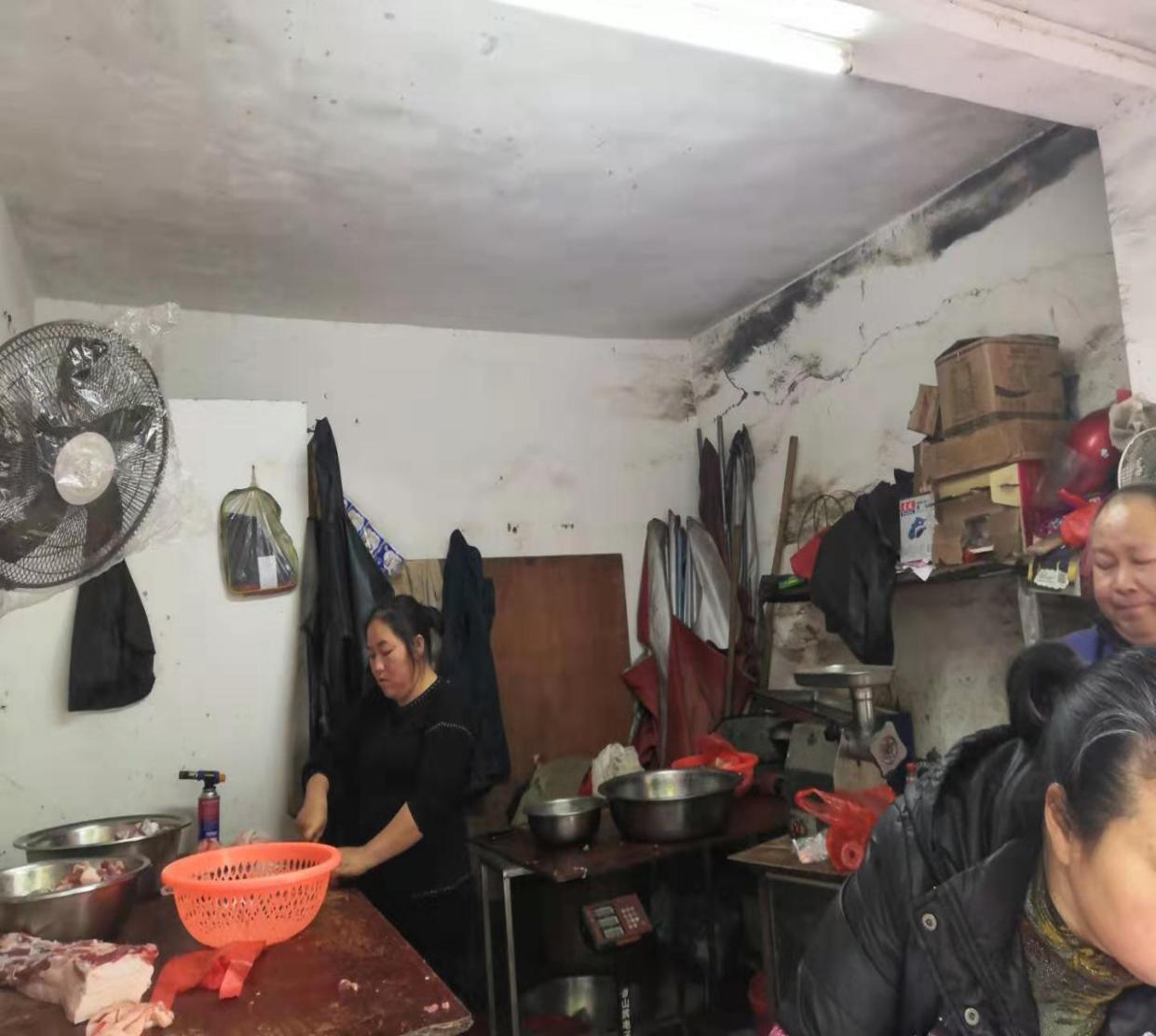 标的名称新城市场路原外贸柴房东起2号（建筑面积约：8㎡）新城市场路原外贸柴房东起2号（建筑面积约：8㎡）新城市场路原外贸柴房东起2号（建筑面积约：8㎡）竞买保证金¥10,000元 起拍价¥25,000元标的说明一、使用说明：本次拍卖标的因历史遗留问题无法办理产权证，竞得人仅有标的的使用权，拍卖标的物业仅作为柴房使用。二、买受人必须遵照《拍卖公告》、《拍卖会参考资料》、《拍卖须知》、《资产交易合同》的相关条款执行。一、使用说明：本次拍卖标的因历史遗留问题无法办理产权证，竞得人仅有标的的使用权，拍卖标的物业仅作为柴房使用。二、买受人必须遵照《拍卖公告》、《拍卖会参考资料》、《拍卖须知》、《资产交易合同》的相关条款执行。一、使用说明：本次拍卖标的因历史遗留问题无法办理产权证，竞得人仅有标的的使用权，拍卖标的物业仅作为柴房使用。二、买受人必须遵照《拍卖公告》、《拍卖会参考资料》、《拍卖须知》、《资产交易合同》的相关条款执行。参考图片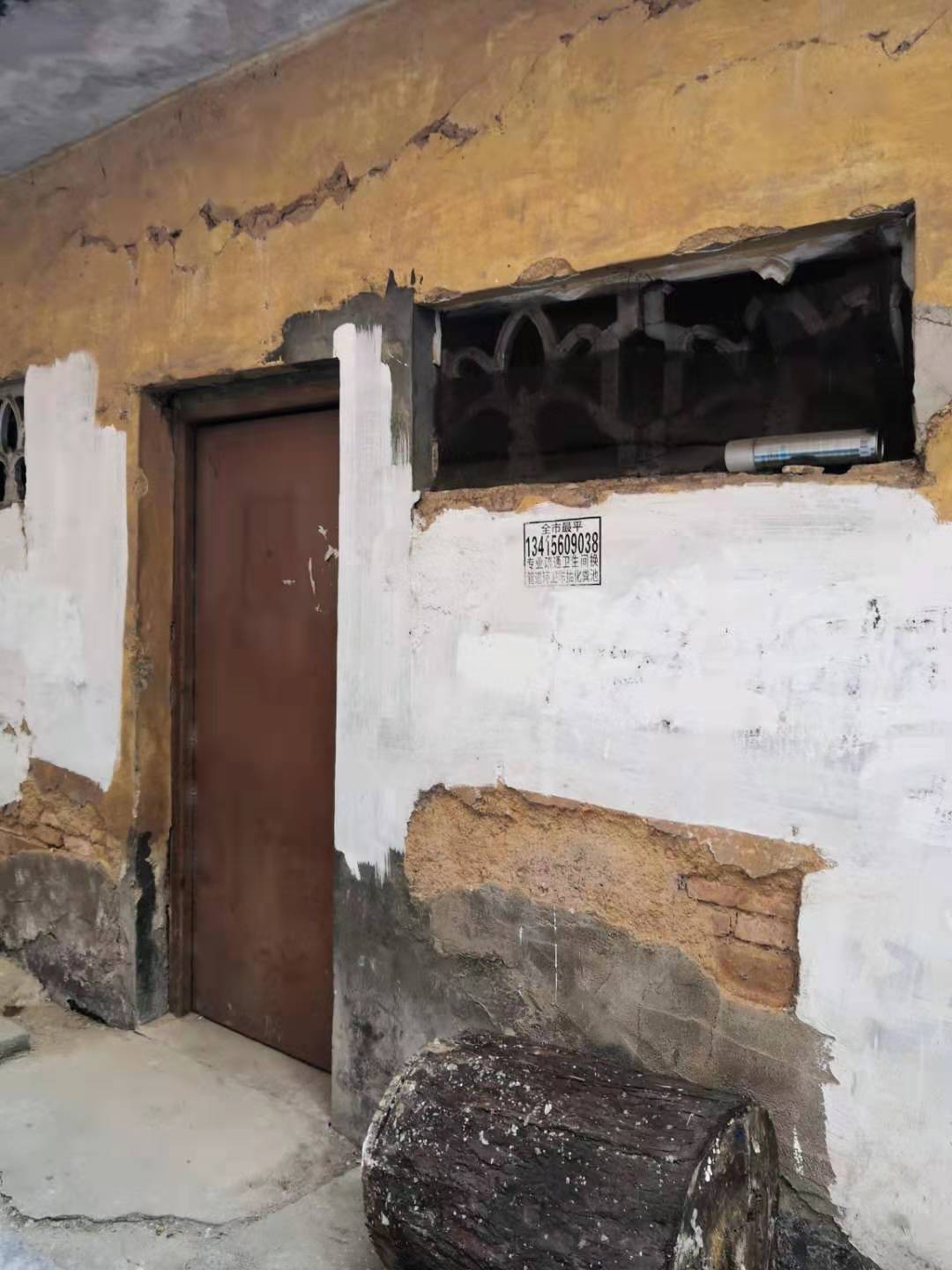 标的名称新城市场路原外贸柴房东起3号（建筑面积约：8㎡）新城市场路原外贸柴房东起3号（建筑面积约：8㎡）新城市场路原外贸柴房东起3号（建筑面积约：8㎡）竞买保证金¥10,000元 起拍价¥25,000元标的说明一、使用说明：本次拍卖标的因历史遗留问题无法办理产权证，竞得人仅有标的的使用权，拍卖标的物业仅作为柴房使用。二、买受人必须遵照《拍卖公告》、《拍卖会参考资料》、《拍卖须知》、《资产交易合同》的相关条款执行。一、使用说明：本次拍卖标的因历史遗留问题无法办理产权证，竞得人仅有标的的使用权，拍卖标的物业仅作为柴房使用。二、买受人必须遵照《拍卖公告》、《拍卖会参考资料》、《拍卖须知》、《资产交易合同》的相关条款执行。一、使用说明：本次拍卖标的因历史遗留问题无法办理产权证，竞得人仅有标的的使用权，拍卖标的物业仅作为柴房使用。二、买受人必须遵照《拍卖公告》、《拍卖会参考资料》、《拍卖须知》、《资产交易合同》的相关条款执行。参考图片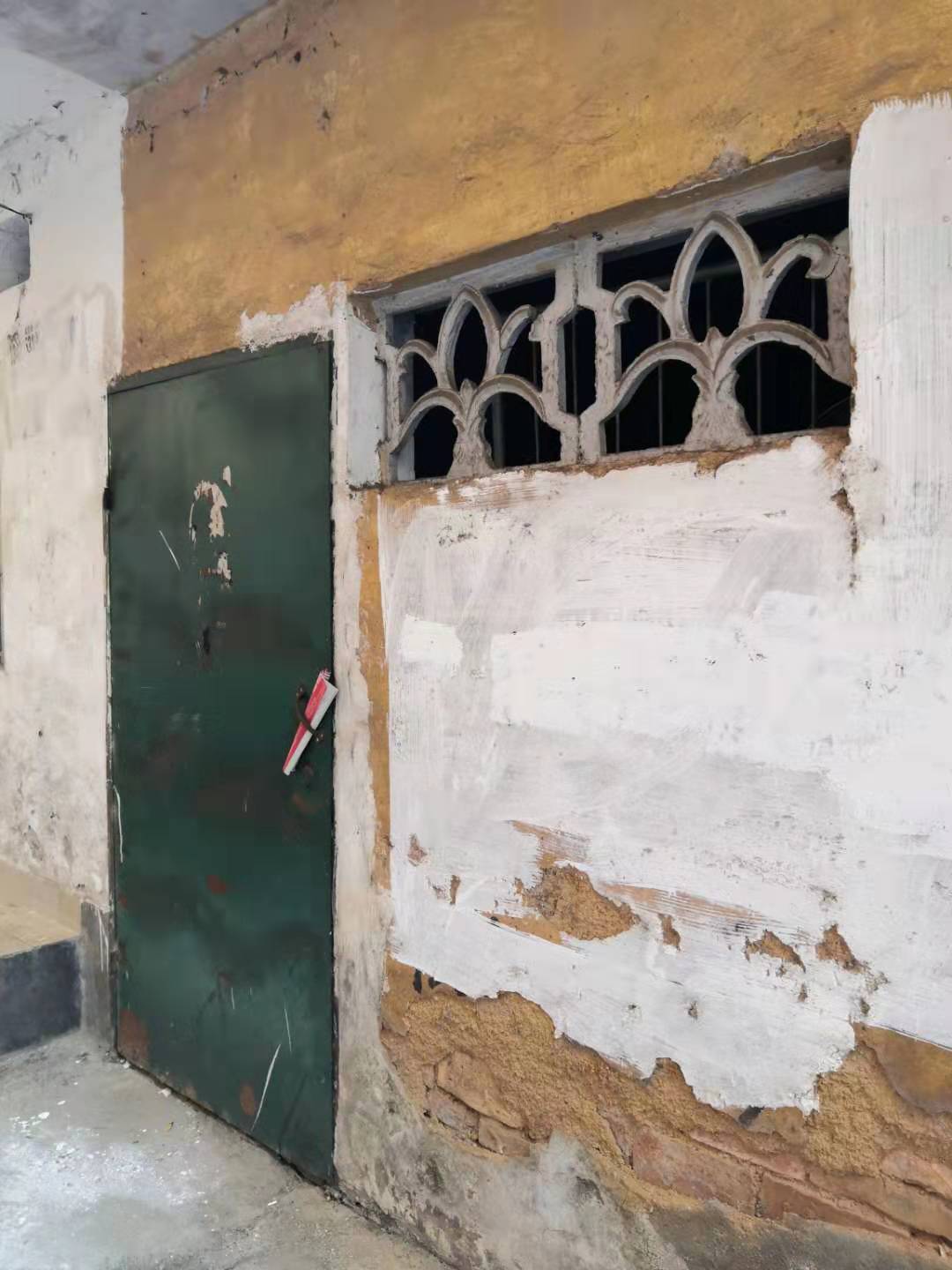 标的名称新城市场路原外贸柴房东起4号（建筑面积约：8㎡）新城市场路原外贸柴房东起4号（建筑面积约：8㎡）新城市场路原外贸柴房东起4号（建筑面积约：8㎡）竞买保证金¥10,000元 起拍价¥25,000元标的说明一、使用说明：本次拍卖标的因历史遗留问题无法办理产权证，竞得人仅有标的的使用权，拍卖标的物业仅作为柴房使用。二、买受人必须遵照《拍卖公告》、《拍卖会参考资料》、《拍卖须知》、《资产交易合同》的相关条款执行。一、使用说明：本次拍卖标的因历史遗留问题无法办理产权证，竞得人仅有标的的使用权，拍卖标的物业仅作为柴房使用。二、买受人必须遵照《拍卖公告》、《拍卖会参考资料》、《拍卖须知》、《资产交易合同》的相关条款执行。一、使用说明：本次拍卖标的因历史遗留问题无法办理产权证，竞得人仅有标的的使用权，拍卖标的物业仅作为柴房使用。二、买受人必须遵照《拍卖公告》、《拍卖会参考资料》、《拍卖须知》、《资产交易合同》的相关条款执行。参考图片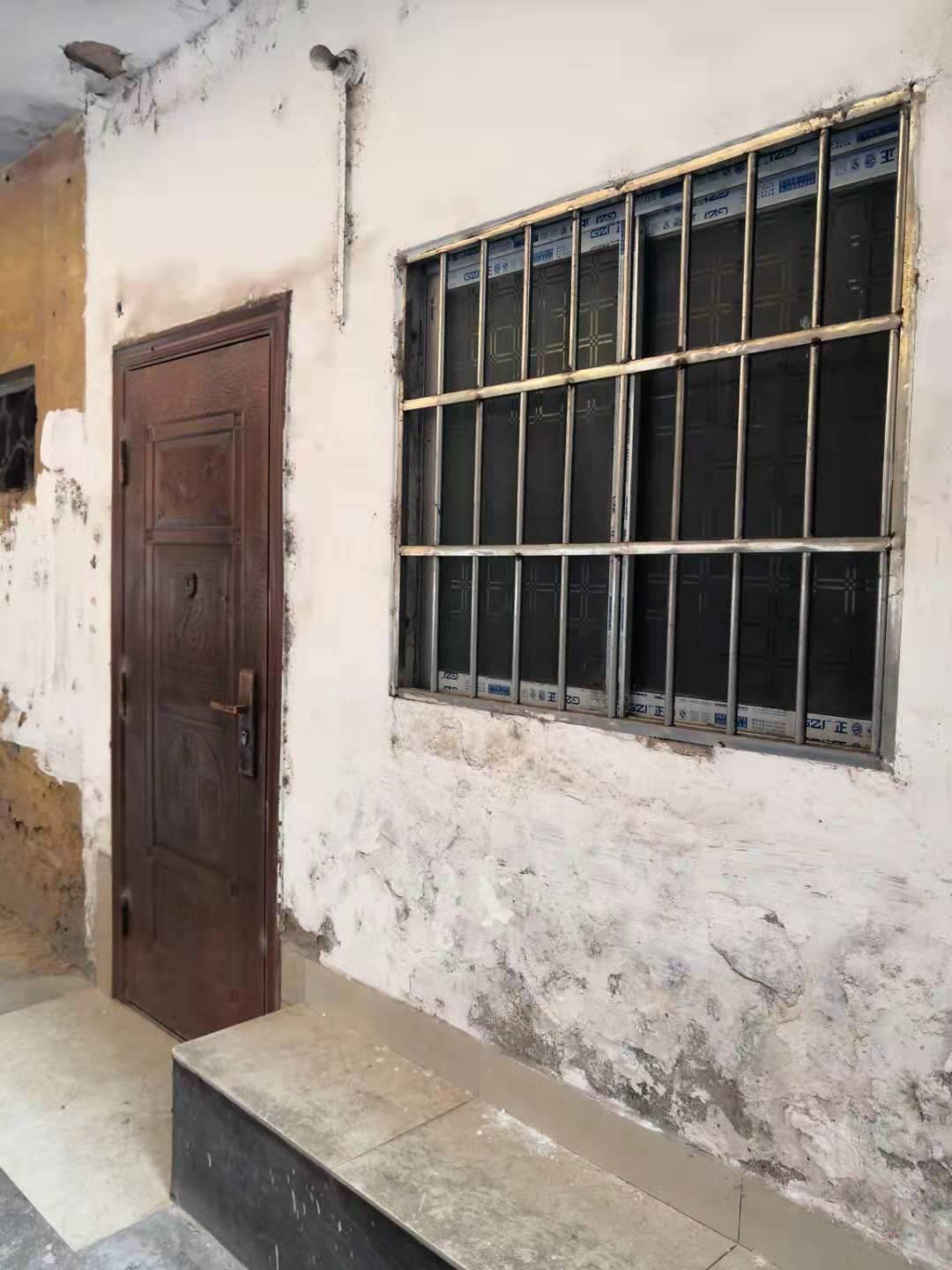 标的名称新城市场路原外贸柴房东起5号（建筑面积约：8㎡）新城市场路原外贸柴房东起5号（建筑面积约：8㎡）新城市场路原外贸柴房东起5号（建筑面积约：8㎡）竞买保证金¥10,000元 起拍价¥25,000元标的说明一、使用说明：本次拍卖标的因历史遗留问题无法办理产权证，竞得人仅有标的的使用权，拍卖标的物业仅作为柴房使用。二、买受人必须遵照《拍卖公告》、《拍卖会参考资料》、《拍卖须知》、《资产交易合同》的相关条款执行。一、使用说明：本次拍卖标的因历史遗留问题无法办理产权证，竞得人仅有标的的使用权，拍卖标的物业仅作为柴房使用。二、买受人必须遵照《拍卖公告》、《拍卖会参考资料》、《拍卖须知》、《资产交易合同》的相关条款执行。一、使用说明：本次拍卖标的因历史遗留问题无法办理产权证，竞得人仅有标的的使用权，拍卖标的物业仅作为柴房使用。二、买受人必须遵照《拍卖公告》、《拍卖会参考资料》、《拍卖须知》、《资产交易合同》的相关条款执行。参考图片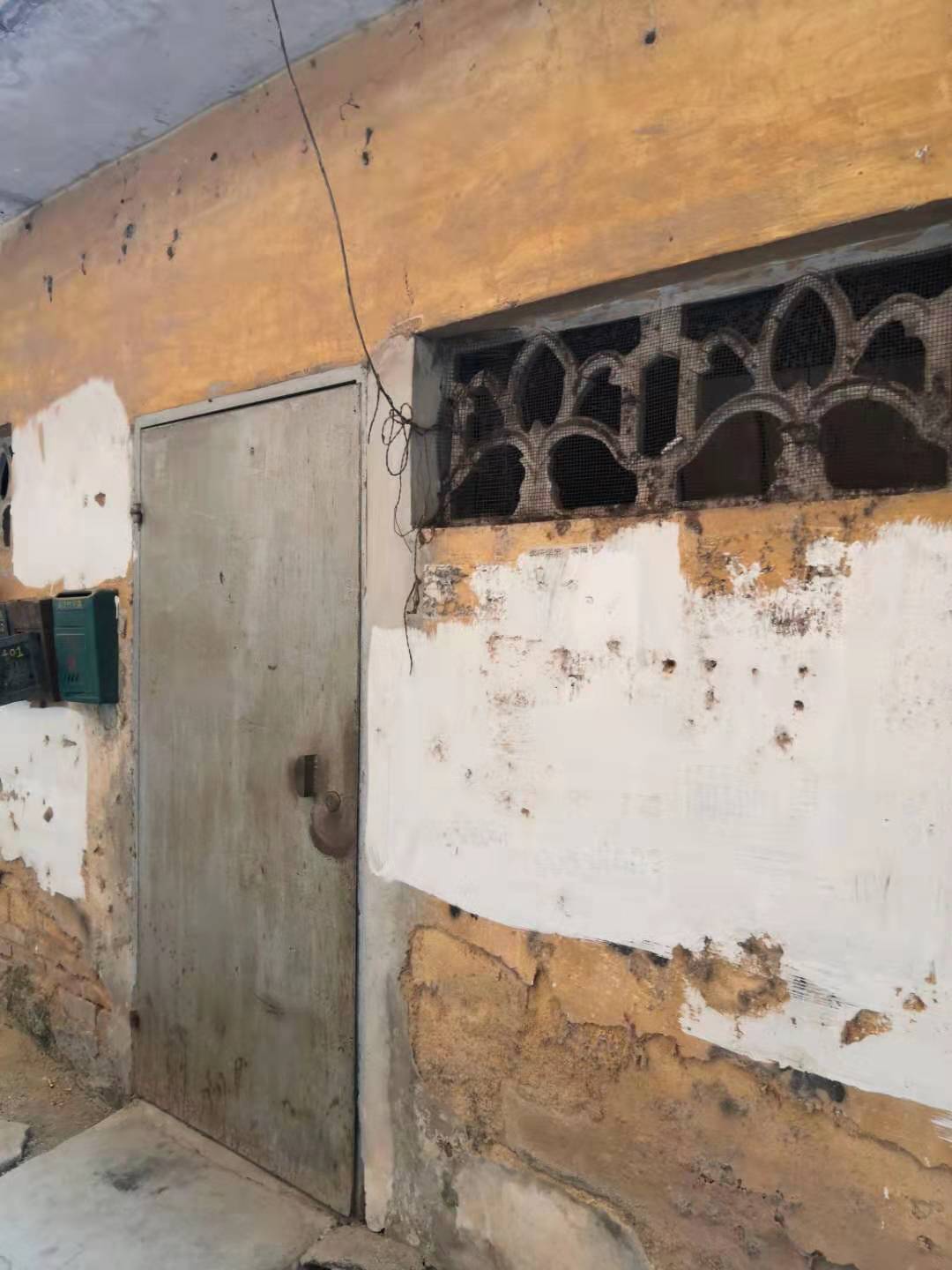 标的名称新城市场路原外贸柴房东起6号（建筑面积约：8㎡）新城市场路原外贸柴房东起6号（建筑面积约：8㎡）新城市场路原外贸柴房东起6号（建筑面积约：8㎡）竞买保证金¥10,000元 起拍价¥25,000元标的说明一、使用说明：本次拍卖标的因历史遗留问题无法办理产权证，竞得人仅有标的的使用权，拍卖标的物业仅作为柴房使用。二、买受人必须遵照《拍卖公告》、《拍卖会参考资料》、《拍卖须知》、《资产交易合同》的相关条款执行。一、使用说明：本次拍卖标的因历史遗留问题无法办理产权证，竞得人仅有标的的使用权，拍卖标的物业仅作为柴房使用。二、买受人必须遵照《拍卖公告》、《拍卖会参考资料》、《拍卖须知》、《资产交易合同》的相关条款执行。一、使用说明：本次拍卖标的因历史遗留问题无法办理产权证，竞得人仅有标的的使用权，拍卖标的物业仅作为柴房使用。二、买受人必须遵照《拍卖公告》、《拍卖会参考资料》、《拍卖须知》、《资产交易合同》的相关条款执行。参考图片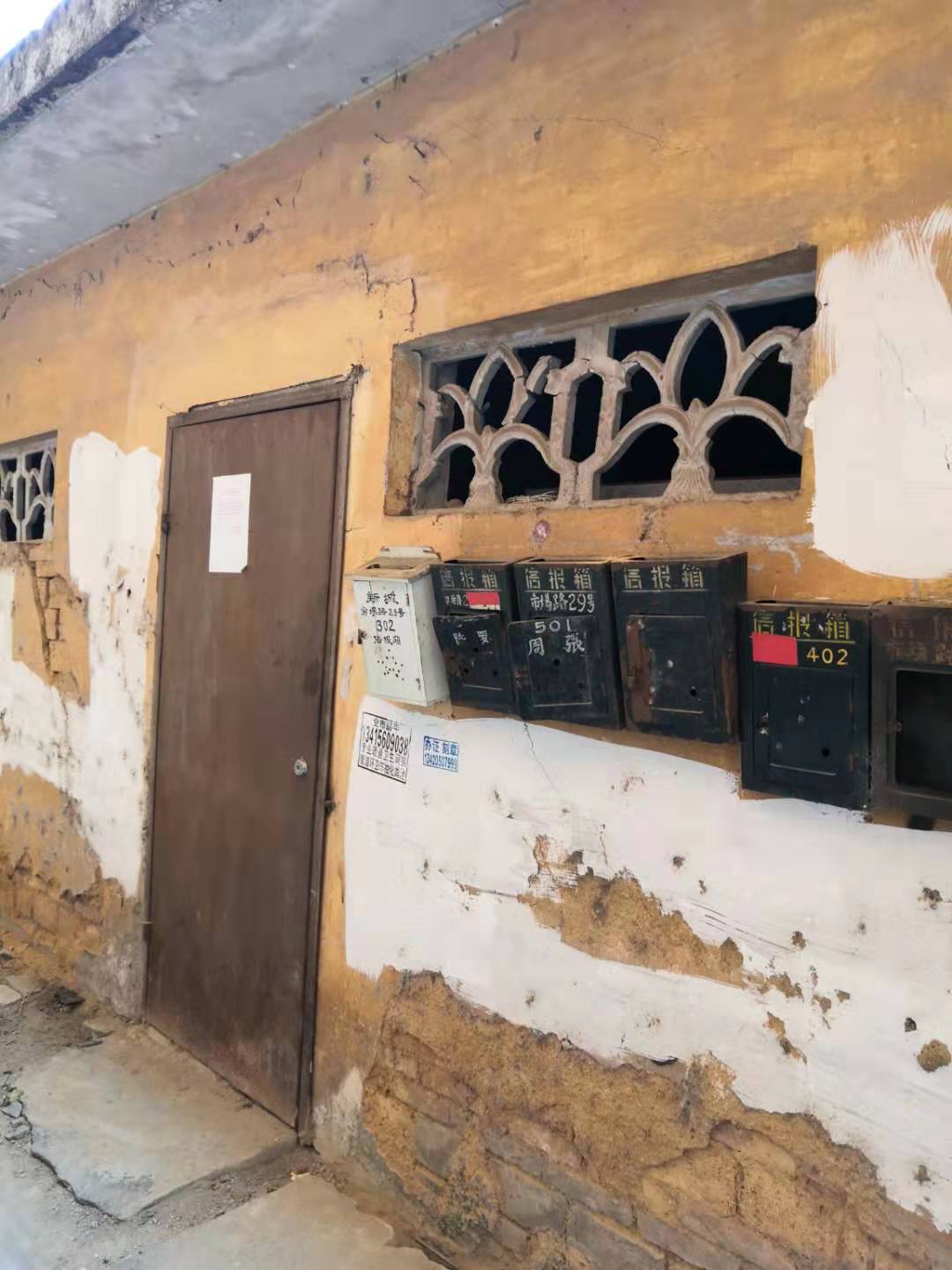 标的名称新城市场路原外贸柴房东起7号（建筑面积约：8㎡）新城市场路原外贸柴房东起7号（建筑面积约：8㎡）新城市场路原外贸柴房东起7号（建筑面积约：8㎡）竞买保证金¥10,000元 起拍价¥25,000元标的说明一、使用说明：本次拍卖标的因历史遗留问题无法办理产权证，竞得人仅有标的的使用权，拍卖标的物业仅作为柴房使用。二、买受人必须遵照《拍卖公告》、《拍卖会参考资料》、《拍卖须知》、《资产交易合同》的相关条款执行。一、使用说明：本次拍卖标的因历史遗留问题无法办理产权证，竞得人仅有标的的使用权，拍卖标的物业仅作为柴房使用。二、买受人必须遵照《拍卖公告》、《拍卖会参考资料》、《拍卖须知》、《资产交易合同》的相关条款执行。一、使用说明：本次拍卖标的因历史遗留问题无法办理产权证，竞得人仅有标的的使用权，拍卖标的物业仅作为柴房使用。二、买受人必须遵照《拍卖公告》、《拍卖会参考资料》、《拍卖须知》、《资产交易合同》的相关条款执行。参考图片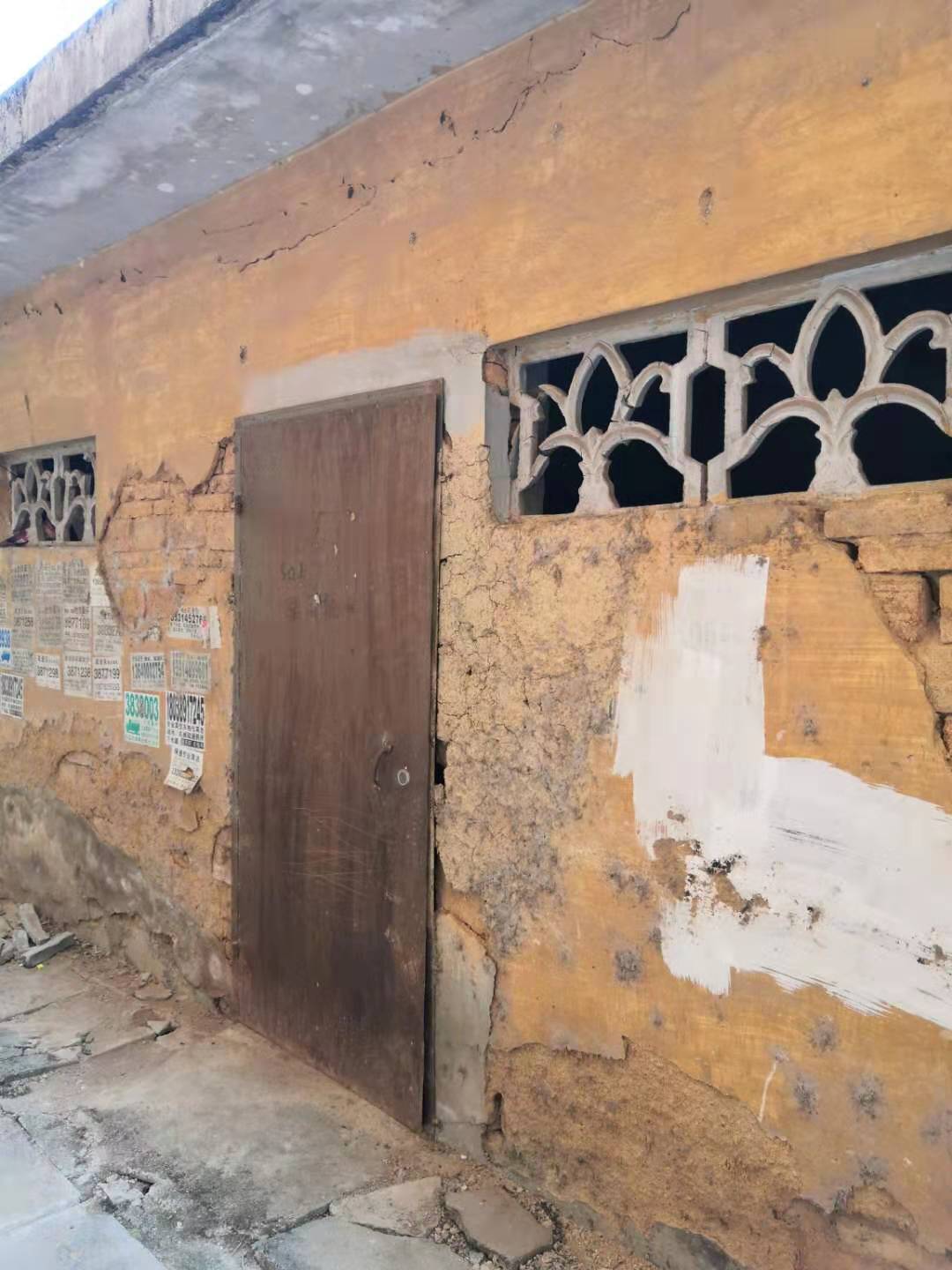 标的名称新城市场路原外贸柴房东起8号（建筑面积约：8㎡）新城市场路原外贸柴房东起8号（建筑面积约：8㎡）新城市场路原外贸柴房东起8号（建筑面积约：8㎡）竞买保证金¥10,000元 起拍价¥25,000元标的说明一、使用说明：本次拍卖标的因历史遗留问题无法办理产权证，竞得人仅有标的的使用权，拍卖标的物业仅作为柴房使用。二、买受人必须遵照《拍卖公告》、《拍卖会参考资料》、《拍卖须知》、《资产交易合同》的相关条款执行。一、使用说明：本次拍卖标的因历史遗留问题无法办理产权证，竞得人仅有标的的使用权，拍卖标的物业仅作为柴房使用。二、买受人必须遵照《拍卖公告》、《拍卖会参考资料》、《拍卖须知》、《资产交易合同》的相关条款执行。一、使用说明：本次拍卖标的因历史遗留问题无法办理产权证，竞得人仅有标的的使用权，拍卖标的物业仅作为柴房使用。二、买受人必须遵照《拍卖公告》、《拍卖会参考资料》、《拍卖须知》、《资产交易合同》的相关条款执行。参考图片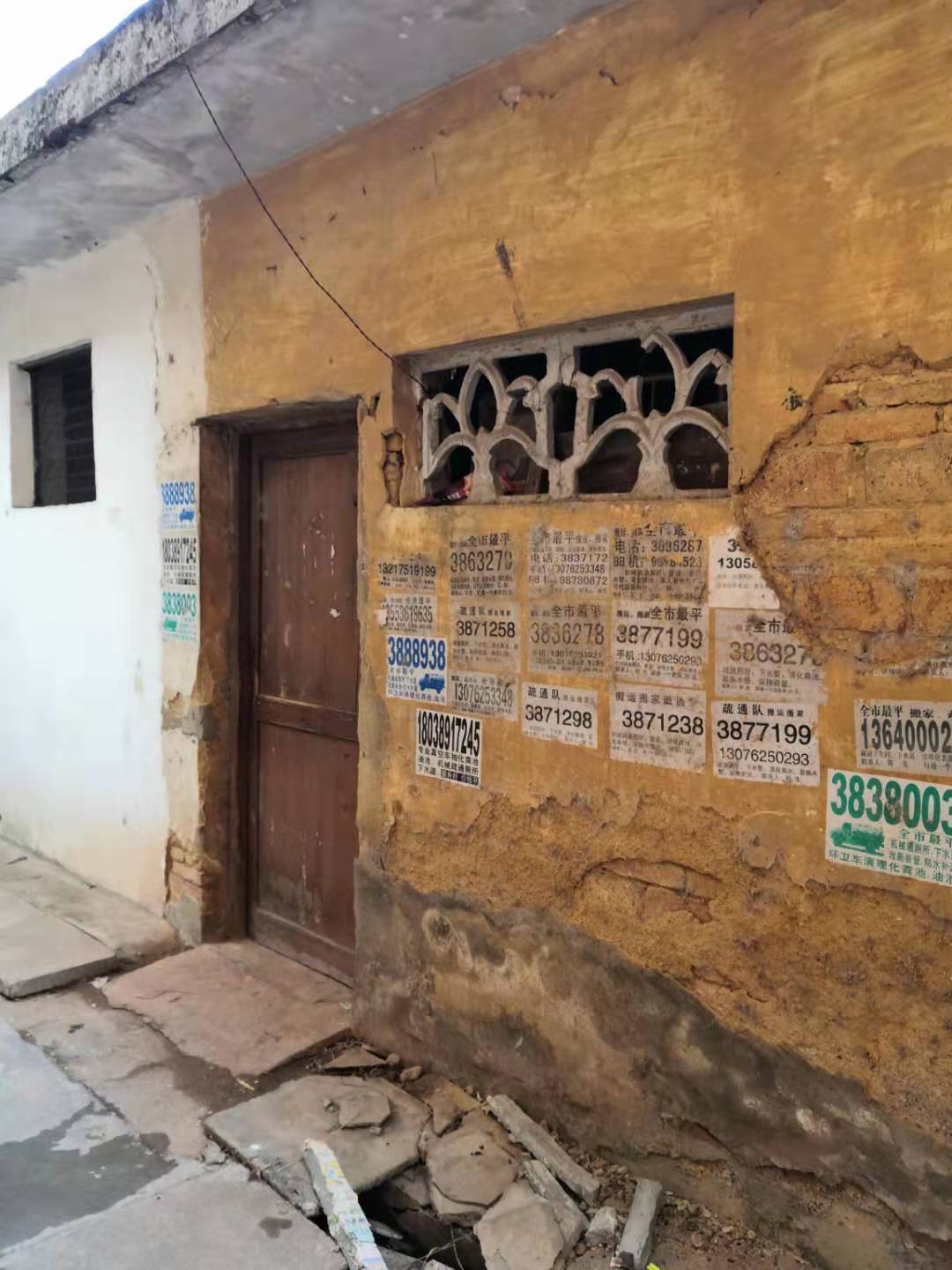 标的名称新城市场路原外贸柴房东起9号（建筑面积约：8㎡）新城市场路原外贸柴房东起9号（建筑面积约：8㎡）新城市场路原外贸柴房东起9号（建筑面积约：8㎡）竞买保证金¥10,000元 起拍价¥25,000元标的说明一、使用说明：本次拍卖标的因历史遗留问题无法办理产权证，竞得人仅有标的的使用权，拍卖标的物业仅作为柴房使用。二、买受人必须遵照《拍卖公告》、《拍卖会参考资料》、《拍卖须知》、《资产交易合同》的相关条款执行。一、使用说明：本次拍卖标的因历史遗留问题无法办理产权证，竞得人仅有标的的使用权，拍卖标的物业仅作为柴房使用。二、买受人必须遵照《拍卖公告》、《拍卖会参考资料》、《拍卖须知》、《资产交易合同》的相关条款执行。一、使用说明：本次拍卖标的因历史遗留问题无法办理产权证，竞得人仅有标的的使用权，拍卖标的物业仅作为柴房使用。二、买受人必须遵照《拍卖公告》、《拍卖会参考资料》、《拍卖须知》、《资产交易合同》的相关条款执行。参考图片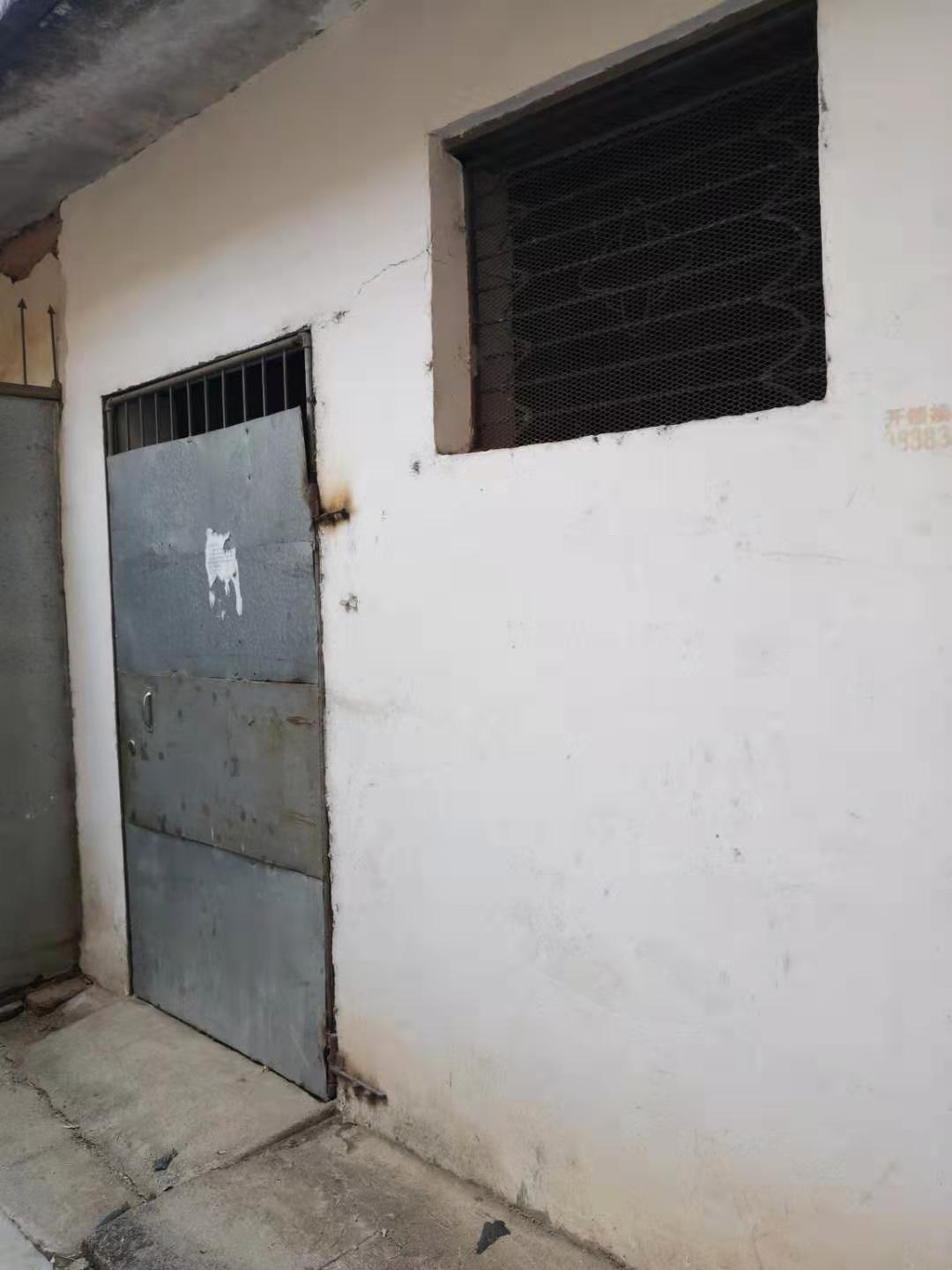 标的名称新城市场路原外贸柴房东起10号（建筑面积约：8㎡）新城市场路原外贸柴房东起10号（建筑面积约：8㎡）新城市场路原外贸柴房东起10号（建筑面积约：8㎡）竞买保证金¥10,000元 起拍价¥25,000元标的说明一、使用说明：本次拍卖标的因历史遗留问题无法办理产权证，竞得人仅有标的的使用权，拍卖标的物业仅作为柴房使用。二、买受人必须遵照《拍卖公告》、《拍卖会参考资料》、《拍卖须知》、《资产交易合同》的相关条款执行。一、使用说明：本次拍卖标的因历史遗留问题无法办理产权证，竞得人仅有标的的使用权，拍卖标的物业仅作为柴房使用。二、买受人必须遵照《拍卖公告》、《拍卖会参考资料》、《拍卖须知》、《资产交易合同》的相关条款执行。一、使用说明：本次拍卖标的因历史遗留问题无法办理产权证，竞得人仅有标的的使用权，拍卖标的物业仅作为柴房使用。二、买受人必须遵照《拍卖公告》、《拍卖会参考资料》、《拍卖须知》、《资产交易合同》的相关条款执行。参考图片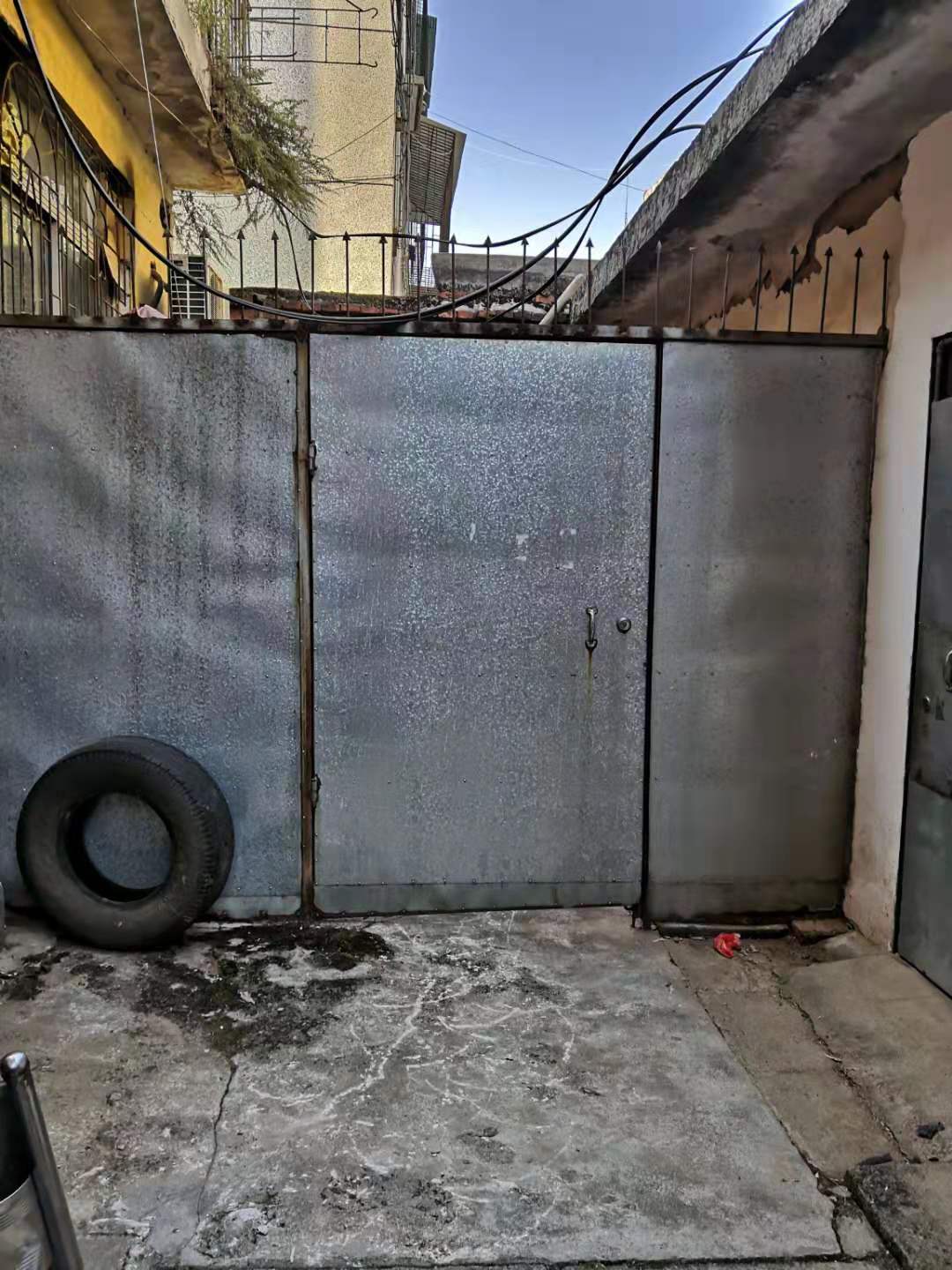 标的名称繁荣市场A型住宅14号（建筑面积约：5.56㎡）繁荣市场A型住宅14号（建筑面积约：5.56㎡）繁荣市场A型住宅14号（建筑面积约：5.56㎡）竞买保证金¥10,000元 起拍价¥15,000元标的说明一、使用说明：本次拍卖标的因历史遗留问题无法办理产权证，竞得人仅有标的的使用权，拍卖标的物业仅作为柴房使用。二、买受人必须遵照《拍卖公告》、《拍卖会参考资料》、《拍卖须知》、《资产交易合同》的相关条款执行。一、使用说明：本次拍卖标的因历史遗留问题无法办理产权证，竞得人仅有标的的使用权，拍卖标的物业仅作为柴房使用。二、买受人必须遵照《拍卖公告》、《拍卖会参考资料》、《拍卖须知》、《资产交易合同》的相关条款执行。一、使用说明：本次拍卖标的因历史遗留问题无法办理产权证，竞得人仅有标的的使用权，拍卖标的物业仅作为柴房使用。二、买受人必须遵照《拍卖公告》、《拍卖会参考资料》、《拍卖须知》、《资产交易合同》的相关条款执行。参考图片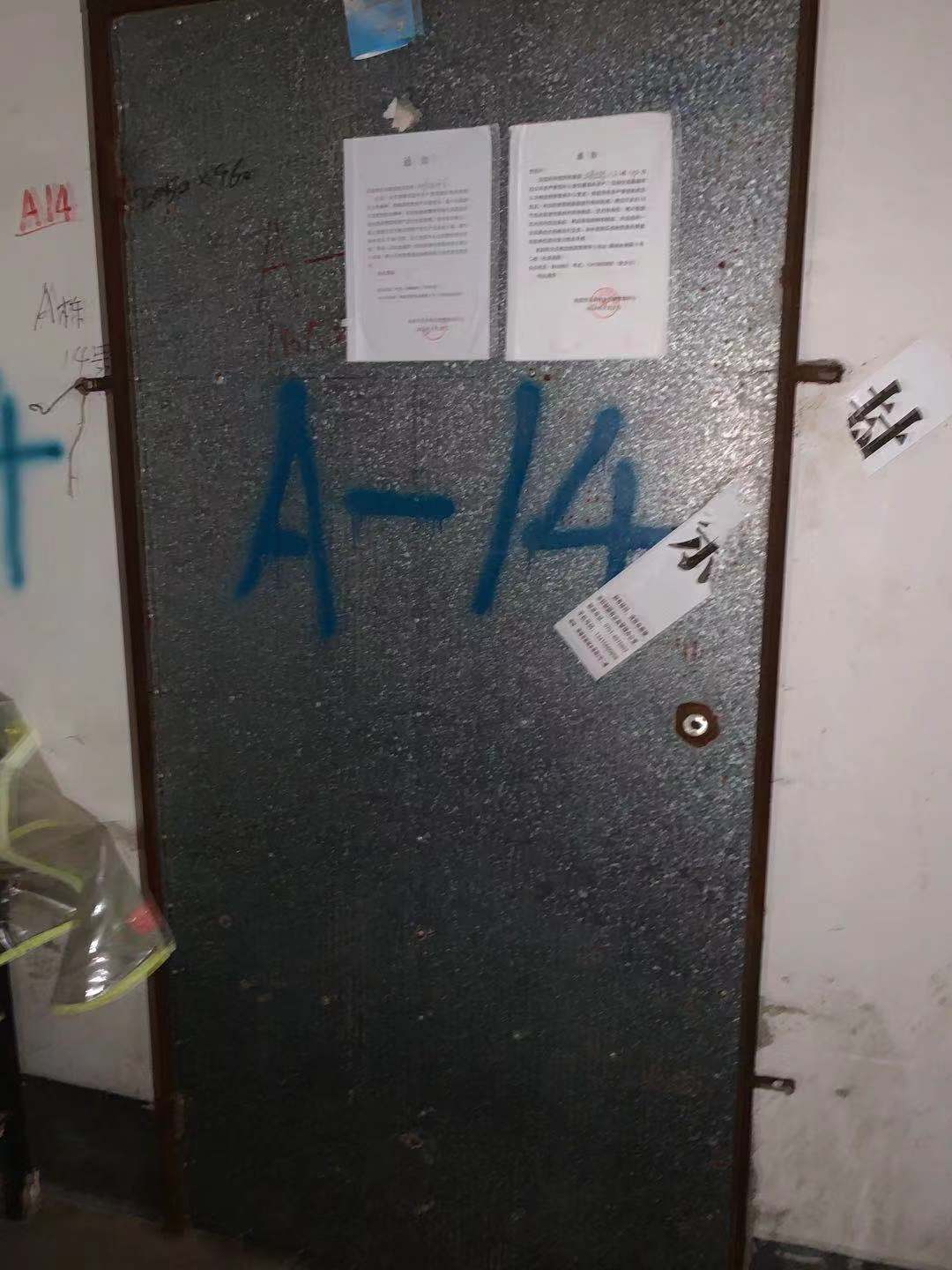 标的名称繁荣市场A型住宅15号（建筑面积约：5.56㎡）繁荣市场A型住宅15号（建筑面积约：5.56㎡）繁荣市场A型住宅15号（建筑面积约：5.56㎡）竞买保证金¥10,000元 起拍价¥15,000元标的说明一、使用说明：本次拍卖标的因历史遗留问题无法办理产权证，竞得人仅有标的的使用权，拍卖标的物业仅作为柴房使用。二、买受人必须遵照《拍卖公告》、《拍卖会参考资料》、《拍卖须知》、《资产交易合同》的相关条款执行。一、使用说明：本次拍卖标的因历史遗留问题无法办理产权证，竞得人仅有标的的使用权，拍卖标的物业仅作为柴房使用。二、买受人必须遵照《拍卖公告》、《拍卖会参考资料》、《拍卖须知》、《资产交易合同》的相关条款执行。一、使用说明：本次拍卖标的因历史遗留问题无法办理产权证，竞得人仅有标的的使用权，拍卖标的物业仅作为柴房使用。二、买受人必须遵照《拍卖公告》、《拍卖会参考资料》、《拍卖须知》、《资产交易合同》的相关条款执行。参考图片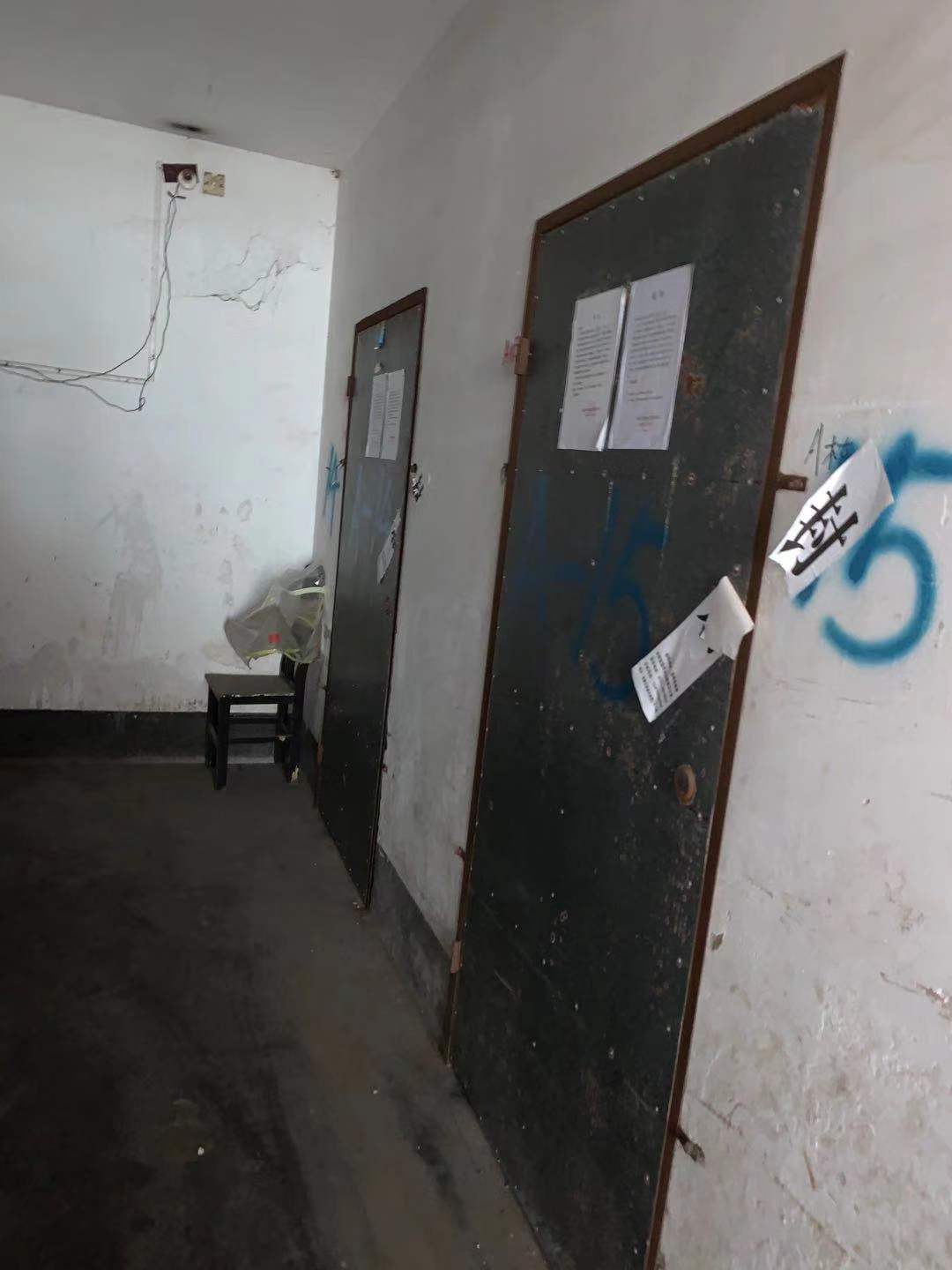 标的名称繁荣市场B型住宅11号（建筑面积约：8.4㎡）繁荣市场B型住宅11号（建筑面积约：8.4㎡）繁荣市场B型住宅11号（建筑面积约：8.4㎡）竞买保证金¥10,000元 起拍价¥23,000元标的说明一、使用说明：本次拍卖标的因历史遗留问题无法办理产权证，竞得人仅有标的的使用权，拍卖标的物业仅作为柴房使用。二、买受人必须遵照《拍卖公告》、《拍卖会参考资料》、《拍卖须知》、《资产交易合同》的相关条款执行。一、使用说明：本次拍卖标的因历史遗留问题无法办理产权证，竞得人仅有标的的使用权，拍卖标的物业仅作为柴房使用。二、买受人必须遵照《拍卖公告》、《拍卖会参考资料》、《拍卖须知》、《资产交易合同》的相关条款执行。一、使用说明：本次拍卖标的因历史遗留问题无法办理产权证，竞得人仅有标的的使用权，拍卖标的物业仅作为柴房使用。二、买受人必须遵照《拍卖公告》、《拍卖会参考资料》、《拍卖须知》、《资产交易合同》的相关条款执行。参考图片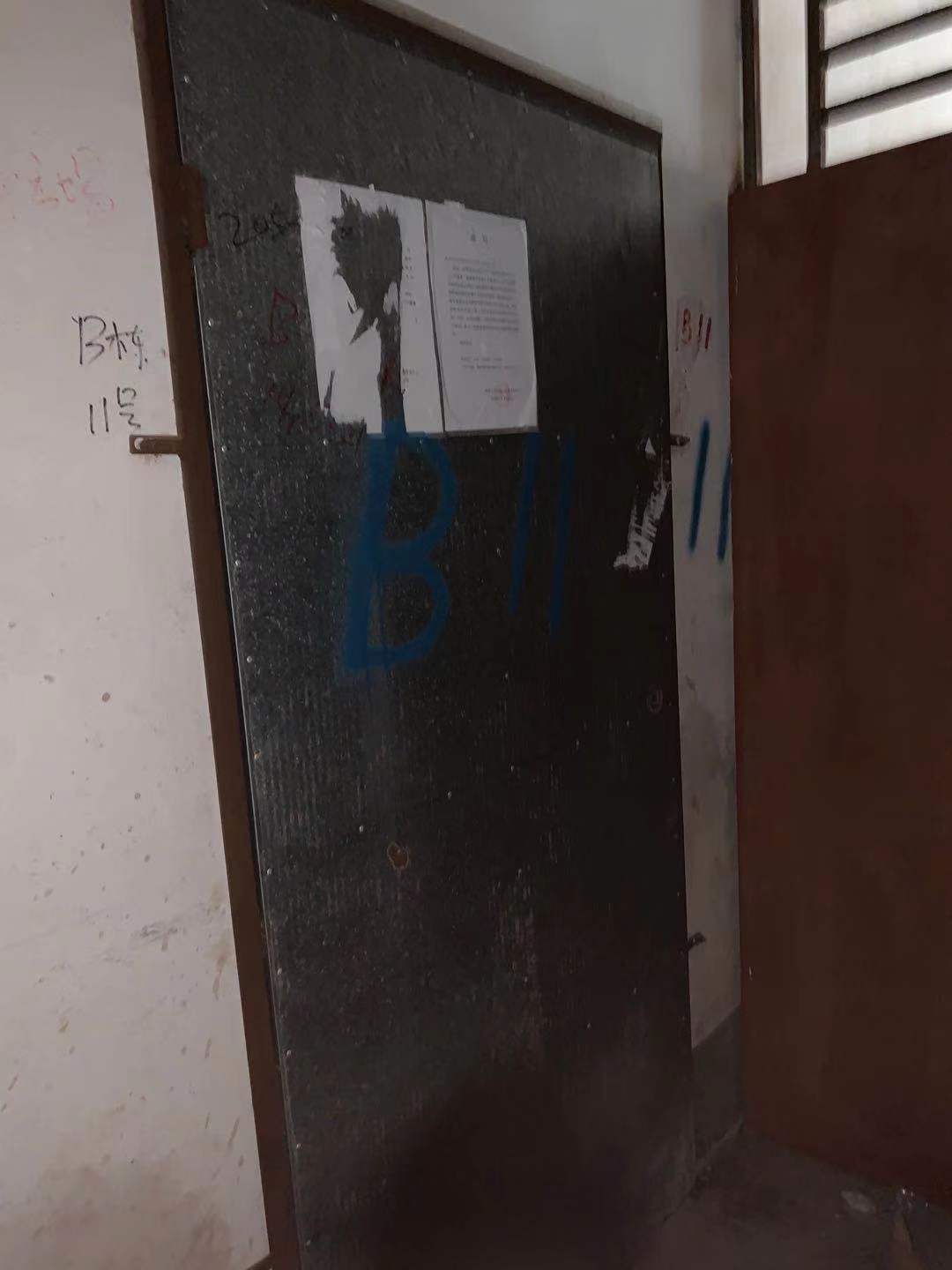 标的名称繁荣市场D型住宅13号（建筑面积约：5.2㎡）繁荣市场D型住宅13号（建筑面积约：5.2㎡）繁荣市场D型住宅13号（建筑面积约：5.2㎡）竞买保证金¥10,000元 起拍价¥15,000元标的说明一、使用说明：本次拍卖标的因历史遗留问题无法办理产权证，竞得人仅有标的的使用权，拍卖标的物业仅作为柴房使用。二、买受人必须遵照《拍卖公告》、《拍卖会参考资料》、《拍卖须知》、《资产交易合同》的相关条款执行。一、使用说明：本次拍卖标的因历史遗留问题无法办理产权证，竞得人仅有标的的使用权，拍卖标的物业仅作为柴房使用。二、买受人必须遵照《拍卖公告》、《拍卖会参考资料》、《拍卖须知》、《资产交易合同》的相关条款执行。一、使用说明：本次拍卖标的因历史遗留问题无法办理产权证，竞得人仅有标的的使用权，拍卖标的物业仅作为柴房使用。二、买受人必须遵照《拍卖公告》、《拍卖会参考资料》、《拍卖须知》、《资产交易合同》的相关条款执行。参考图片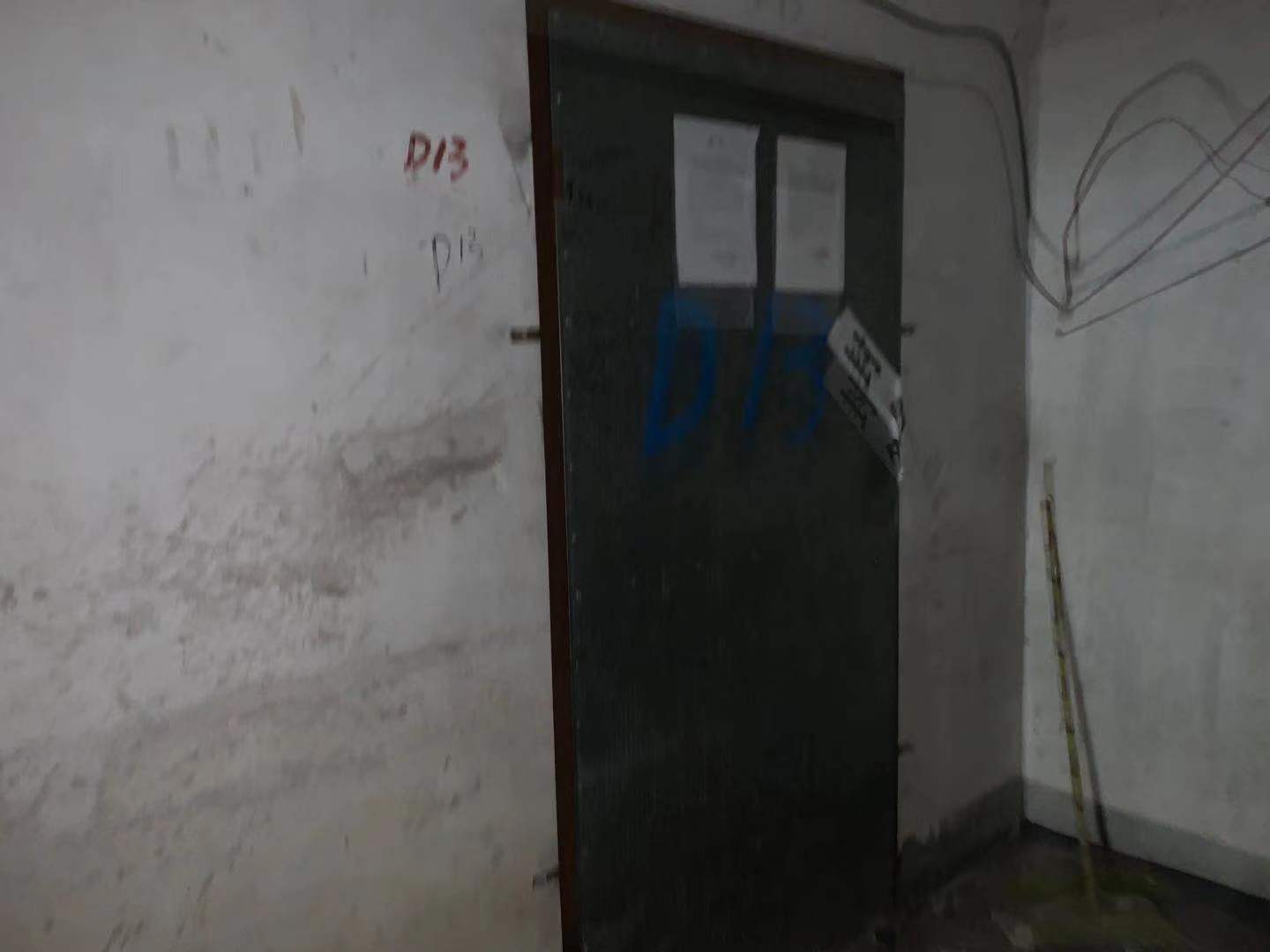 标的名称繁荣市场E型住宅9号（建筑面积约：4.85㎡）繁荣市场E型住宅9号（建筑面积约：4.85㎡）繁荣市场E型住宅9号（建筑面积约：4.85㎡）竞买保证金¥10,000元 起拍价¥15,000元标的说明一、使用说明：本次拍卖标的因历史遗留问题无法办理产权证，竞得人仅有标的的使用权，拍卖标的物业仅作为柴房使用。二、买受人必须遵照《拍卖公告》、《拍卖会参考资料》、《拍卖须知》、《资产交易合同》的相关条款执行。一、使用说明：本次拍卖标的因历史遗留问题无法办理产权证，竞得人仅有标的的使用权，拍卖标的物业仅作为柴房使用。二、买受人必须遵照《拍卖公告》、《拍卖会参考资料》、《拍卖须知》、《资产交易合同》的相关条款执行。一、使用说明：本次拍卖标的因历史遗留问题无法办理产权证，竞得人仅有标的的使用权，拍卖标的物业仅作为柴房使用。二、买受人必须遵照《拍卖公告》、《拍卖会参考资料》、《拍卖须知》、《资产交易合同》的相关条款执行。参考图片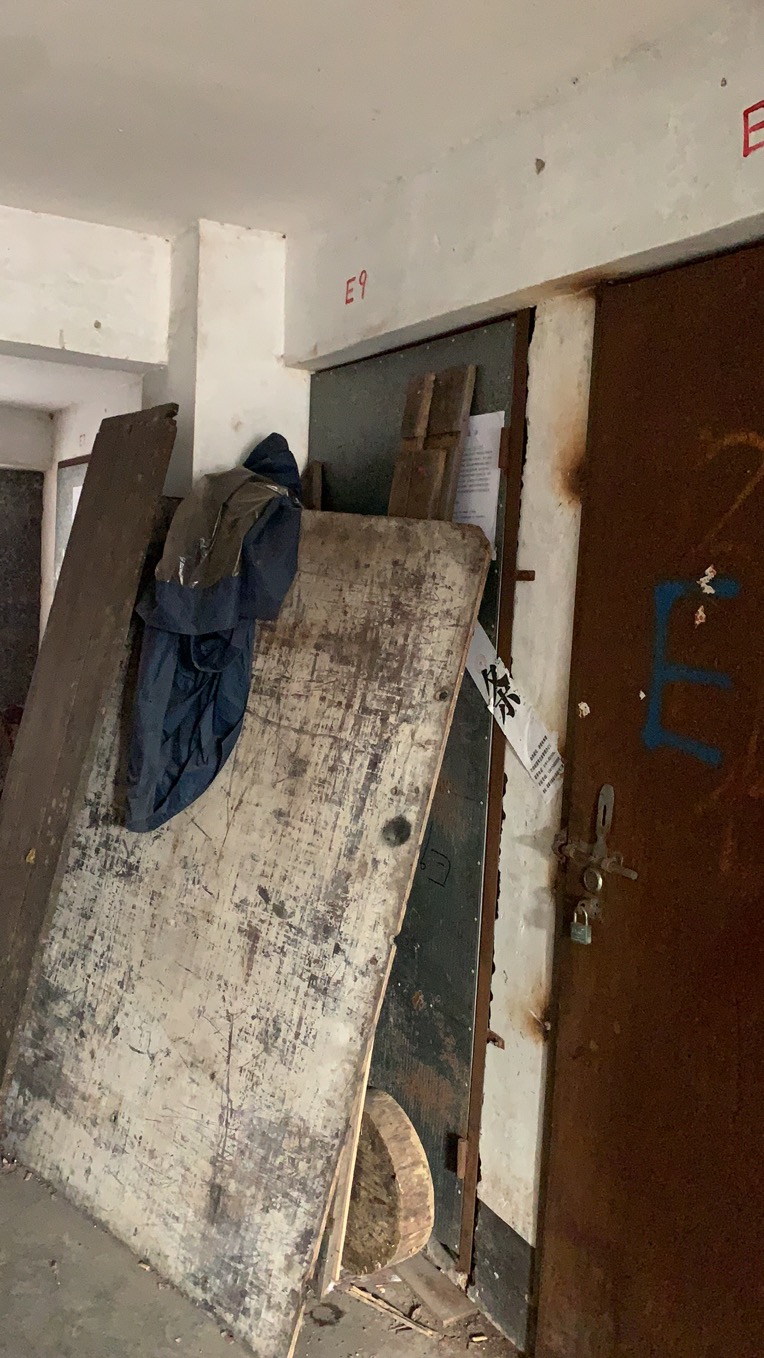 标的名称繁荣市场F型住宅16号（建筑面积约：4.93㎡）繁荣市场F型住宅16号（建筑面积约：4.93㎡）繁荣市场F型住宅16号（建筑面积约：4.93㎡）竞买保证金¥10,000元 起拍价¥15,000元标的说明一、使用说明：本次拍卖标的因历史遗留问题无法办理产权证，竞得人仅有标的的使用权，拍卖标的物业仅作为柴房使用。二、买受人必须遵照《拍卖公告》、《拍卖会参考资料》、《拍卖须知》、《资产交易合同》的相关条款执行。一、使用说明：本次拍卖标的因历史遗留问题无法办理产权证，竞得人仅有标的的使用权，拍卖标的物业仅作为柴房使用。二、买受人必须遵照《拍卖公告》、《拍卖会参考资料》、《拍卖须知》、《资产交易合同》的相关条款执行。一、使用说明：本次拍卖标的因历史遗留问题无法办理产权证，竞得人仅有标的的使用权，拍卖标的物业仅作为柴房使用。二、买受人必须遵照《拍卖公告》、《拍卖会参考资料》、《拍卖须知》、《资产交易合同》的相关条款执行。参考图片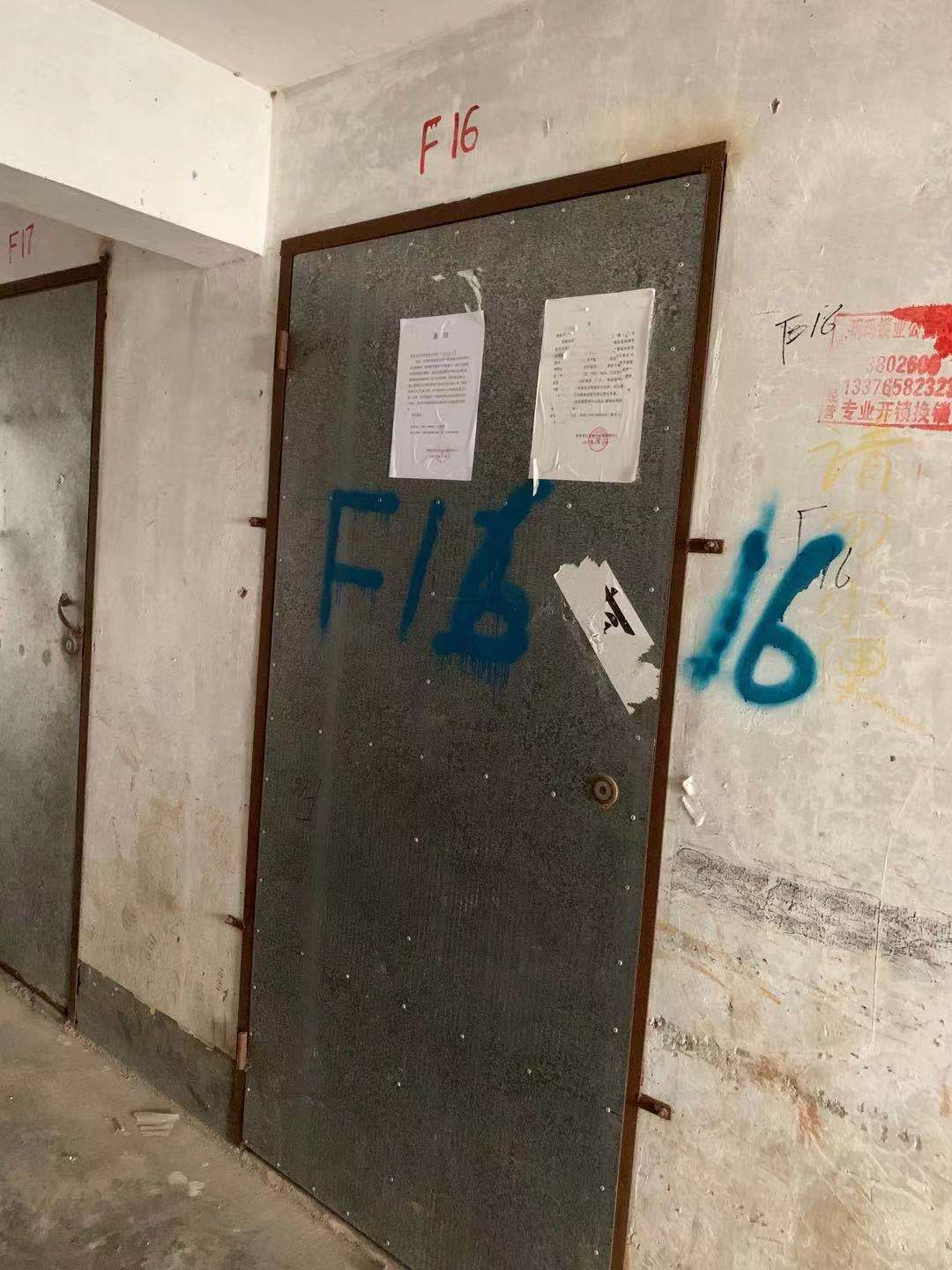 标的名称繁荣市场第3栋7号（建筑面积约：12.98㎡）繁荣市场第3栋7号（建筑面积约：12.98㎡）繁荣市场第3栋7号（建筑面积约：12.98㎡）竞买保证金¥10,000元 起拍价¥38,000元标的说明一、使用说明：本次拍卖标的因历史遗留问题无法办理产权证，竞得人仅有标的的使用权，拍卖标的物业仅作为柴房使用。二、买受人必须遵照《拍卖公告》、《拍卖会参考资料》、《拍卖须知》、《资产交易合同》的相关条款执行。一、使用说明：本次拍卖标的因历史遗留问题无法办理产权证，竞得人仅有标的的使用权，拍卖标的物业仅作为柴房使用。二、买受人必须遵照《拍卖公告》、《拍卖会参考资料》、《拍卖须知》、《资产交易合同》的相关条款执行。一、使用说明：本次拍卖标的因历史遗留问题无法办理产权证，竞得人仅有标的的使用权，拍卖标的物业仅作为柴房使用。二、买受人必须遵照《拍卖公告》、《拍卖会参考资料》、《拍卖须知》、《资产交易合同》的相关条款执行。参考图片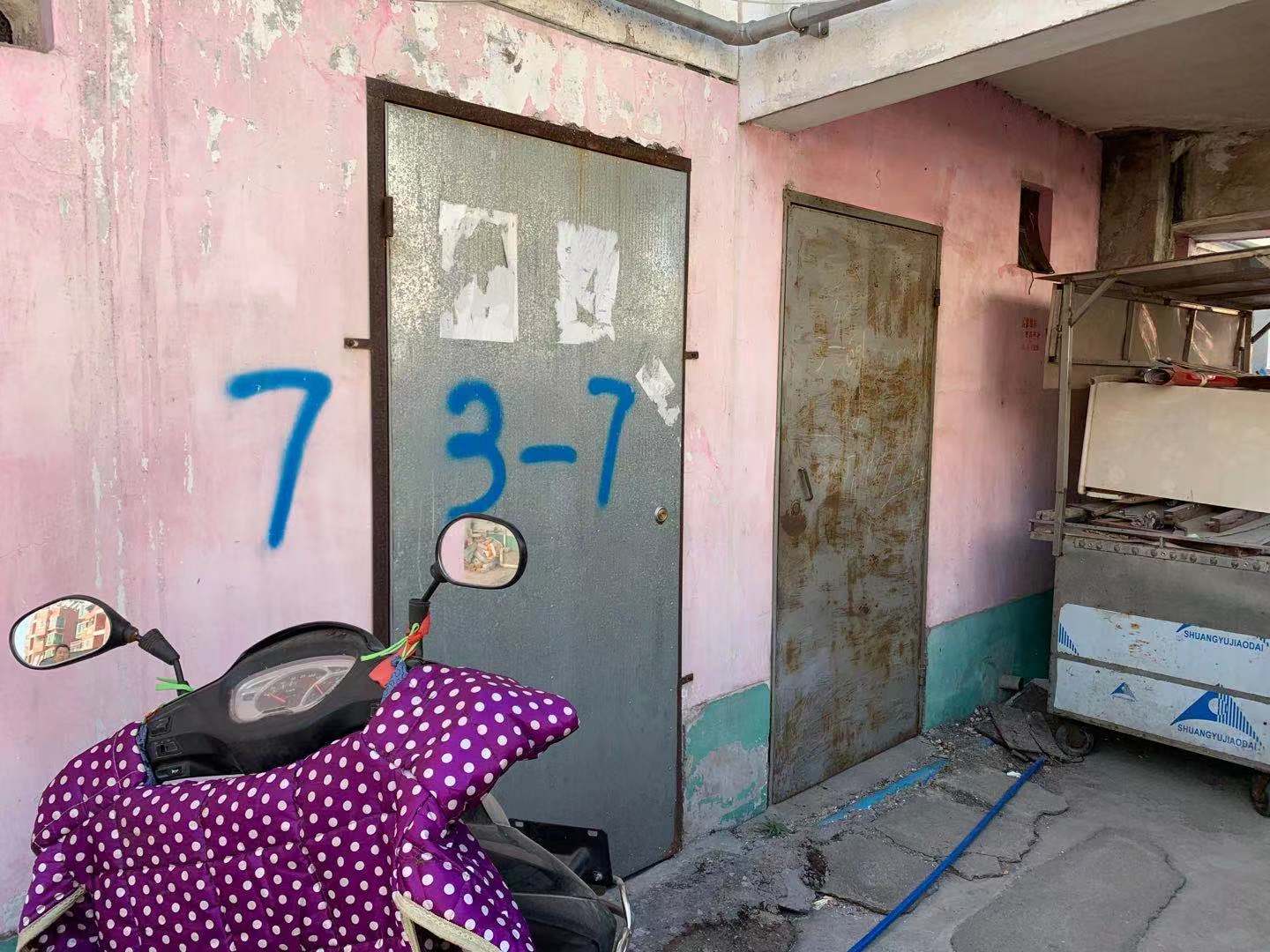 标的名称仁寿巷C3栋夹层28号（建筑面积约：9.02㎡）仁寿巷C3栋夹层28号（建筑面积约：9.02㎡）仁寿巷C3栋夹层28号（建筑面积约：9.02㎡）竞买保证金¥10,000元 起拍价¥25,000元标的说明一、使用说明：本次拍卖标的因历史遗留问题无法办理产权证，竞得人仅有标的的使用权，拍卖标的物业仅作为柴房使用。二、买受人必须遵照《拍卖公告》、《拍卖会参考资料》、《拍卖须知》、《资产交易合同》的相关条款执行。一、使用说明：本次拍卖标的因历史遗留问题无法办理产权证，竞得人仅有标的的使用权，拍卖标的物业仅作为柴房使用。二、买受人必须遵照《拍卖公告》、《拍卖会参考资料》、《拍卖须知》、《资产交易合同》的相关条款执行。一、使用说明：本次拍卖标的因历史遗留问题无法办理产权证，竞得人仅有标的的使用权，拍卖标的物业仅作为柴房使用。二、买受人必须遵照《拍卖公告》、《拍卖会参考资料》、《拍卖须知》、《资产交易合同》的相关条款执行。参考图片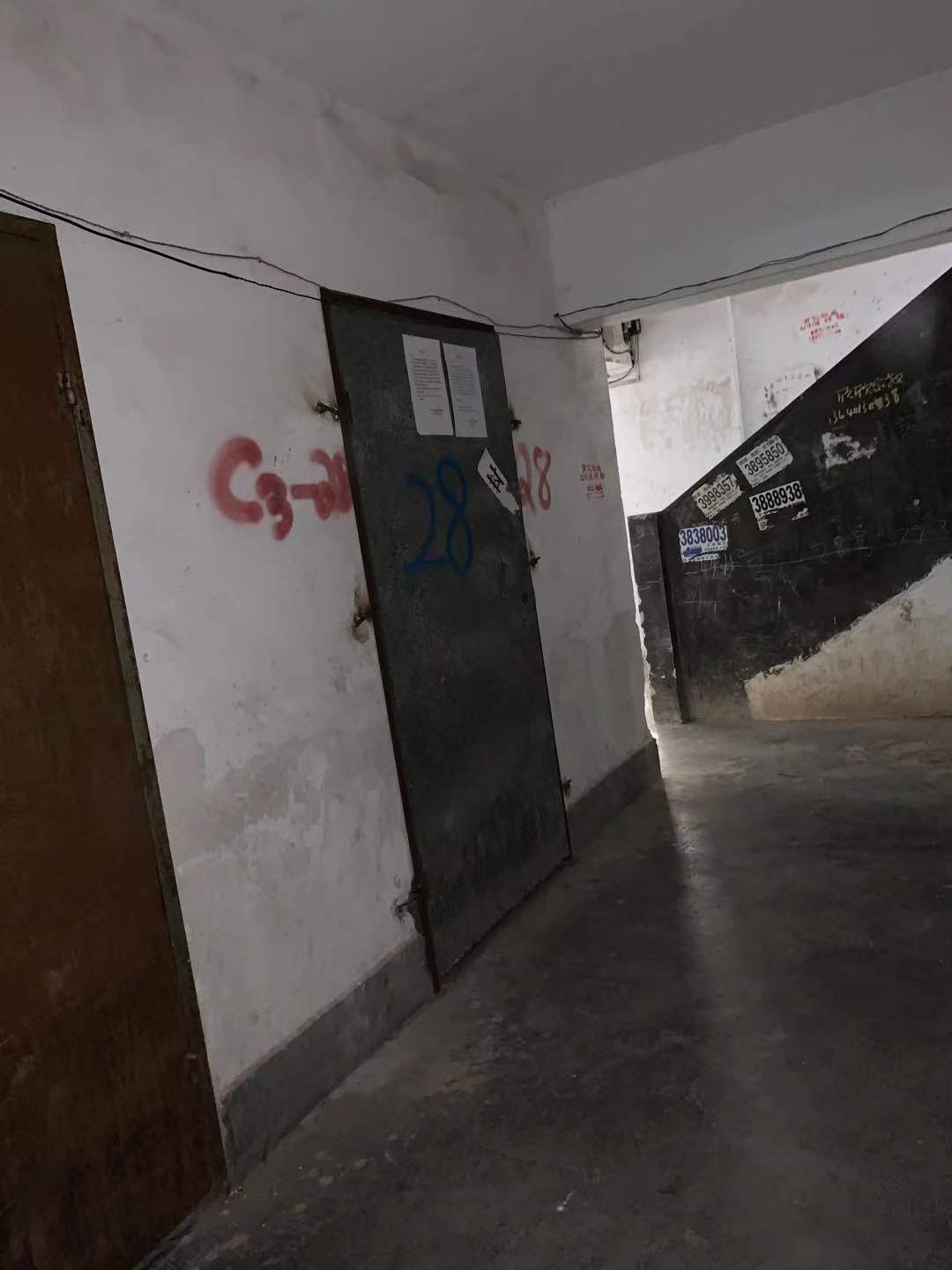 标的名称仁寿巷C3栋首C1-11号（建筑面积约：5.38㎡）仁寿巷C3栋首C1-11号（建筑面积约：5.38㎡）仁寿巷C3栋首C1-11号（建筑面积约：5.38㎡）竞买保证金¥10,000元 起拍价¥15,000元标的说明一、使用说明：本次拍卖标的因历史遗留问题无法办理产权证，竞得人仅有标的的使用权，拍卖标的物业仅作为柴房使用。二、买受人必须遵照《拍卖公告》、《拍卖会参考资料》、《拍卖须知》、《资产交易合同》的相关条款执行。一、使用说明：本次拍卖标的因历史遗留问题无法办理产权证，竞得人仅有标的的使用权，拍卖标的物业仅作为柴房使用。二、买受人必须遵照《拍卖公告》、《拍卖会参考资料》、《拍卖须知》、《资产交易合同》的相关条款执行。一、使用说明：本次拍卖标的因历史遗留问题无法办理产权证，竞得人仅有标的的使用权，拍卖标的物业仅作为柴房使用。二、买受人必须遵照《拍卖公告》、《拍卖会参考资料》、《拍卖须知》、《资产交易合同》的相关条款执行。参考图片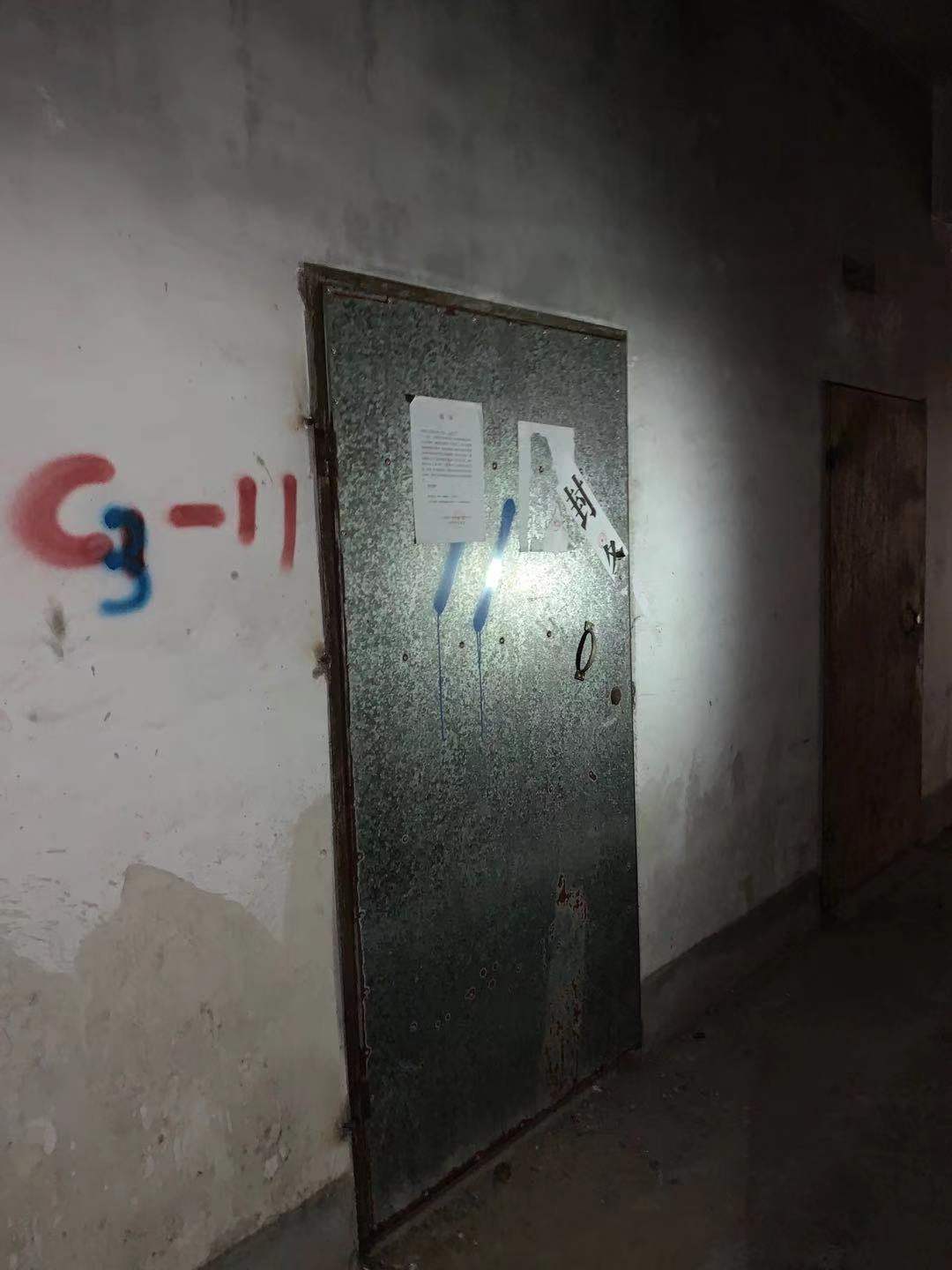 标的名称仁寿巷C3栋夹层15号（建筑面积约：10.88㎡）仁寿巷C3栋夹层15号（建筑面积约：10.88㎡）仁寿巷C3栋夹层15号（建筑面积约：10.88㎡）竞买保证金¥10,000元 起拍价¥30,000元标的说明一、使用说明：本次拍卖标的因历史遗留问题无法办理产权证，竞得人仅有标的的使用权，拍卖标的物业仅作为柴房使用。二、买受人必须遵照《拍卖公告》、《拍卖会参考资料》、《拍卖须知》、《资产交易合同》的相关条款执行。一、使用说明：本次拍卖标的因历史遗留问题无法办理产权证，竞得人仅有标的的使用权，拍卖标的物业仅作为柴房使用。二、买受人必须遵照《拍卖公告》、《拍卖会参考资料》、《拍卖须知》、《资产交易合同》的相关条款执行。一、使用说明：本次拍卖标的因历史遗留问题无法办理产权证，竞得人仅有标的的使用权，拍卖标的物业仅作为柴房使用。二、买受人必须遵照《拍卖公告》、《拍卖会参考资料》、《拍卖须知》、《资产交易合同》的相关条款执行。参考图片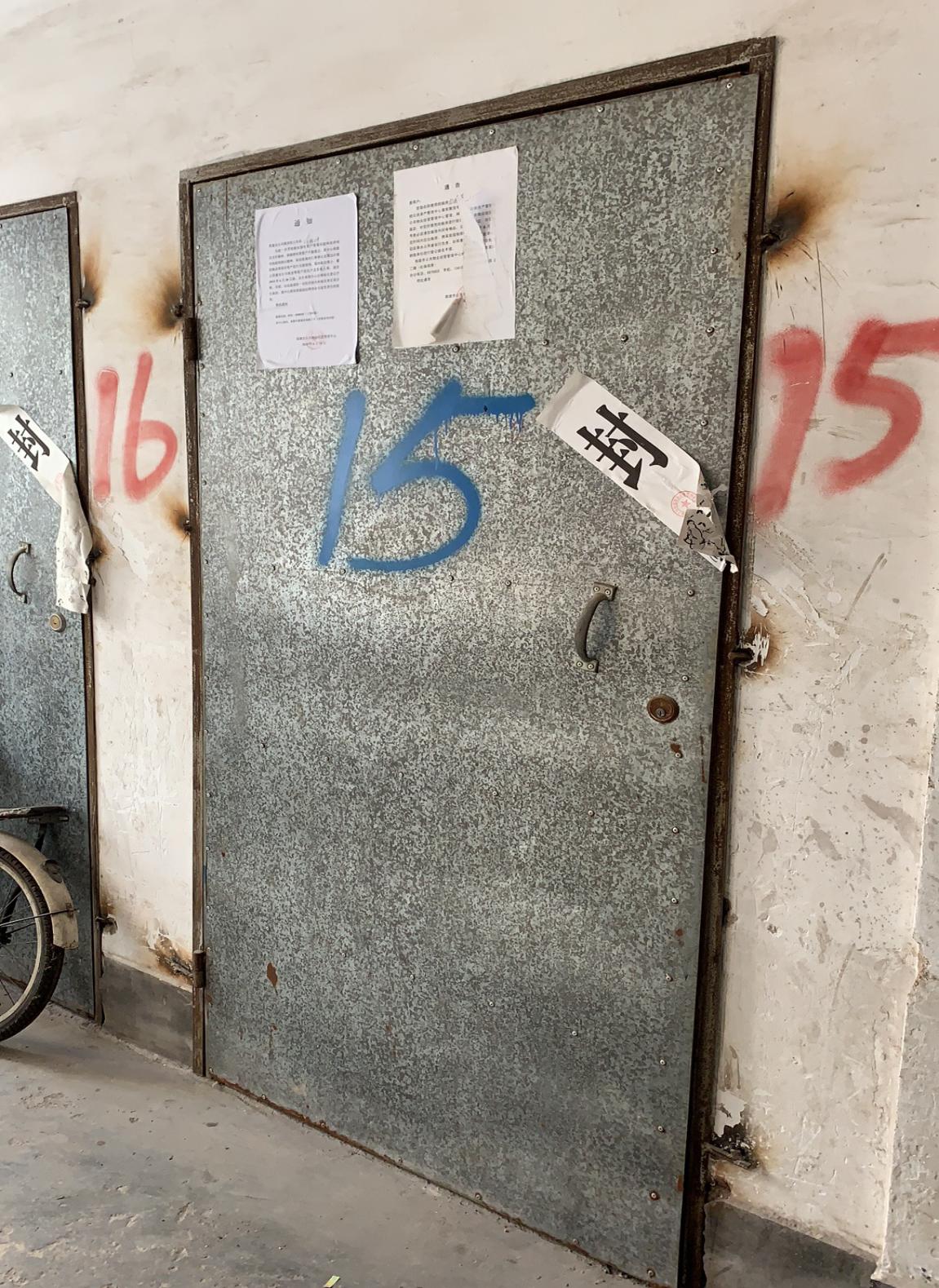 标的名称仁寿巷C3栋夹层16号（建筑面积约：11.52㎡）仁寿巷C3栋夹层16号（建筑面积约：11.52㎡）仁寿巷C3栋夹层16号（建筑面积约：11.52㎡）竞买保证金¥10,000元 起拍价¥30,000元标的说明一、使用说明：本次拍卖标的因历史遗留问题无法办理产权证，竞得人仅有标的的使用权，拍卖标的物业仅作为柴房使用。二、买受人必须遵照《拍卖公告》、《拍卖会参考资料》、《拍卖须知》、《资产交易合同》的相关条款执行。一、使用说明：本次拍卖标的因历史遗留问题无法办理产权证，竞得人仅有标的的使用权，拍卖标的物业仅作为柴房使用。二、买受人必须遵照《拍卖公告》、《拍卖会参考资料》、《拍卖须知》、《资产交易合同》的相关条款执行。一、使用说明：本次拍卖标的因历史遗留问题无法办理产权证，竞得人仅有标的的使用权，拍卖标的物业仅作为柴房使用。二、买受人必须遵照《拍卖公告》、《拍卖会参考资料》、《拍卖须知》、《资产交易合同》的相关条款执行。参考图片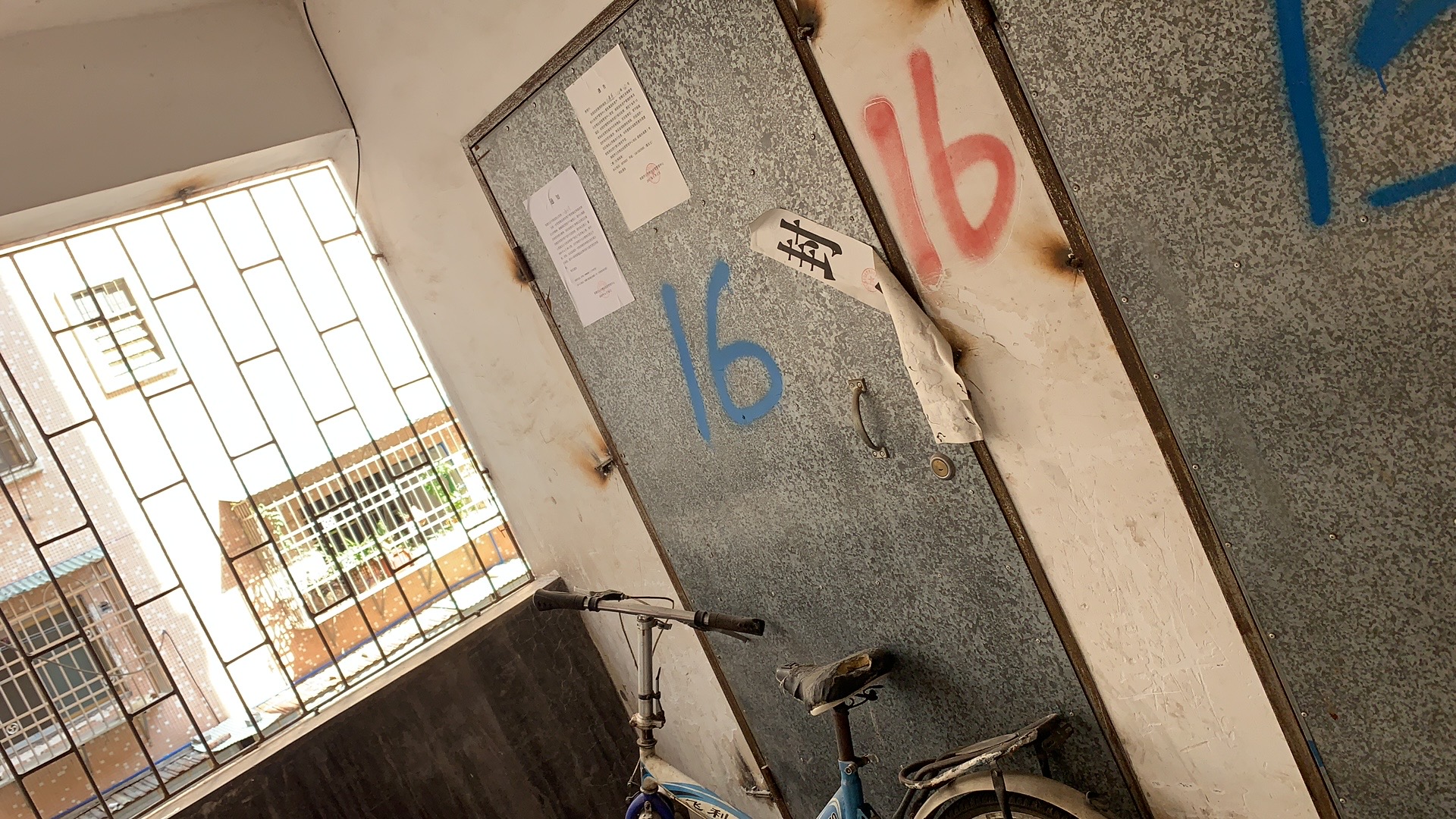 标的名称仁寿巷C3栋夹层25号（建筑面积约：9.87㎡）仁寿巷C3栋夹层25号（建筑面积约：9.87㎡）仁寿巷C3栋夹层25号（建筑面积约：9.87㎡）竞买保证金¥10,000元 起拍价¥28,000元标的说明一、使用说明：本次拍卖标的因历史遗留问题无法办理产权证，竞得人仅有标的的使用权，拍卖标的物业仅作为柴房使用。二、买受人必须遵照《拍卖公告》、《拍卖会参考资料》、《拍卖须知》、《资产交易合同》的相关条款执行。一、使用说明：本次拍卖标的因历史遗留问题无法办理产权证，竞得人仅有标的的使用权，拍卖标的物业仅作为柴房使用。二、买受人必须遵照《拍卖公告》、《拍卖会参考资料》、《拍卖须知》、《资产交易合同》的相关条款执行。一、使用说明：本次拍卖标的因历史遗留问题无法办理产权证，竞得人仅有标的的使用权，拍卖标的物业仅作为柴房使用。二、买受人必须遵照《拍卖公告》、《拍卖会参考资料》、《拍卖须知》、《资产交易合同》的相关条款执行。参考图片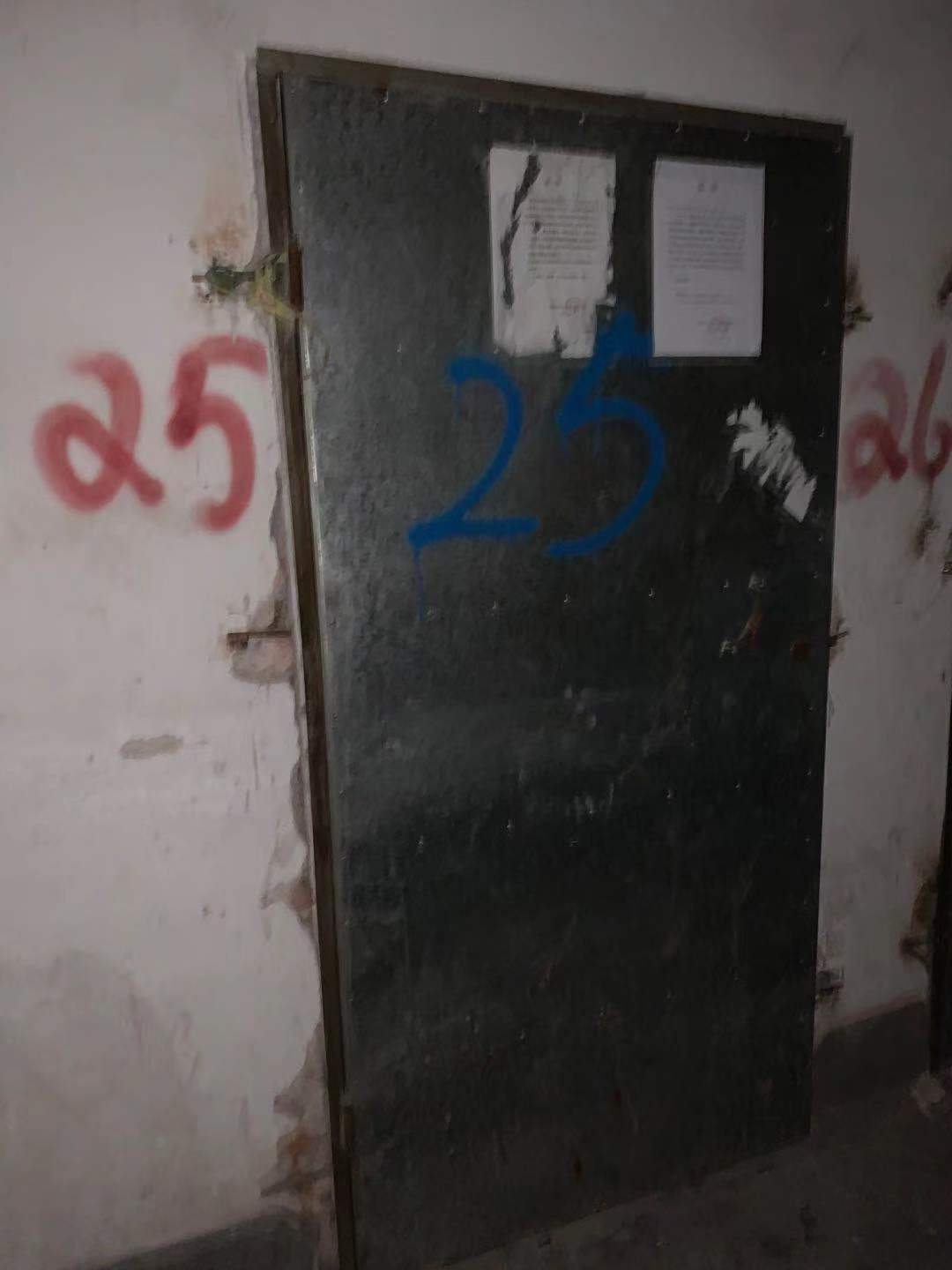 标的名称仁寿巷C3栋夹层26号（建筑面积约：9.87㎡）仁寿巷C3栋夹层26号（建筑面积约：9.87㎡）仁寿巷C3栋夹层26号（建筑面积约：9.87㎡）竞买保证金¥10,000元 起拍价¥28,000元标的说明一、使用说明：本次拍卖标的因历史遗留问题无法办理产权证，竞得人仅有标的的使用权，拍卖标的物业仅作为柴房使用。二、买受人必须遵照《拍卖公告》、《拍卖会参考资料》、《拍卖须知》、《资产交易合同》的相关条款执行。一、使用说明：本次拍卖标的因历史遗留问题无法办理产权证，竞得人仅有标的的使用权，拍卖标的物业仅作为柴房使用。二、买受人必须遵照《拍卖公告》、《拍卖会参考资料》、《拍卖须知》、《资产交易合同》的相关条款执行。一、使用说明：本次拍卖标的因历史遗留问题无法办理产权证，竞得人仅有标的的使用权，拍卖标的物业仅作为柴房使用。二、买受人必须遵照《拍卖公告》、《拍卖会参考资料》、《拍卖须知》、《资产交易合同》的相关条款执行。参考图片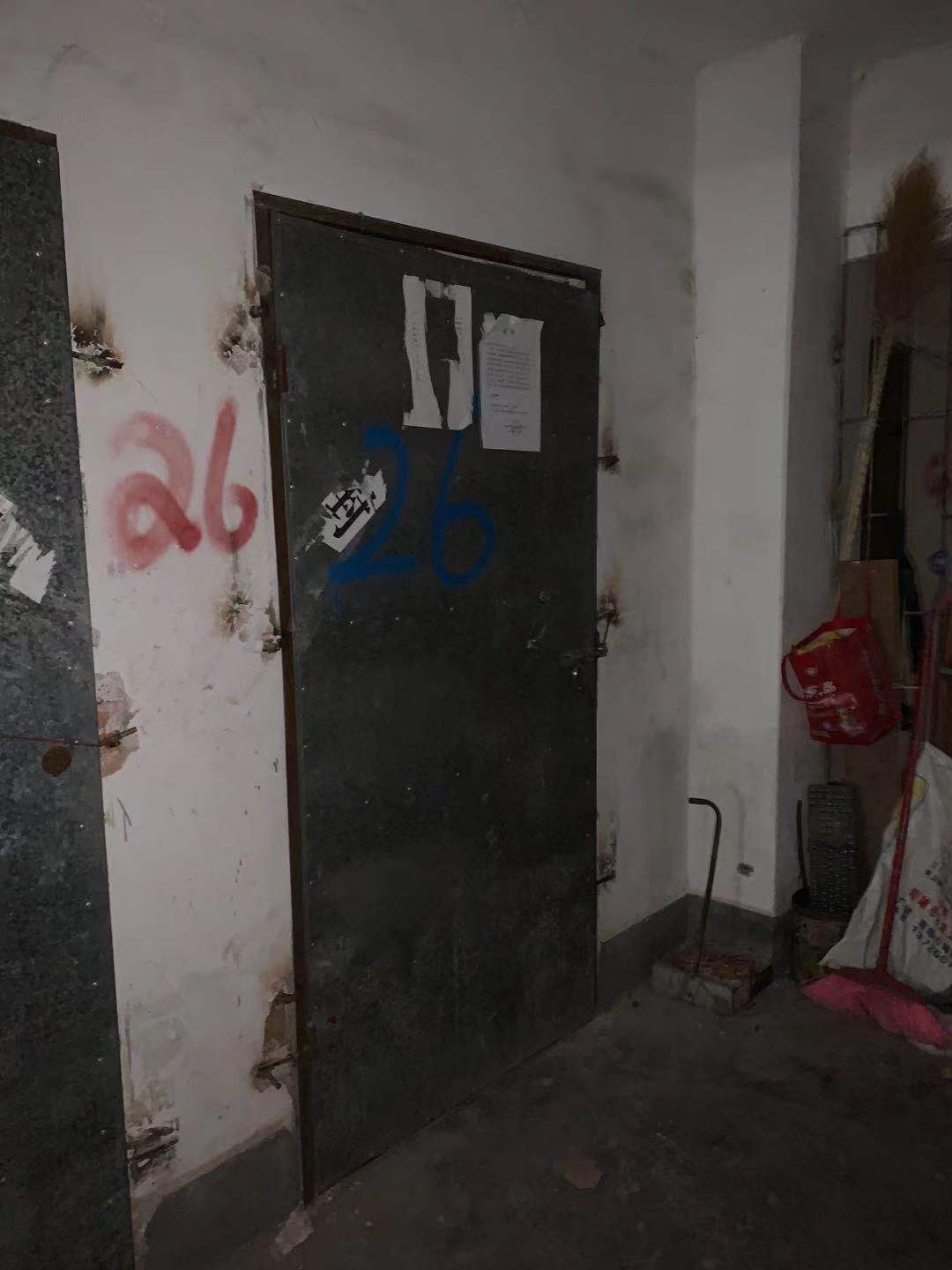 标的名称仁寿巷C3栋夹层2号（建筑面积约：14.11㎡）仁寿巷C3栋夹层2号（建筑面积约：14.11㎡）仁寿巷C3栋夹层2号（建筑面积约：14.11㎡）竞买保证金¥10,000元 起拍价¥42,000元标的说明一、使用说明：本次拍卖标的因历史遗留问题无法办理产权证，竞得人仅有标的的使用权，拍卖标的物业仅作为柴房使用。二、买受人必须遵照《拍卖公告》、《拍卖会参考资料》、《拍卖须知》、《资产交易合同》的相关条款执行。一、使用说明：本次拍卖标的因历史遗留问题无法办理产权证，竞得人仅有标的的使用权，拍卖标的物业仅作为柴房使用。二、买受人必须遵照《拍卖公告》、《拍卖会参考资料》、《拍卖须知》、《资产交易合同》的相关条款执行。一、使用说明：本次拍卖标的因历史遗留问题无法办理产权证，竞得人仅有标的的使用权，拍卖标的物业仅作为柴房使用。二、买受人必须遵照《拍卖公告》、《拍卖会参考资料》、《拍卖须知》、《资产交易合同》的相关条款执行。参考图片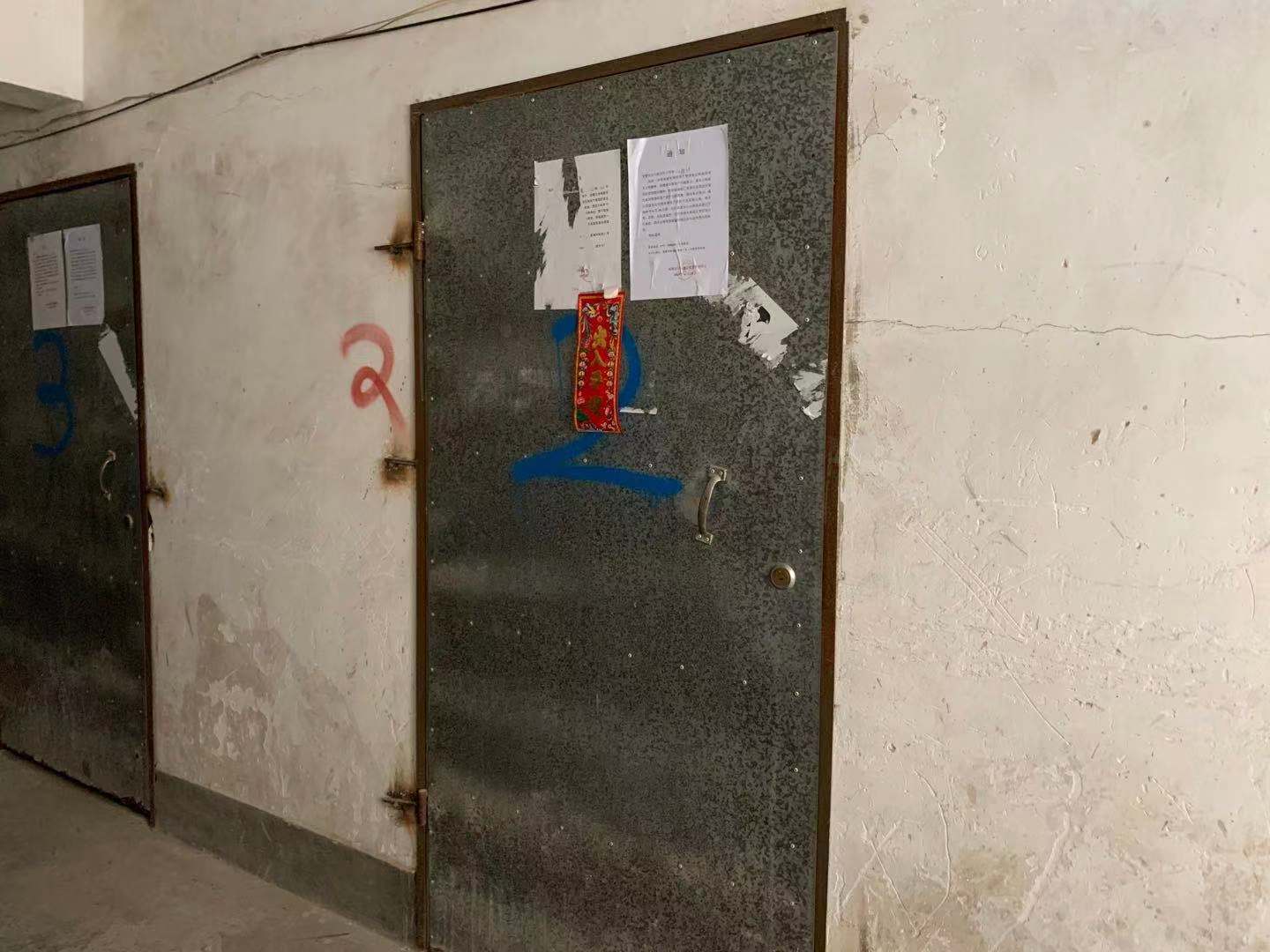 标的名称仁寿巷C3栋夹层3号（建筑面积约：12.88㎡）仁寿巷C3栋夹层3号（建筑面积约：12.88㎡）仁寿巷C3栋夹层3号（建筑面积约：12.88㎡）竞买保证金¥10,000元 起拍价¥40,000元标的说明一、使用说明：本次拍卖标的因历史遗留问题无法办理产权证，竞得人仅有标的的使用权，拍卖标的物业仅作为柴房使用。二、买受人必须遵照《拍卖公告》、《拍卖会参考资料》、《拍卖须知》、《资产交易合同》的相关条款执行。一、使用说明：本次拍卖标的因历史遗留问题无法办理产权证，竞得人仅有标的的使用权，拍卖标的物业仅作为柴房使用。二、买受人必须遵照《拍卖公告》、《拍卖会参考资料》、《拍卖须知》、《资产交易合同》的相关条款执行。一、使用说明：本次拍卖标的因历史遗留问题无法办理产权证，竞得人仅有标的的使用权，拍卖标的物业仅作为柴房使用。二、买受人必须遵照《拍卖公告》、《拍卖会参考资料》、《拍卖须知》、《资产交易合同》的相关条款执行。参考图片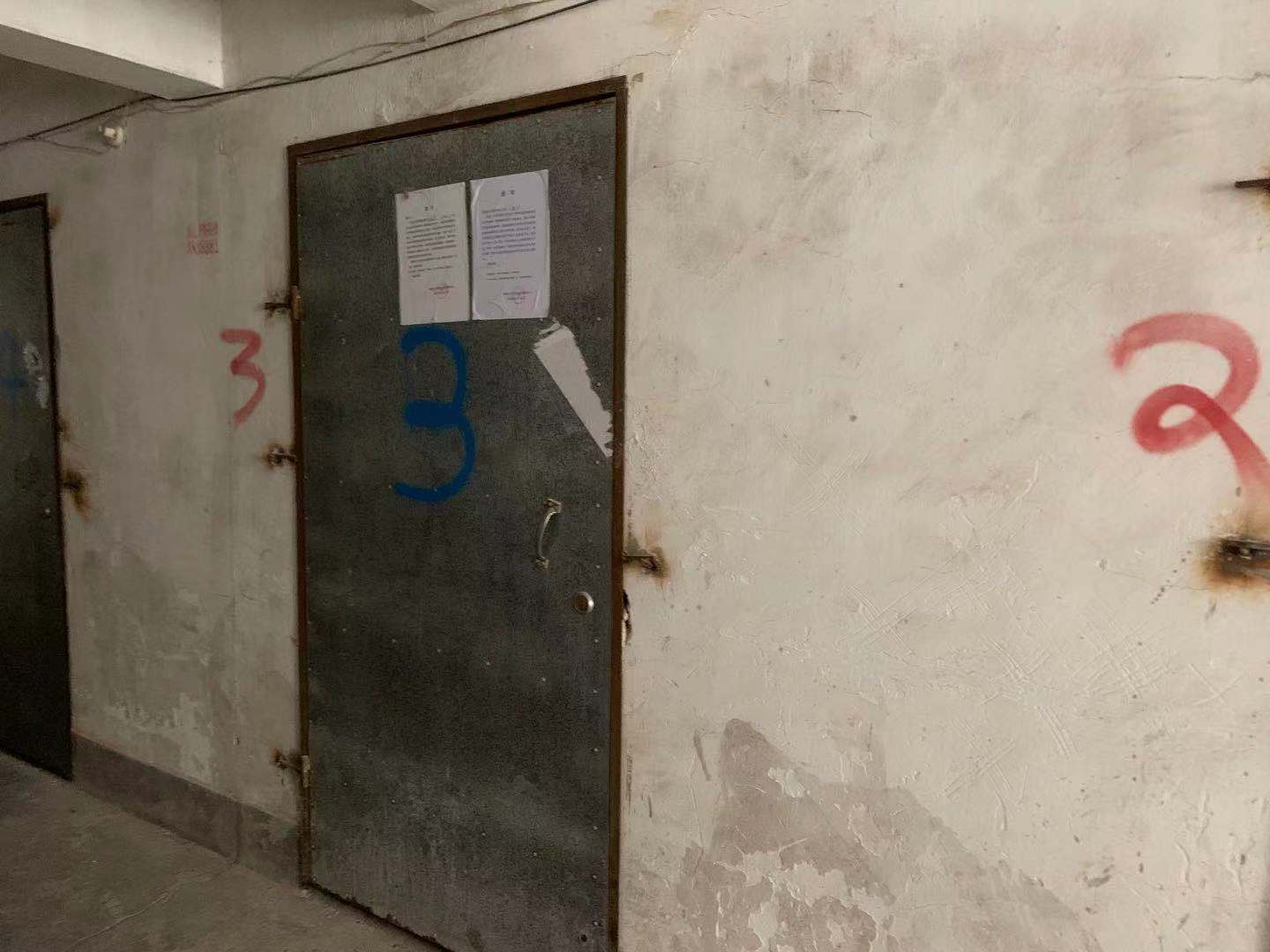 标的名称仁寿巷C3栋夹层4号（建筑面积约：8.72㎡）仁寿巷C3栋夹层4号（建筑面积约：8.72㎡）仁寿巷C3栋夹层4号（建筑面积约：8.72㎡）竞买保证金¥10,000元 起拍价¥28,000元标的说明一、使用说明：本次拍卖标的因历史遗留问题无法办理产权证，竞得人仅有标的的使用权，拍卖标的物业仅作为柴房使用。二、买受人必须遵照《拍卖公告》、《拍卖会参考资料》、《拍卖须知》、《资产交易合同》的相关条款执行。一、使用说明：本次拍卖标的因历史遗留问题无法办理产权证，竞得人仅有标的的使用权，拍卖标的物业仅作为柴房使用。二、买受人必须遵照《拍卖公告》、《拍卖会参考资料》、《拍卖须知》、《资产交易合同》的相关条款执行。一、使用说明：本次拍卖标的因历史遗留问题无法办理产权证，竞得人仅有标的的使用权，拍卖标的物业仅作为柴房使用。二、买受人必须遵照《拍卖公告》、《拍卖会参考资料》、《拍卖须知》、《资产交易合同》的相关条款执行。参考图片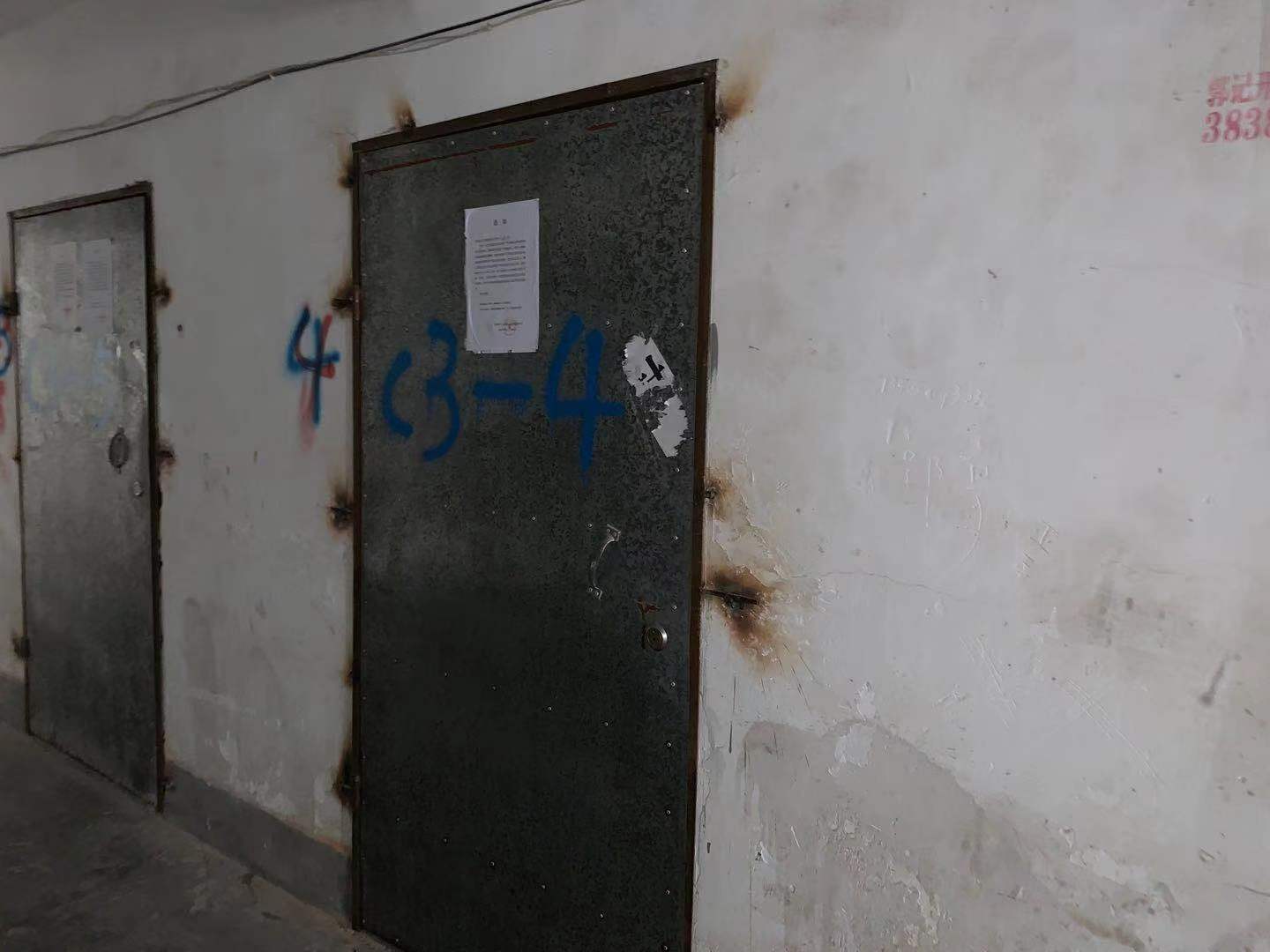 标的名称仁寿巷C3栋夹层5号（建筑面积约：8.38㎡）仁寿巷C3栋夹层5号（建筑面积约：8.38㎡）仁寿巷C3栋夹层5号（建筑面积约：8.38㎡）竞买保证金¥10,000元 起拍价¥28,000元标的说明一、使用说明：本次拍卖标的因历史遗留问题无法办理产权证，竞得人仅有标的的使用权，拍卖标的物业仅作为柴房使用。二、买受人必须遵照《拍卖公告》、《拍卖会参考资料》、《拍卖须知》、《资产交易合同》的相关条款执行。一、使用说明：本次拍卖标的因历史遗留问题无法办理产权证，竞得人仅有标的的使用权，拍卖标的物业仅作为柴房使用。二、买受人必须遵照《拍卖公告》、《拍卖会参考资料》、《拍卖须知》、《资产交易合同》的相关条款执行。一、使用说明：本次拍卖标的因历史遗留问题无法办理产权证，竞得人仅有标的的使用权，拍卖标的物业仅作为柴房使用。二、买受人必须遵照《拍卖公告》、《拍卖会参考资料》、《拍卖须知》、《资产交易合同》的相关条款执行。参考图片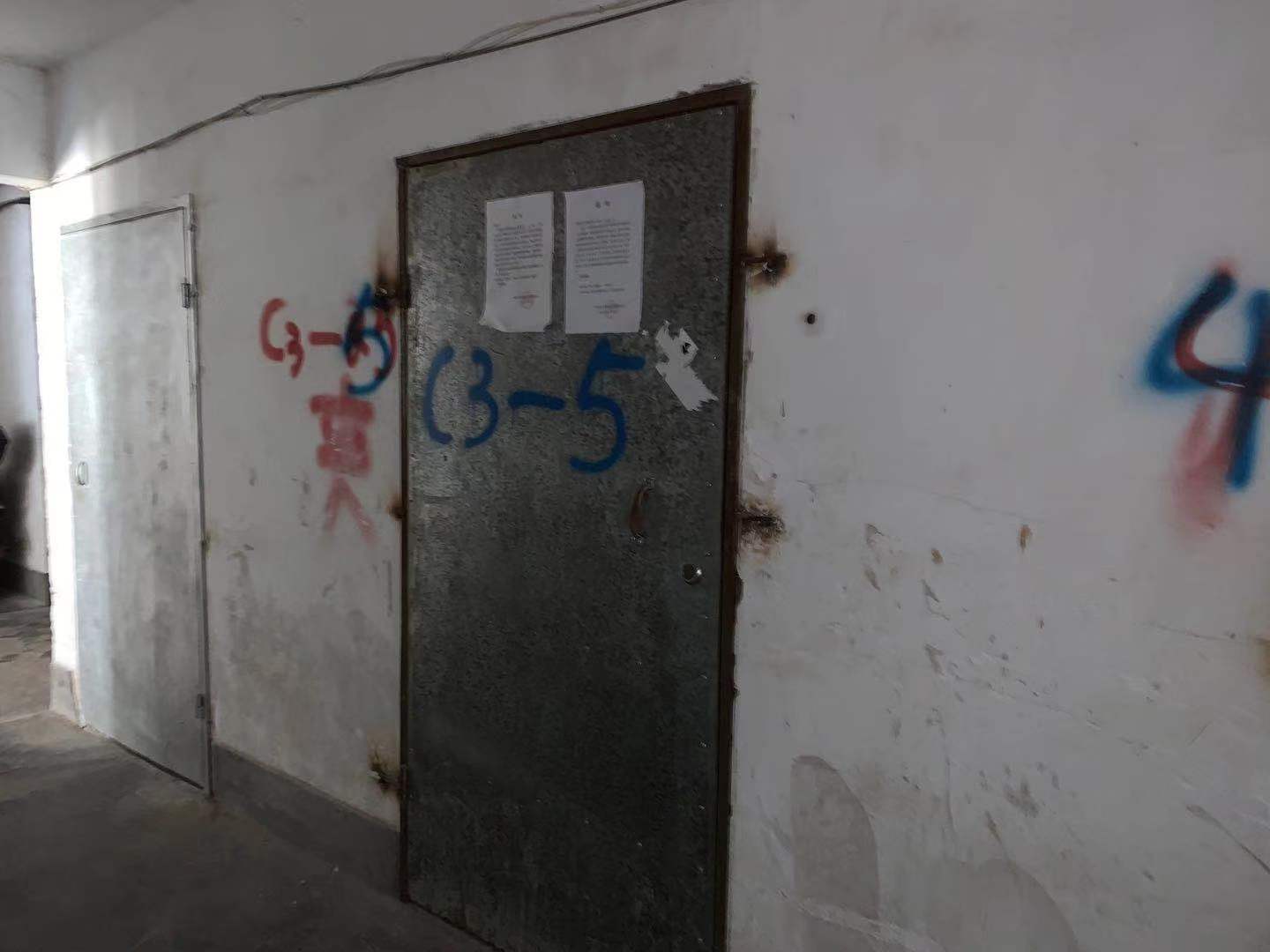 标的名称仁寿巷C3栋首C1-1号（建筑面积约：11.89㎡）仁寿巷C3栋首C1-1号（建筑面积约：11.89㎡）仁寿巷C3栋首C1-1号（建筑面积约：11.89㎡）竞买保证金¥10,000元 起拍价¥35,000元标的说明一、使用说明：本次拍卖标的因历史遗留问题无法办理产权证，竞得人仅有标的的使用权，拍卖标的物业仅作为柴房使用。二、买受人必须遵照《拍卖公告》、《拍卖会参考资料》、《拍卖须知》、《资产交易合同》的相关条款执行。一、使用说明：本次拍卖标的因历史遗留问题无法办理产权证，竞得人仅有标的的使用权，拍卖标的物业仅作为柴房使用。二、买受人必须遵照《拍卖公告》、《拍卖会参考资料》、《拍卖须知》、《资产交易合同》的相关条款执行。一、使用说明：本次拍卖标的因历史遗留问题无法办理产权证，竞得人仅有标的的使用权，拍卖标的物业仅作为柴房使用。二、买受人必须遵照《拍卖公告》、《拍卖会参考资料》、《拍卖须知》、《资产交易合同》的相关条款执行。参考图片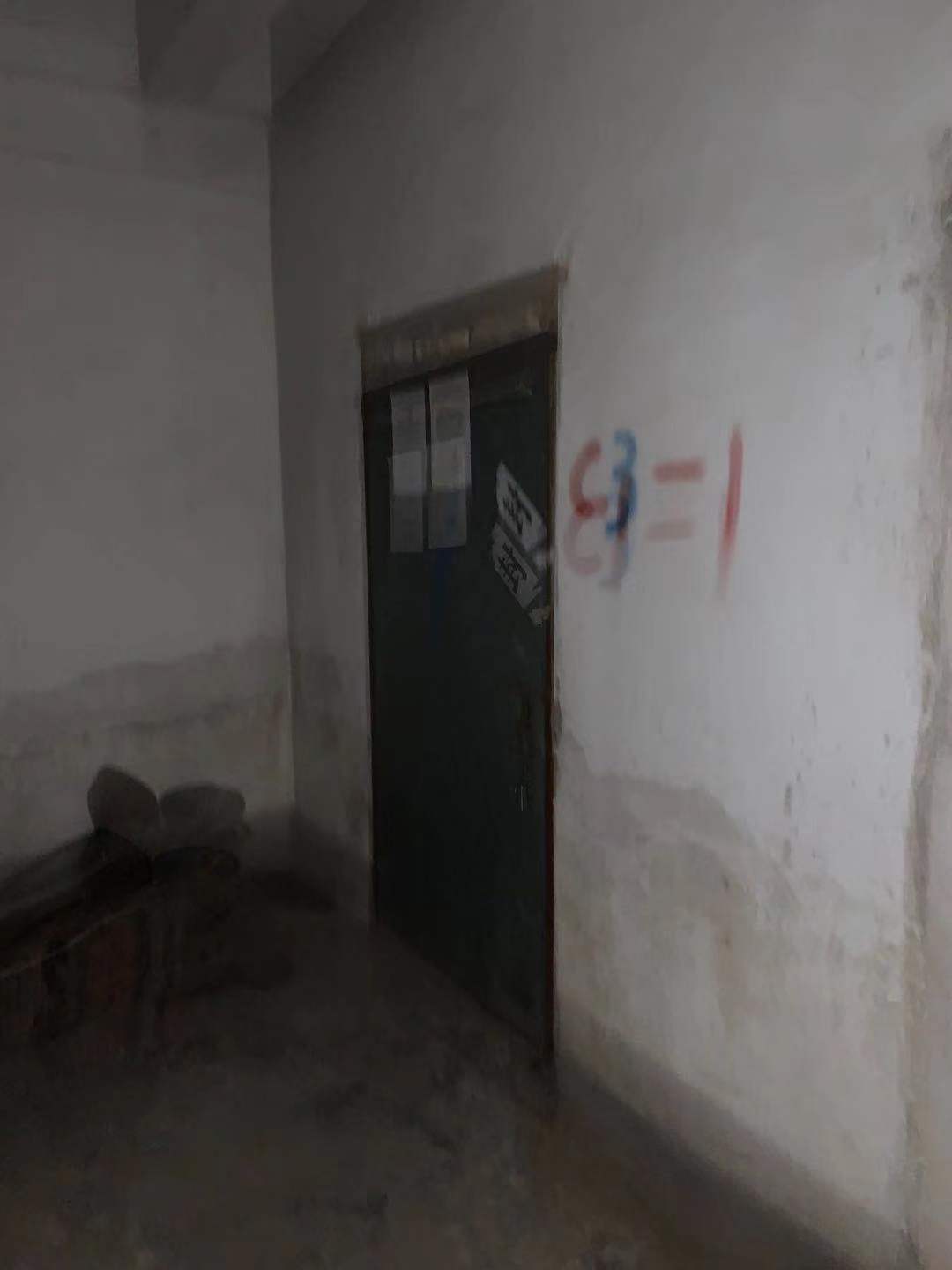 标的名称仁寿巷C6栋夹层20号（建筑面积约：13.63㎡）仁寿巷C6栋夹层20号（建筑面积约：13.63㎡）仁寿巷C6栋夹层20号（建筑面积约：13.63㎡）竞买保证金¥10,000元 起拍价¥38,000元标的说明一、使用说明：本次拍卖标的因历史遗留问题无法办理产权证，竞得人仅有标的的使用权，拍卖标的物业仅作为柴房使用。二、买受人必须遵照《拍卖公告》、《拍卖会参考资料》、《拍卖须知》、《资产交易合同》的相关条款执行。一、使用说明：本次拍卖标的因历史遗留问题无法办理产权证，竞得人仅有标的的使用权，拍卖标的物业仅作为柴房使用。二、买受人必须遵照《拍卖公告》、《拍卖会参考资料》、《拍卖须知》、《资产交易合同》的相关条款执行。一、使用说明：本次拍卖标的因历史遗留问题无法办理产权证，竞得人仅有标的的使用权，拍卖标的物业仅作为柴房使用。二、买受人必须遵照《拍卖公告》、《拍卖会参考资料》、《拍卖须知》、《资产交易合同》的相关条款执行。参考图片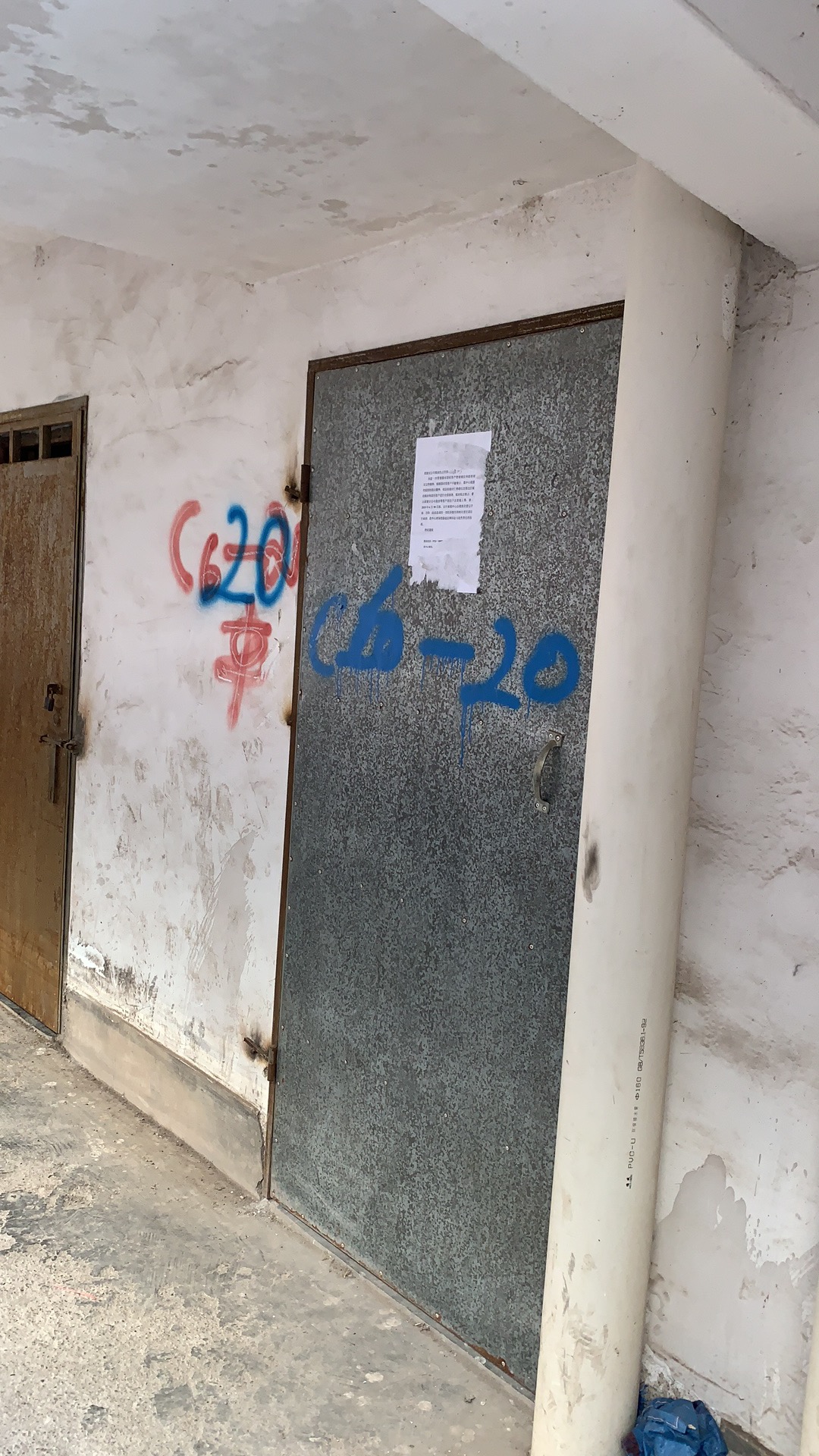 标的名称仁寿巷C6栋夹层6号（建筑面积约：9.65㎡）仁寿巷C6栋夹层6号（建筑面积约：9.65㎡）仁寿巷C6栋夹层6号（建筑面积约：9.65㎡）竞买保证金¥10,000元 起拍价¥28,000元标的说明一、使用说明：本次拍卖标的因历史遗留问题无法办理产权证，竞得人仅有标的的使用权，拍卖标的物业仅作为柴房使用。二、买受人必须遵照《拍卖公告》、《拍卖会参考资料》、《拍卖须知》、《资产交易合同》的相关条款执行。一、使用说明：本次拍卖标的因历史遗留问题无法办理产权证，竞得人仅有标的的使用权，拍卖标的物业仅作为柴房使用。二、买受人必须遵照《拍卖公告》、《拍卖会参考资料》、《拍卖须知》、《资产交易合同》的相关条款执行。一、使用说明：本次拍卖标的因历史遗留问题无法办理产权证，竞得人仅有标的的使用权，拍卖标的物业仅作为柴房使用。二、买受人必须遵照《拍卖公告》、《拍卖会参考资料》、《拍卖须知》、《资产交易合同》的相关条款执行。参考图片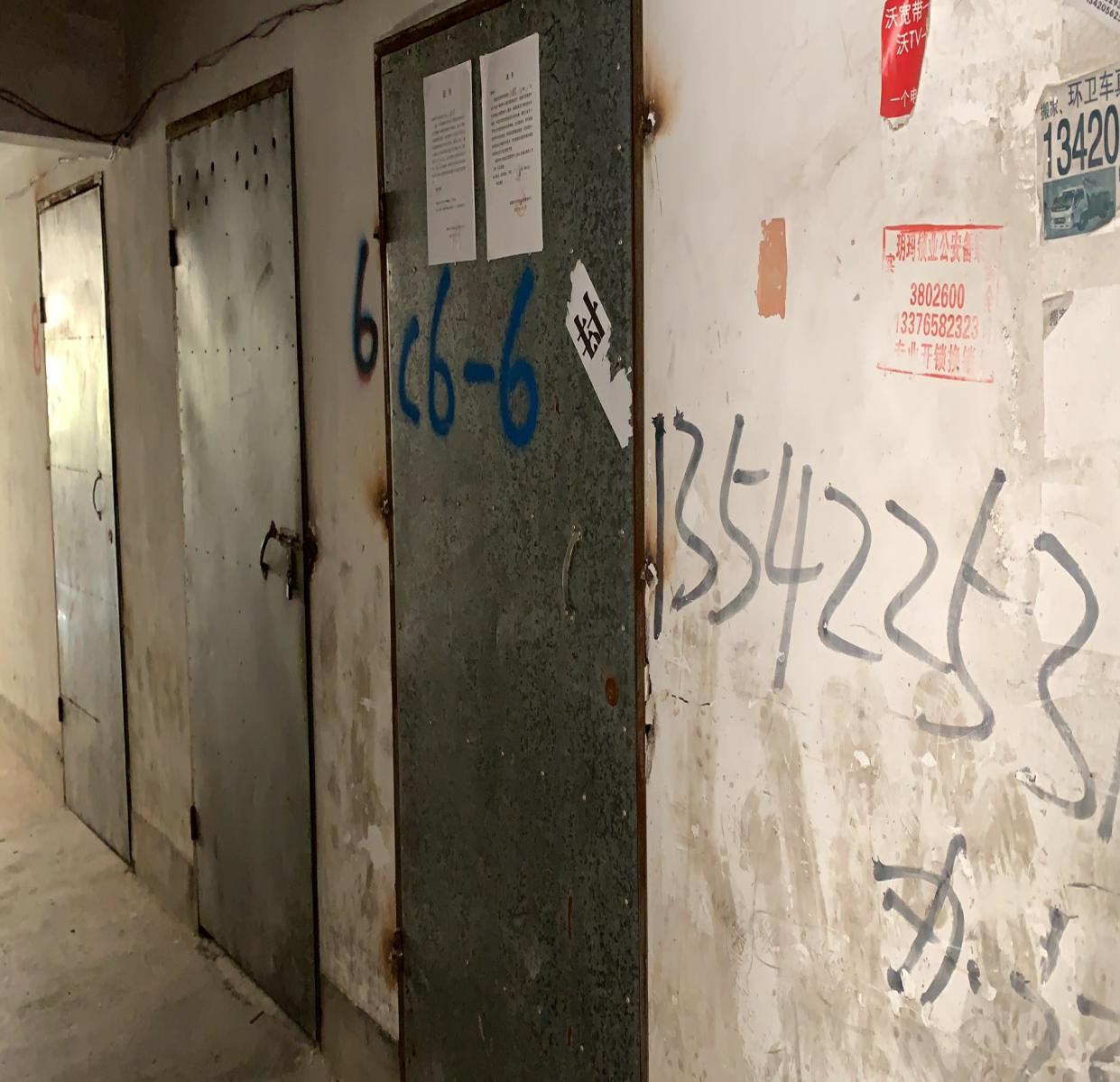 标的名称仁寿巷C6栋夹层11号（建筑面积约：13.63㎡）仁寿巷C6栋夹层11号（建筑面积约：13.63㎡）仁寿巷C6栋夹层11号（建筑面积约：13.63㎡）竞买保证金¥10,000元 起拍价¥38,000元标的说明一、使用说明：本次拍卖标的因历史遗留问题无法办理产权证，竞得人仅有标的的使用权，拍卖标的物业仅作为柴房使用。二、买受人必须遵照《拍卖公告》、《拍卖会参考资料》、《拍卖须知》、《资产交易合同》的相关条款执行。一、使用说明：本次拍卖标的因历史遗留问题无法办理产权证，竞得人仅有标的的使用权，拍卖标的物业仅作为柴房使用。二、买受人必须遵照《拍卖公告》、《拍卖会参考资料》、《拍卖须知》、《资产交易合同》的相关条款执行。一、使用说明：本次拍卖标的因历史遗留问题无法办理产权证，竞得人仅有标的的使用权，拍卖标的物业仅作为柴房使用。二、买受人必须遵照《拍卖公告》、《拍卖会参考资料》、《拍卖须知》、《资产交易合同》的相关条款执行。参考图片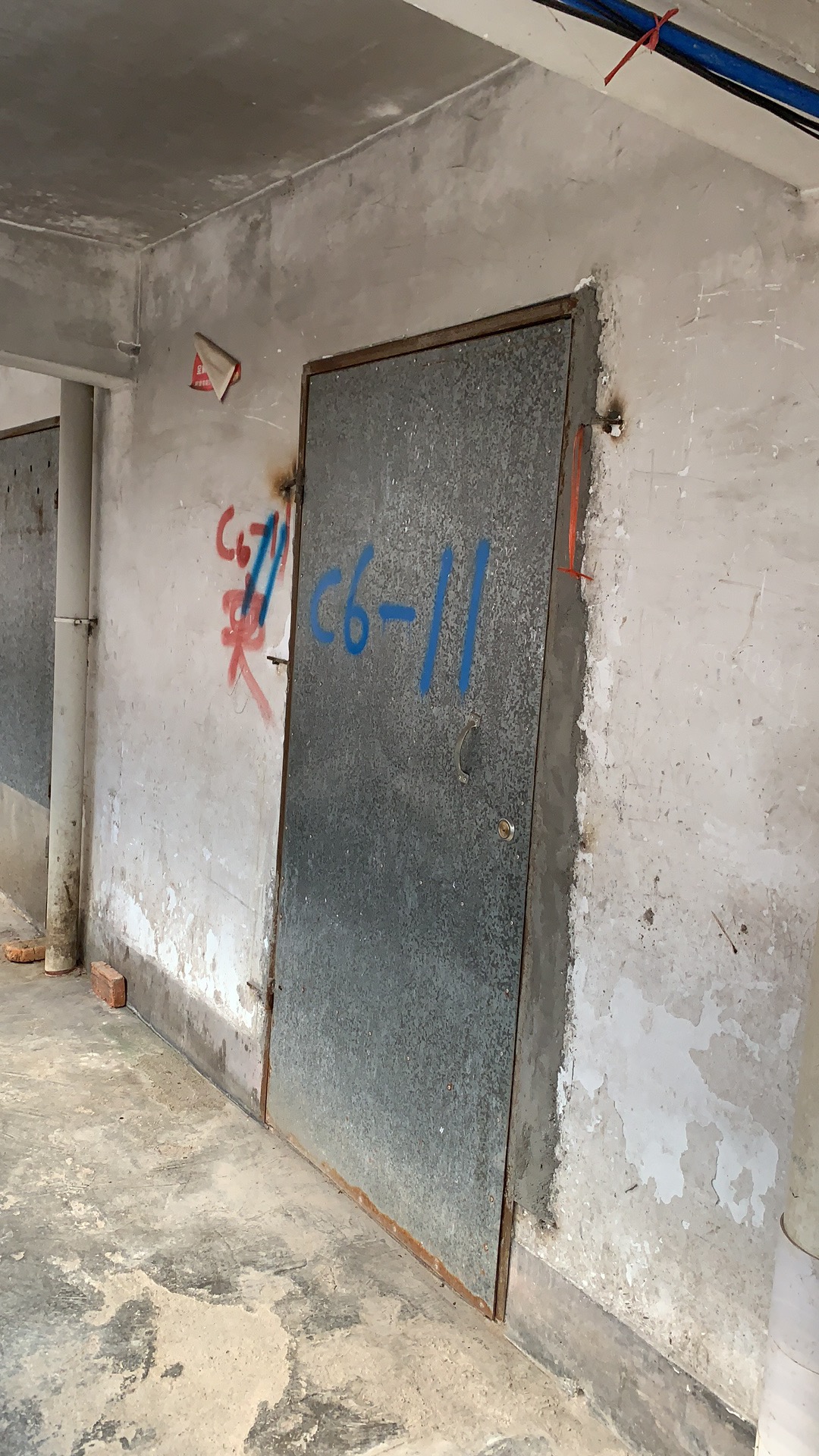 标的名称仁寿巷C6栋夹层4号（建筑面积约：10.18㎡）仁寿巷C6栋夹层4号（建筑面积约：10.18㎡）仁寿巷C6栋夹层4号（建筑面积约：10.18㎡）竞买保证金¥10,000元 起拍价¥30,000元标的说明一、使用说明：本次拍卖标的因历史遗留问题无法办理产权证，竞得人仅有标的的使用权，拍卖标的物业仅作为柴房使用。二、买受人必须遵照《拍卖公告》、《拍卖会参考资料》、《拍卖须知》、《资产交易合同》的相关条款执行。一、使用说明：本次拍卖标的因历史遗留问题无法办理产权证，竞得人仅有标的的使用权，拍卖标的物业仅作为柴房使用。二、买受人必须遵照《拍卖公告》、《拍卖会参考资料》、《拍卖须知》、《资产交易合同》的相关条款执行。一、使用说明：本次拍卖标的因历史遗留问题无法办理产权证，竞得人仅有标的的使用权，拍卖标的物业仅作为柴房使用。二、买受人必须遵照《拍卖公告》、《拍卖会参考资料》、《拍卖须知》、《资产交易合同》的相关条款执行。参考图片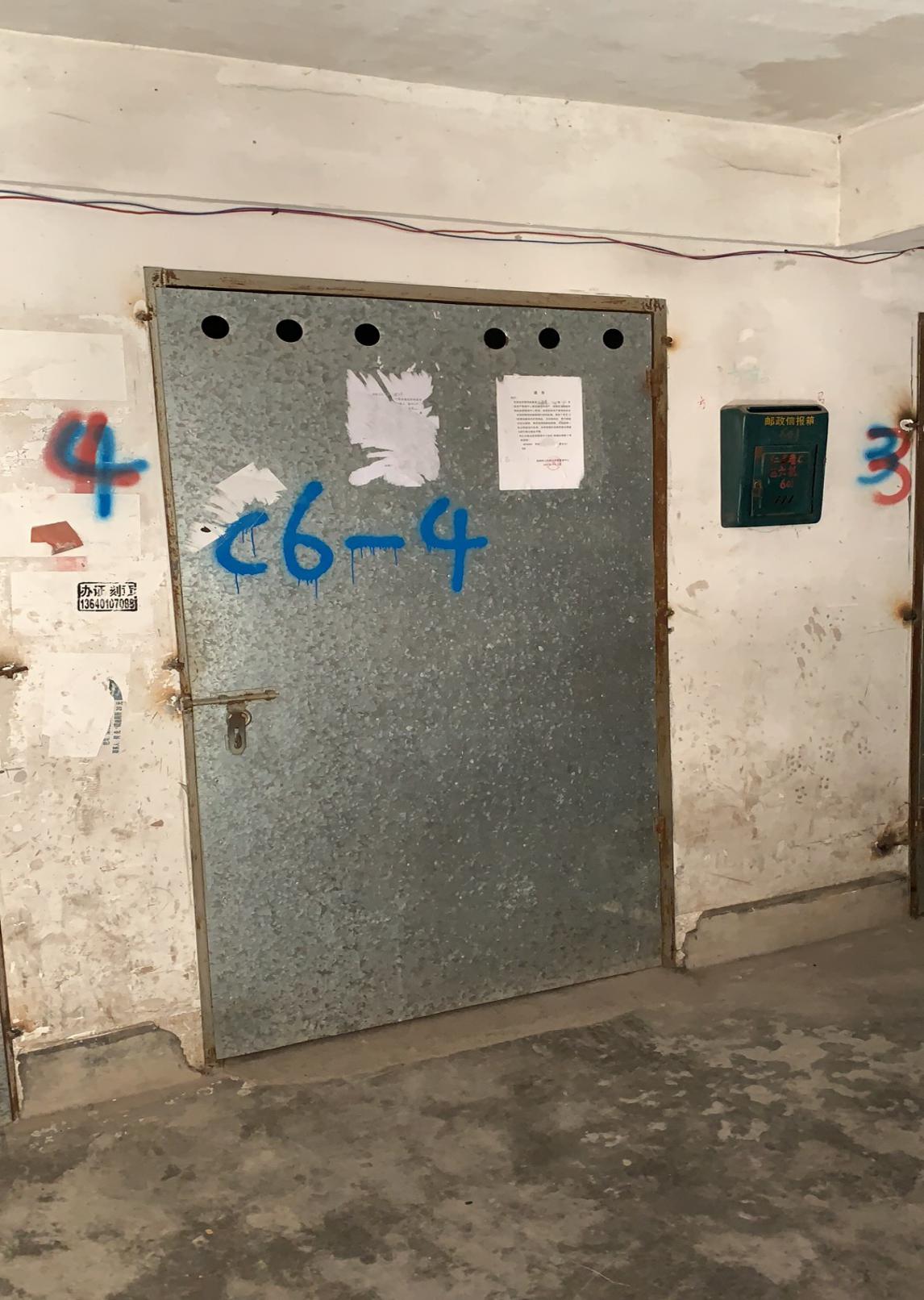 标的名称仁寿巷c区6栋夹层2号（建筑面积约：11.26㎡）仁寿巷c区6栋夹层2号（建筑面积约：11.26㎡）仁寿巷c区6栋夹层2号（建筑面积约：11.26㎡）竞买保证金¥10,000元 起拍价¥32,000元标的说明一、使用说明：本次拍卖标的因历史遗留问题无法办理产权证，竞得人仅有标的的使用权，拍卖标的物业仅作为柴房使用。二、买受人必须遵照《拍卖公告》、《拍卖会参考资料》、《拍卖须知》、《资产交易合同》的相关条款执行。一、使用说明：本次拍卖标的因历史遗留问题无法办理产权证，竞得人仅有标的的使用权，拍卖标的物业仅作为柴房使用。二、买受人必须遵照《拍卖公告》、《拍卖会参考资料》、《拍卖须知》、《资产交易合同》的相关条款执行。一、使用说明：本次拍卖标的因历史遗留问题无法办理产权证，竞得人仅有标的的使用权，拍卖标的物业仅作为柴房使用。二、买受人必须遵照《拍卖公告》、《拍卖会参考资料》、《拍卖须知》、《资产交易合同》的相关条款执行。参考图片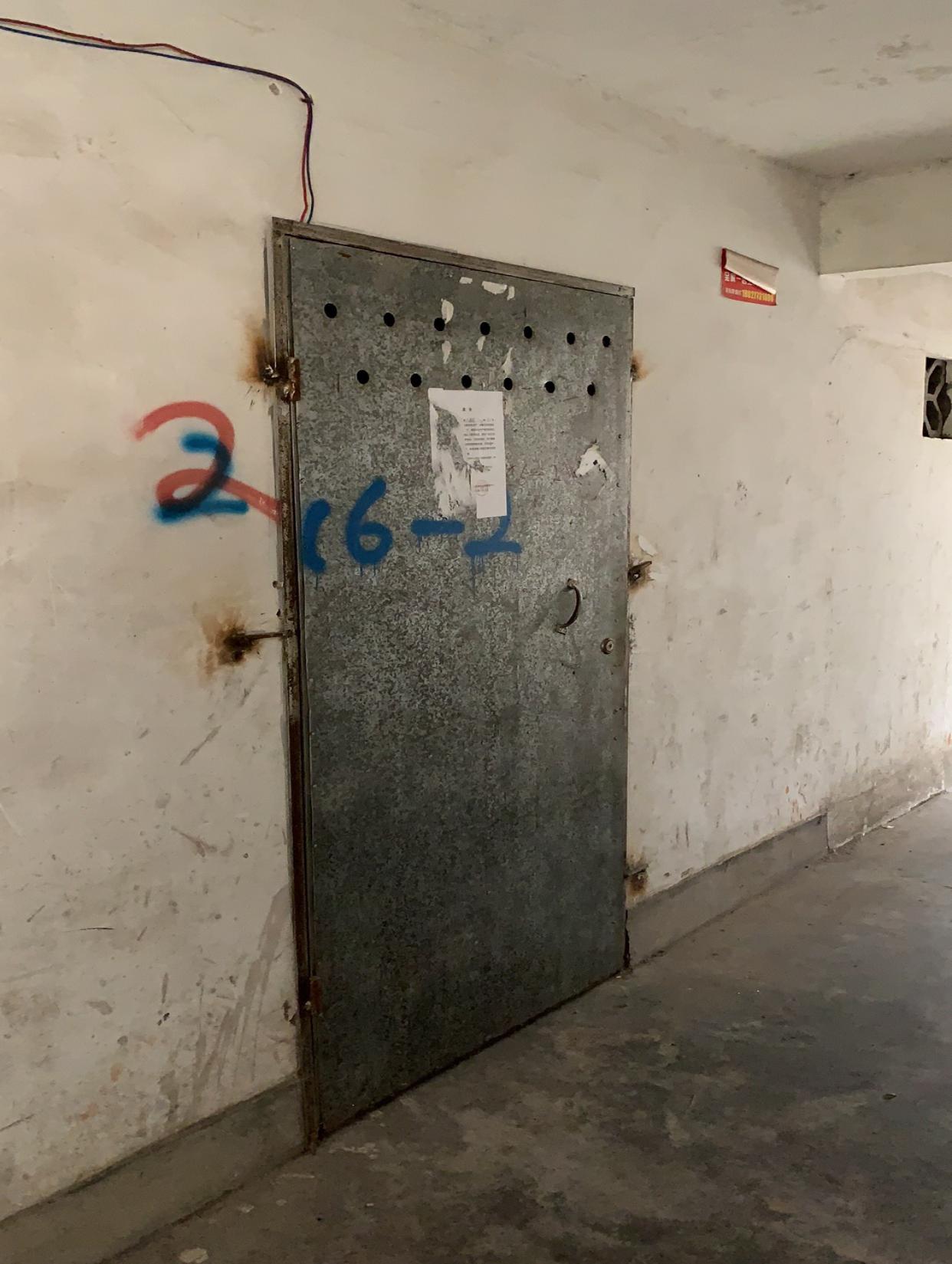 标的名称仁寿巷c区6栋夹层3号（建筑面积约：10.72㎡）仁寿巷c区6栋夹层3号（建筑面积约：10.72㎡）仁寿巷c区6栋夹层3号（建筑面积约：10.72㎡）竞买保证金¥10,000元 起拍价¥30,000元标的说明一、使用说明：本次拍卖标的因历史遗留问题无法办理产权证，竞得人仅有标的的使用权，拍卖标的物业仅作为柴房使用。二、买受人必须遵照《拍卖公告》、《拍卖会参考资料》、《拍卖须知》、《资产交易合同》的相关条款执行。一、使用说明：本次拍卖标的因历史遗留问题无法办理产权证，竞得人仅有标的的使用权，拍卖标的物业仅作为柴房使用。二、买受人必须遵照《拍卖公告》、《拍卖会参考资料》、《拍卖须知》、《资产交易合同》的相关条款执行。一、使用说明：本次拍卖标的因历史遗留问题无法办理产权证，竞得人仅有标的的使用权，拍卖标的物业仅作为柴房使用。二、买受人必须遵照《拍卖公告》、《拍卖会参考资料》、《拍卖须知》、《资产交易合同》的相关条款执行。参考图片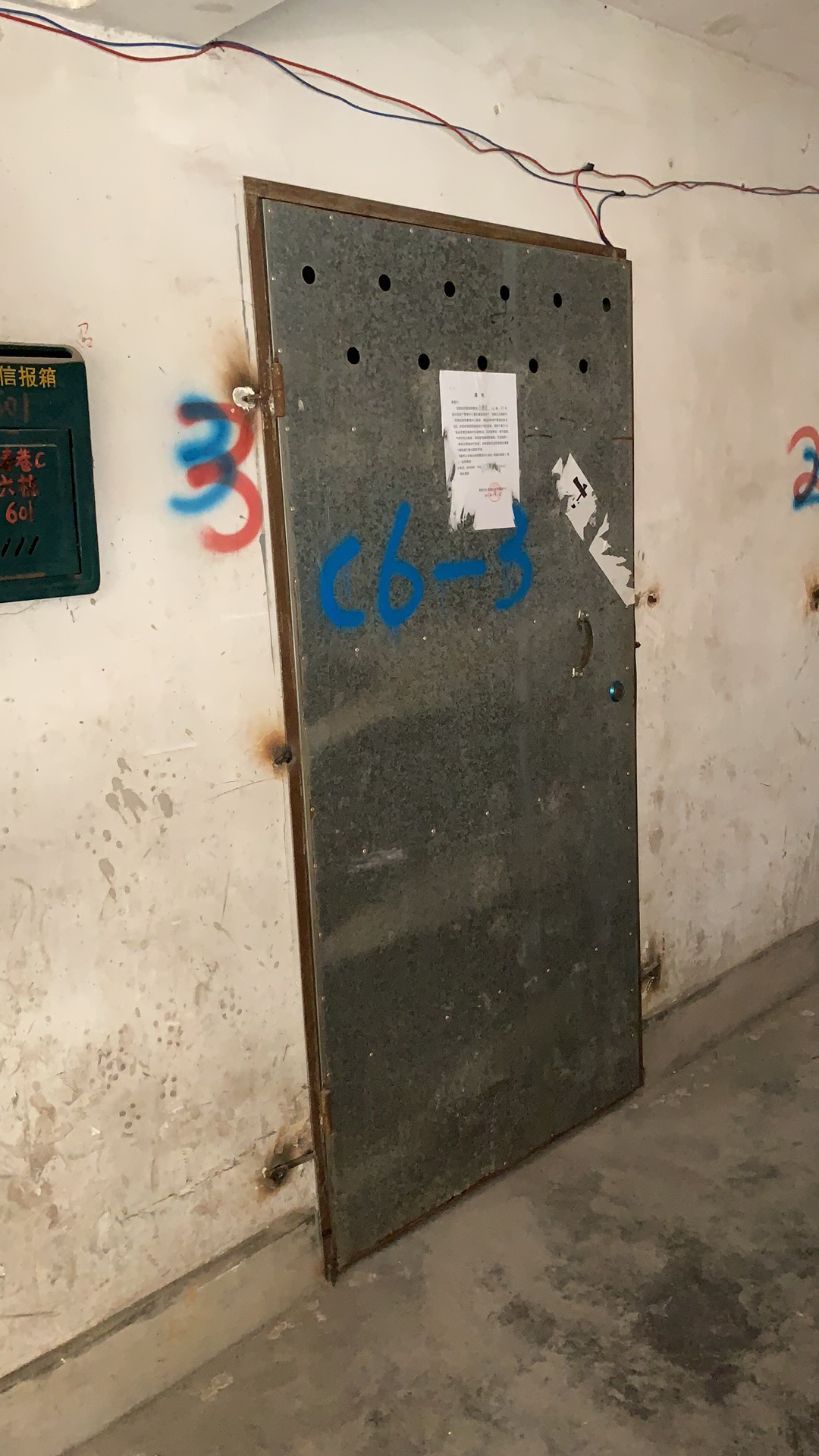 标的名称仁寿巷c区6栋夹层9号（建筑面积约：9.65㎡）仁寿巷c区6栋夹层9号（建筑面积约：9.65㎡）仁寿巷c区6栋夹层9号（建筑面积约：9.65㎡）竞买保证金¥10,000元 起拍价¥30,000元标的说明一、使用说明：本次拍卖标的因历史遗留问题无法办理产权证，竞得人仅有标的的使用权，拍卖标的物业仅作为柴房使用。二、买受人必须遵照《拍卖公告》、《拍卖会参考资料》、《拍卖须知》、《资产交易合同》的相关条款执行。一、使用说明：本次拍卖标的因历史遗留问题无法办理产权证，竞得人仅有标的的使用权，拍卖标的物业仅作为柴房使用。二、买受人必须遵照《拍卖公告》、《拍卖会参考资料》、《拍卖须知》、《资产交易合同》的相关条款执行。一、使用说明：本次拍卖标的因历史遗留问题无法办理产权证，竞得人仅有标的的使用权，拍卖标的物业仅作为柴房使用。二、买受人必须遵照《拍卖公告》、《拍卖会参考资料》、《拍卖须知》、《资产交易合同》的相关条款执行。参考图片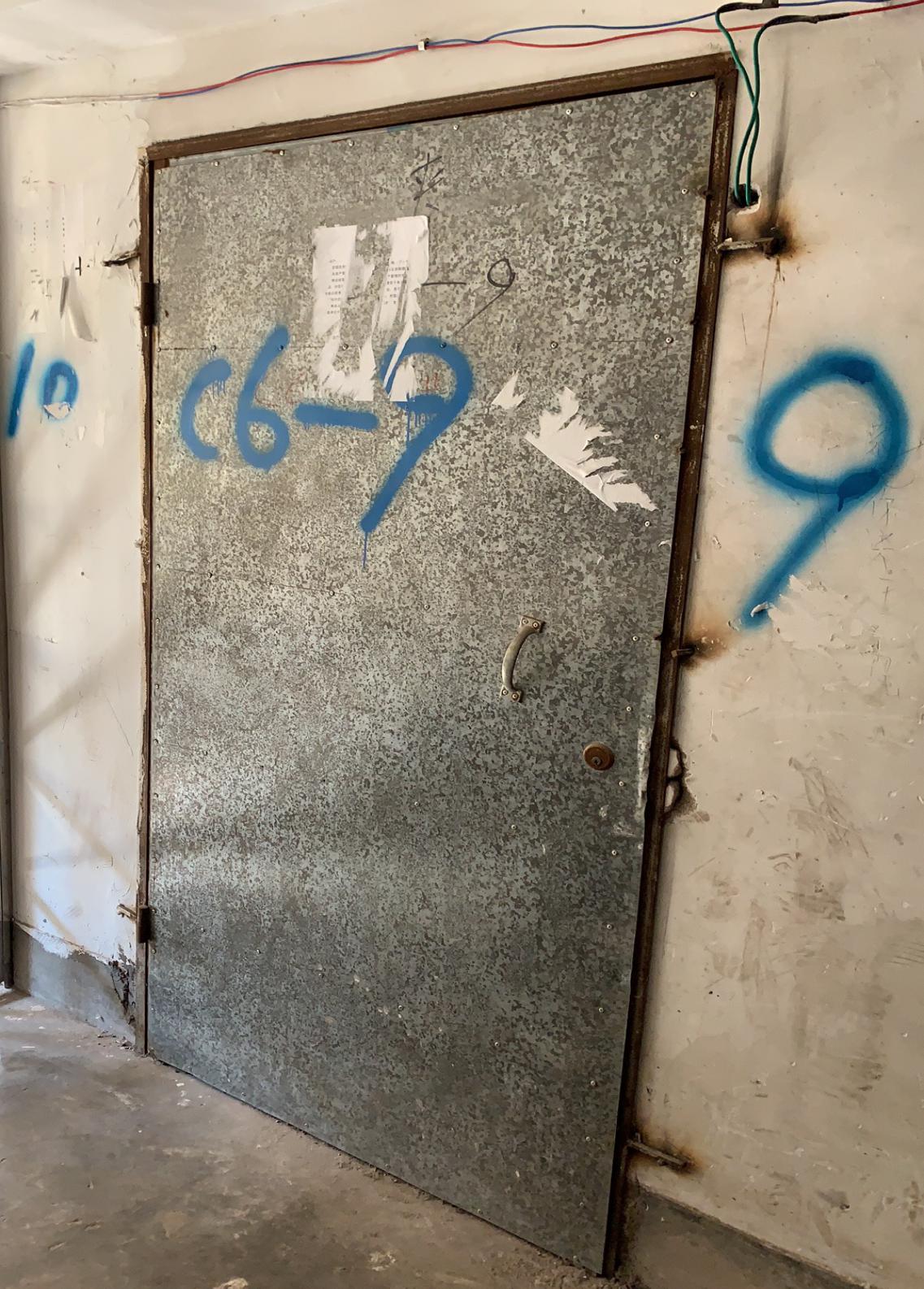 标的名称仁寿巷c区6栋夹层10号（建筑面积约：10.18㎡）仁寿巷c区6栋夹层10号（建筑面积约：10.18㎡）仁寿巷c区6栋夹层10号（建筑面积约：10.18㎡）竞买保证金¥10,000元 起拍价¥30,000元标的说明一、使用说明：本次拍卖标的因历史遗留问题无法办理产权证，竞得人仅有标的的使用权，拍卖标的物业仅作为柴房使用。二、买受人必须遵照《拍卖公告》、《拍卖会参考资料》、《拍卖须知》、《资产交易合同》的相关条款执行。一、使用说明：本次拍卖标的因历史遗留问题无法办理产权证，竞得人仅有标的的使用权，拍卖标的物业仅作为柴房使用。二、买受人必须遵照《拍卖公告》、《拍卖会参考资料》、《拍卖须知》、《资产交易合同》的相关条款执行。一、使用说明：本次拍卖标的因历史遗留问题无法办理产权证，竞得人仅有标的的使用权，拍卖标的物业仅作为柴房使用。二、买受人必须遵照《拍卖公告》、《拍卖会参考资料》、《拍卖须知》、《资产交易合同》的相关条款执行。参考图片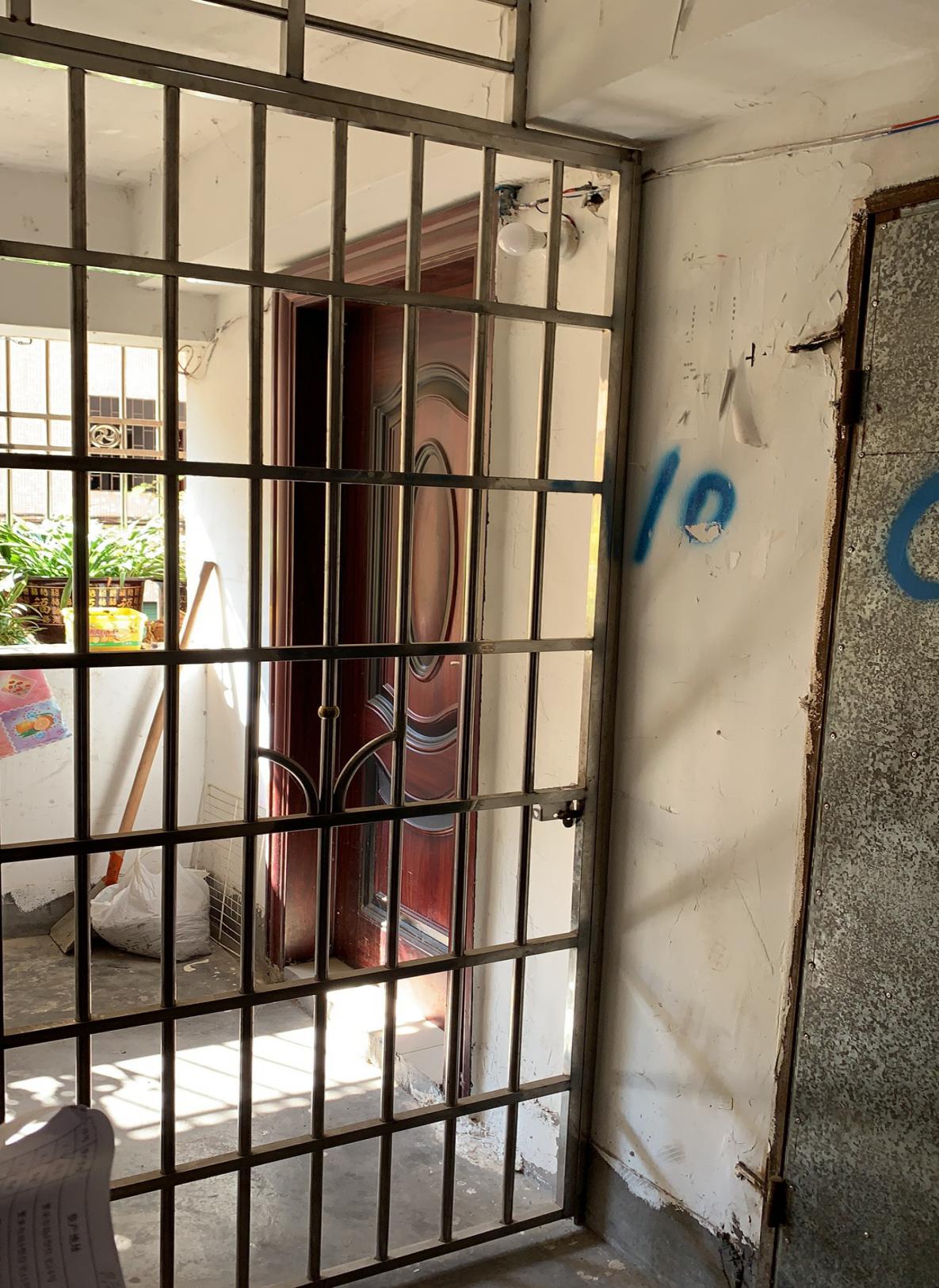 标的名称仁寿巷c区6栋夹层29号（建筑面积约：10.72㎡）仁寿巷c区6栋夹层29号（建筑面积约：10.72㎡）仁寿巷c区6栋夹层29号（建筑面积约：10.72㎡）竞买保证金¥10,000元 起拍价¥30,000元标的说明一、使用说明：本次拍卖标的因历史遗留问题无法办理产权证，竞得人仅有标的的使用权，拍卖标的物业仅作为柴房使用。二、买受人必须遵照《拍卖公告》、《拍卖会参考资料》、《拍卖须知》、《资产交易合同》的相关条款执行。一、使用说明：本次拍卖标的因历史遗留问题无法办理产权证，竞得人仅有标的的使用权，拍卖标的物业仅作为柴房使用。二、买受人必须遵照《拍卖公告》、《拍卖会参考资料》、《拍卖须知》、《资产交易合同》的相关条款执行。一、使用说明：本次拍卖标的因历史遗留问题无法办理产权证，竞得人仅有标的的使用权，拍卖标的物业仅作为柴房使用。二、买受人必须遵照《拍卖公告》、《拍卖会参考资料》、《拍卖须知》、《资产交易合同》的相关条款执行。参考图片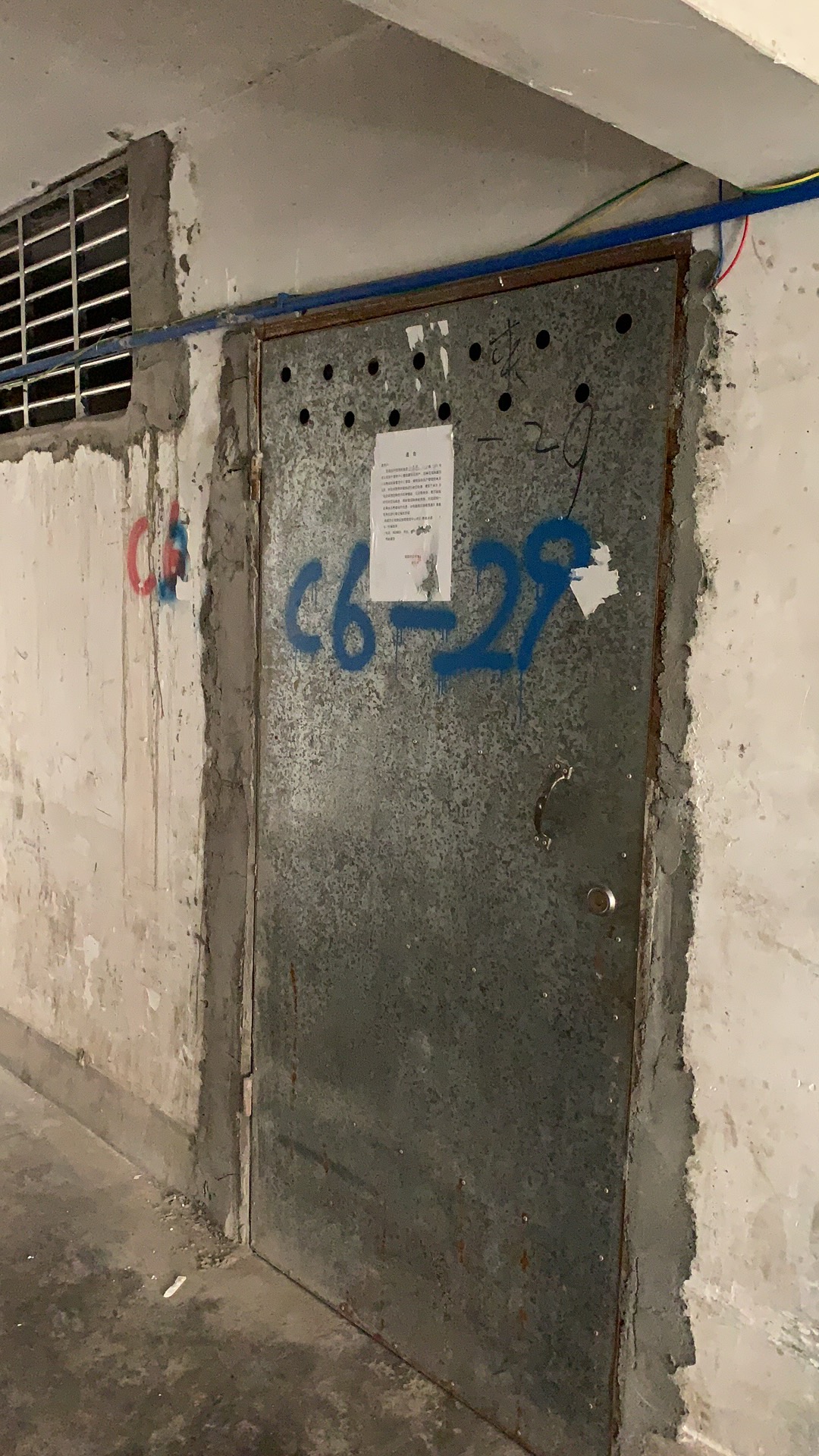 标的名称仁寿巷c区7栋夹层7号（建筑面积约：9.65㎡）仁寿巷c区7栋夹层7号（建筑面积约：9.65㎡）仁寿巷c区7栋夹层7号（建筑面积约：9.65㎡）竞买保证金¥10,000元 起拍价¥30,000元标的说明一、使用说明：本次拍卖标的因历史遗留问题无法办理产权证，竞得人仅有标的的使用权，拍卖标的物业仅作为柴房使用。二、买受人必须遵照《拍卖公告》、《拍卖会参考资料》、《拍卖须知》、《资产交易合同》的相关条款执行。一、使用说明：本次拍卖标的因历史遗留问题无法办理产权证，竞得人仅有标的的使用权，拍卖标的物业仅作为柴房使用。二、买受人必须遵照《拍卖公告》、《拍卖会参考资料》、《拍卖须知》、《资产交易合同》的相关条款执行。一、使用说明：本次拍卖标的因历史遗留问题无法办理产权证，竞得人仅有标的的使用权，拍卖标的物业仅作为柴房使用。二、买受人必须遵照《拍卖公告》、《拍卖会参考资料》、《拍卖须知》、《资产交易合同》的相关条款执行。参考图片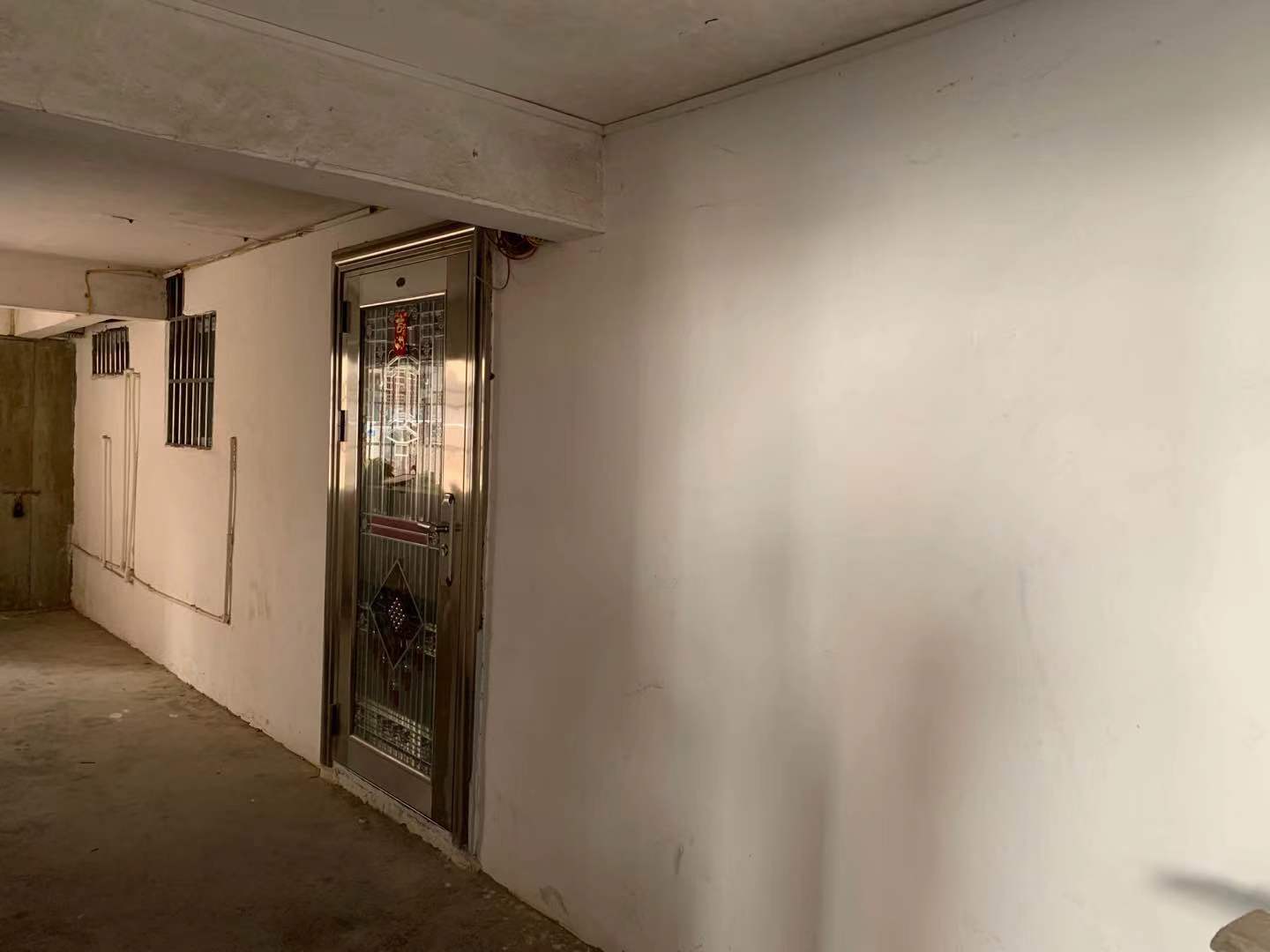 标的名称仁寿巷c区7栋夹层8号（建筑面积约：10.18㎡）仁寿巷c区7栋夹层8号（建筑面积约：10.18㎡）仁寿巷c区7栋夹层8号（建筑面积约：10.18㎡）竞买保证金¥10,000元 起拍价¥30,000元标的说明一、使用说明：本次拍卖标的因历史遗留问题无法办理产权证，竞得人仅有标的的使用权，拍卖标的物业仅作为柴房使用。二、买受人必须遵照《拍卖公告》、《拍卖会参考资料》、《拍卖须知》、《资产交易合同》的相关条款执行。一、使用说明：本次拍卖标的因历史遗留问题无法办理产权证，竞得人仅有标的的使用权，拍卖标的物业仅作为柴房使用。二、买受人必须遵照《拍卖公告》、《拍卖会参考资料》、《拍卖须知》、《资产交易合同》的相关条款执行。一、使用说明：本次拍卖标的因历史遗留问题无法办理产权证，竞得人仅有标的的使用权，拍卖标的物业仅作为柴房使用。二、买受人必须遵照《拍卖公告》、《拍卖会参考资料》、《拍卖须知》、《资产交易合同》的相关条款执行。参考图片标的名称仁寿巷c区7栋夹层9号（建筑面积约：10.18㎡）仁寿巷c区7栋夹层9号（建筑面积约：10.18㎡）仁寿巷c区7栋夹层9号（建筑面积约：10.18㎡）竞买保证金¥10,000元 起拍价¥30,000元标的说明一、使用说明：本次拍卖标的因历史遗留问题无法办理产权证，竞得人仅有标的的使用权，拍卖标的物业仅作为柴房使用。二、买受人必须遵照《拍卖公告》、《拍卖会参考资料》、《拍卖须知》、《资产交易合同》的相关条款执行。一、使用说明：本次拍卖标的因历史遗留问题无法办理产权证，竞得人仅有标的的使用权，拍卖标的物业仅作为柴房使用。二、买受人必须遵照《拍卖公告》、《拍卖会参考资料》、《拍卖须知》、《资产交易合同》的相关条款执行。一、使用说明：本次拍卖标的因历史遗留问题无法办理产权证，竞得人仅有标的的使用权，拍卖标的物业仅作为柴房使用。二、买受人必须遵照《拍卖公告》、《拍卖会参考资料》、《拍卖须知》、《资产交易合同》的相关条款执行。参考图片标的名称仁寿巷c区7栋夹层10号（建筑面积约：10.72㎡）仁寿巷c区7栋夹层10号（建筑面积约：10.72㎡）仁寿巷c区7栋夹层10号（建筑面积约：10.72㎡）竞买保证金¥10,000元 起拍价¥30,000元标的说明一、使用说明：本次拍卖标的因历史遗留问题无法办理产权证，竞得人仅有标的的使用权，拍卖标的物业仅作为柴房使用。二、买受人必须遵照《拍卖公告》、《拍卖会参考资料》、《拍卖须知》、《资产交易合同》的相关条款执行。一、使用说明：本次拍卖标的因历史遗留问题无法办理产权证，竞得人仅有标的的使用权，拍卖标的物业仅作为柴房使用。二、买受人必须遵照《拍卖公告》、《拍卖会参考资料》、《拍卖须知》、《资产交易合同》的相关条款执行。一、使用说明：本次拍卖标的因历史遗留问题无法办理产权证，竞得人仅有标的的使用权，拍卖标的物业仅作为柴房使用。二、买受人必须遵照《拍卖公告》、《拍卖会参考资料》、《拍卖须知》、《资产交易合同》的相关条款执行。参考图片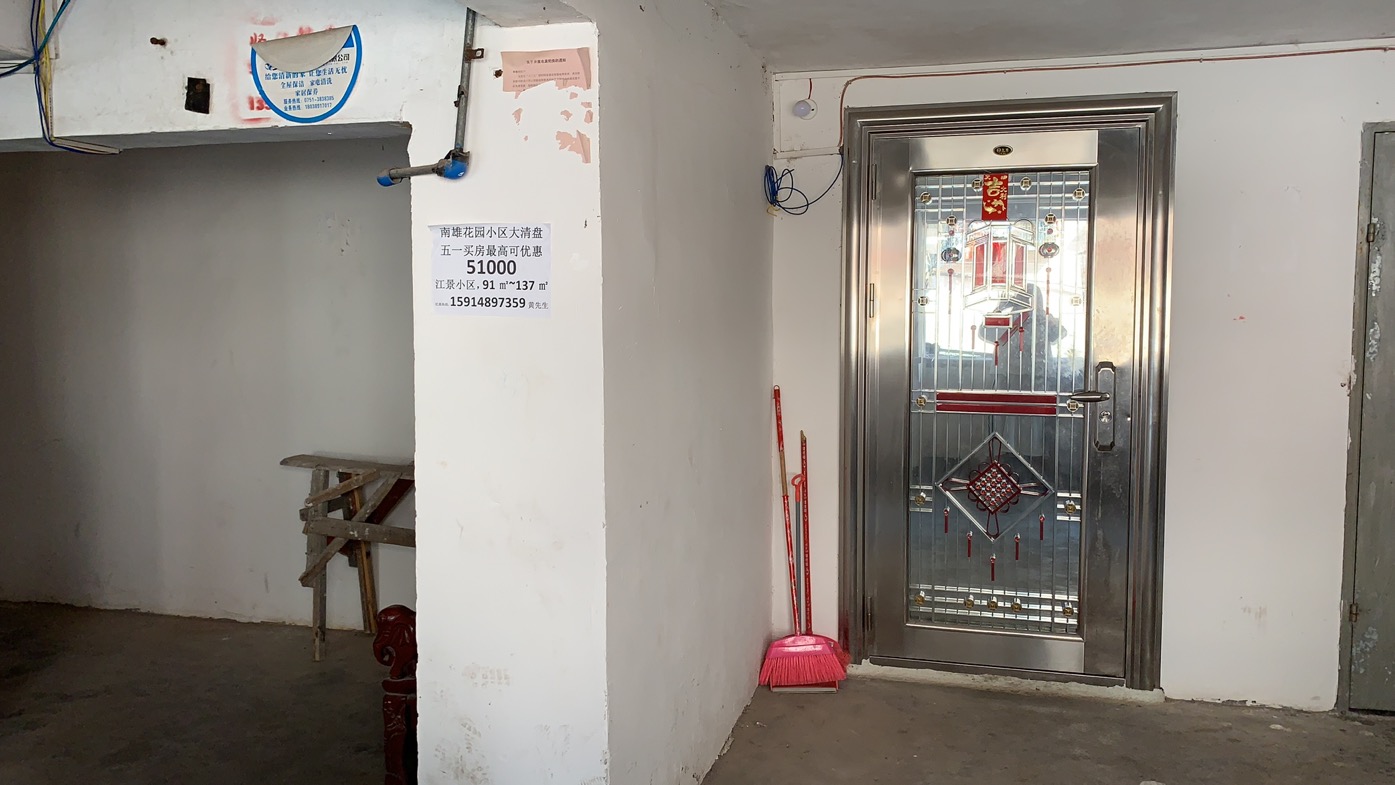 标的名称仁寿巷c区7栋夹层11号（建筑面积约：11.26㎡）仁寿巷c区7栋夹层11号（建筑面积约：11.26㎡）仁寿巷c区7栋夹层11号（建筑面积约：11.26㎡）竞买保证金¥10,000元 起拍价¥30,000元标的说明一、使用说明：本次拍卖标的因历史遗留问题无法办理产权证，竞得人仅有标的的使用权，拍卖标的物业仅作为柴房使用。二、买受人必须遵照《拍卖公告》、《拍卖会参考资料》、《拍卖须知》、《资产交易合同》的相关条款执行。一、使用说明：本次拍卖标的因历史遗留问题无法办理产权证，竞得人仅有标的的使用权，拍卖标的物业仅作为柴房使用。二、买受人必须遵照《拍卖公告》、《拍卖会参考资料》、《拍卖须知》、《资产交易合同》的相关条款执行。一、使用说明：本次拍卖标的因历史遗留问题无法办理产权证，竞得人仅有标的的使用权，拍卖标的物业仅作为柴房使用。二、买受人必须遵照《拍卖公告》、《拍卖会参考资料》、《拍卖须知》、《资产交易合同》的相关条款执行。参考图片标的名称仁寿巷c区7栋夹层12号（建筑面积约：11.26㎡）仁寿巷c区7栋夹层12号（建筑面积约：11.26㎡）仁寿巷c区7栋夹层12号（建筑面积约：11.26㎡）竞买保证金¥10,000元 起拍价¥30,000元标的说明一、使用说明：本次拍卖标的因历史遗留问题无法办理产权证，竞得人仅有标的的使用权，拍卖标的物业仅作为柴房使用。二、买受人必须遵照《拍卖公告》、《拍卖会参考资料》、《拍卖须知》、《资产交易合同》的相关条款执行。一、使用说明：本次拍卖标的因历史遗留问题无法办理产权证，竞得人仅有标的的使用权，拍卖标的物业仅作为柴房使用。二、买受人必须遵照《拍卖公告》、《拍卖会参考资料》、《拍卖须知》、《资产交易合同》的相关条款执行。一、使用说明：本次拍卖标的因历史遗留问题无法办理产权证，竞得人仅有标的的使用权，拍卖标的物业仅作为柴房使用。二、买受人必须遵照《拍卖公告》、《拍卖会参考资料》、《拍卖须知》、《资产交易合同》的相关条款执行。参考图片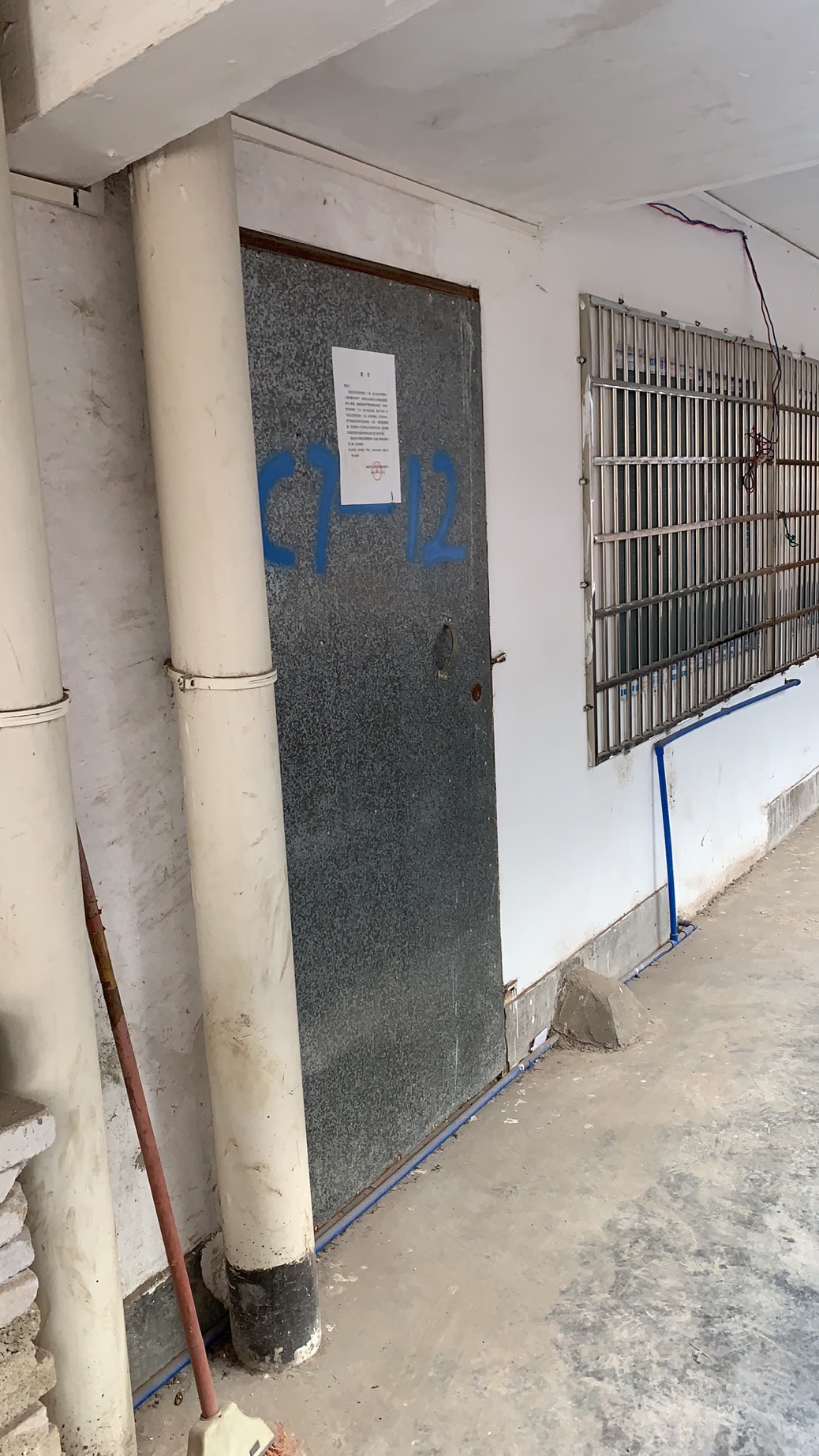 标的名称仁寿巷C7栋夹层之1-12号（建筑面积约：13.63㎡）仁寿巷C7栋夹层之1-12号（建筑面积约：13.63㎡）仁寿巷C7栋夹层之1-12号（建筑面积约：13.63㎡）竞买保证金¥10,000元 起拍价¥38,000元标的说明一、使用说明：本次拍卖标的因历史遗留问题无法办理产权证，竞得人仅有标的的使用权，拍卖标的物业仅作为柴房使用。二、买受人必须遵照《拍卖公告》、《拍卖会参考资料》、《拍卖须知》、《资产交易合同》的相关条款执行。一、使用说明：本次拍卖标的因历史遗留问题无法办理产权证，竞得人仅有标的的使用权，拍卖标的物业仅作为柴房使用。二、买受人必须遵照《拍卖公告》、《拍卖会参考资料》、《拍卖须知》、《资产交易合同》的相关条款执行。一、使用说明：本次拍卖标的因历史遗留问题无法办理产权证，竞得人仅有标的的使用权，拍卖标的物业仅作为柴房使用。二、买受人必须遵照《拍卖公告》、《拍卖会参考资料》、《拍卖须知》、《资产交易合同》的相关条款执行。参考图片标的名称仁寿巷C7栋首之1-11号（建筑面积约：7.22㎡）仁寿巷C7栋首之1-11号（建筑面积约：7.22㎡）仁寿巷C7栋首之1-11号（建筑面积约：7.22㎡）竞买保证金¥10,000元 起拍价¥20,000元标的说明一、使用说明：本次拍卖标的因历史遗留问题无法办理产权证，竞得人仅有标的的使用权，拍卖标的物业仅作为柴房使用。二、买受人必须遵照《拍卖公告》、《拍卖会参考资料》、《拍卖须知》、《资产交易合同》的相关条款执行。一、使用说明：本次拍卖标的因历史遗留问题无法办理产权证，竞得人仅有标的的使用权，拍卖标的物业仅作为柴房使用。二、买受人必须遵照《拍卖公告》、《拍卖会参考资料》、《拍卖须知》、《资产交易合同》的相关条款执行。一、使用说明：本次拍卖标的因历史遗留问题无法办理产权证，竞得人仅有标的的使用权，拍卖标的物业仅作为柴房使用。二、买受人必须遵照《拍卖公告》、《拍卖会参考资料》、《拍卖须知》、《资产交易合同》的相关条款执行。参考图片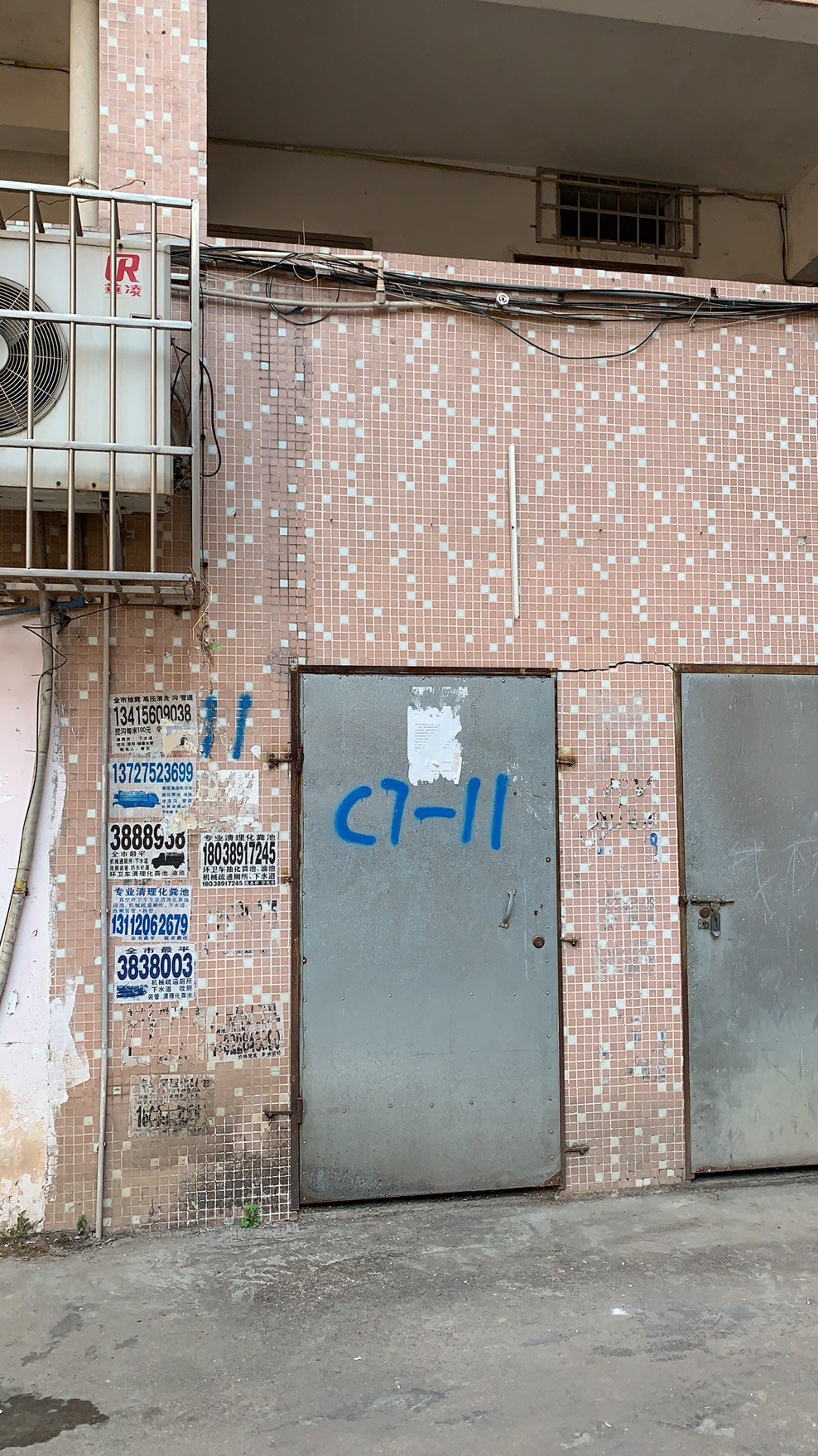 标的名称仁寿巷B4栋夹层20号（建筑面积约：7.03㎡）仁寿巷B4栋夹层20号（建筑面积约：7.03㎡）仁寿巷B4栋夹层20号（建筑面积约：7.03㎡）竞买保证金¥10,000元 起拍价¥20,000元标的说明一、使用说明：本次拍卖标的因历史遗留问题无法办理产权证，竞得人仅有标的的使用权，拍卖标的物业仅作为柴房使用。二、买受人必须遵照《拍卖公告》、《拍卖会参考资料》、《拍卖须知》、《资产交易合同》的相关条款执行。一、使用说明：本次拍卖标的因历史遗留问题无法办理产权证，竞得人仅有标的的使用权，拍卖标的物业仅作为柴房使用。二、买受人必须遵照《拍卖公告》、《拍卖会参考资料》、《拍卖须知》、《资产交易合同》的相关条款执行。一、使用说明：本次拍卖标的因历史遗留问题无法办理产权证，竞得人仅有标的的使用权，拍卖标的物业仅作为柴房使用。二、买受人必须遵照《拍卖公告》、《拍卖会参考资料》、《拍卖须知》、《资产交易合同》的相关条款执行。参考图片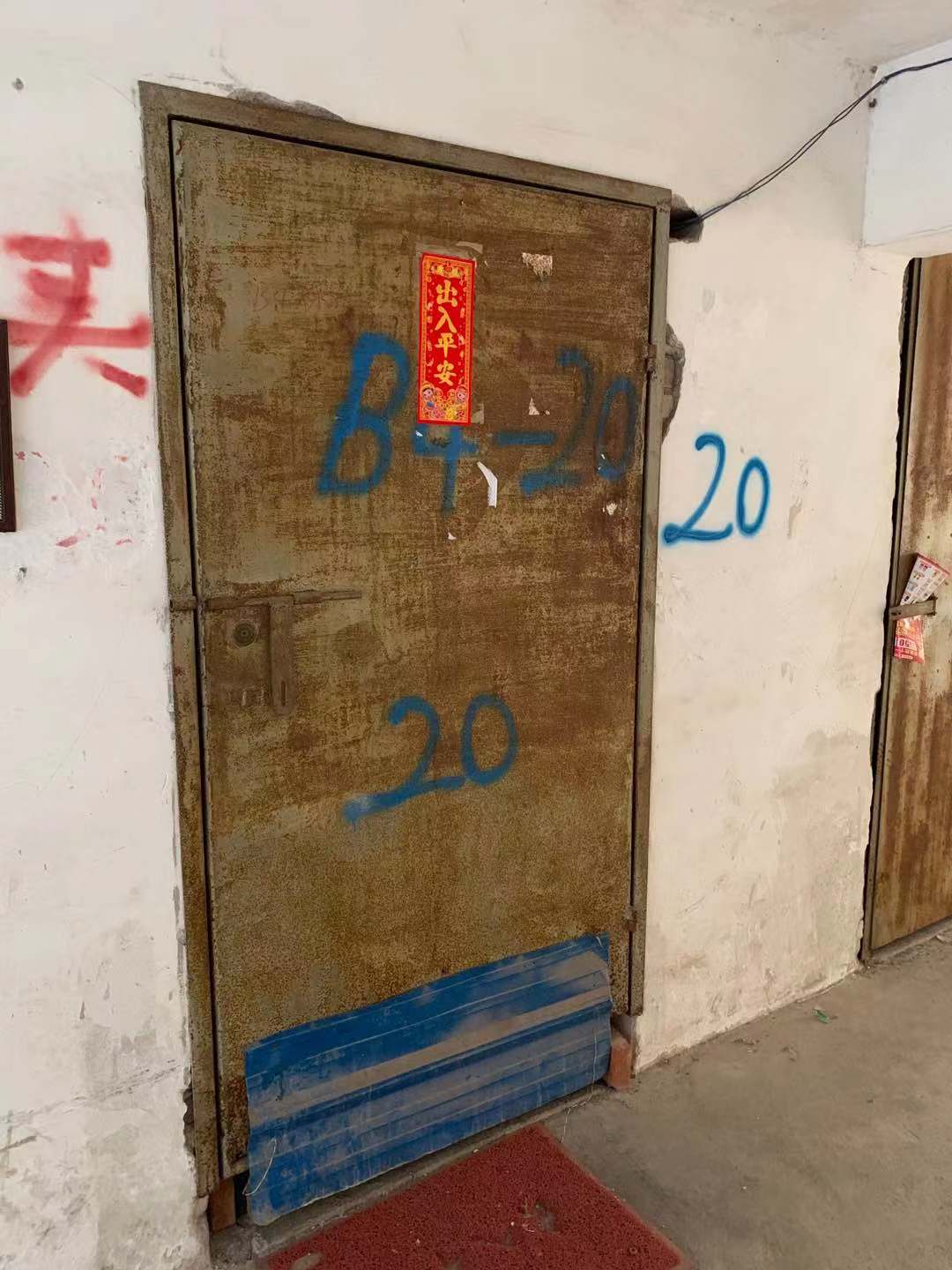 标的名称仁寿巷B4栋夹层4号（建筑面积约：7.38㎡）仁寿巷B4栋夹层4号（建筑面积约：7.38㎡）仁寿巷B4栋夹层4号（建筑面积约：7.38㎡）竞买保证金¥10,000元 起拍价¥20,000元标的说明一、使用说明：本次拍卖标的因历史遗留问题无法办理产权证，竞得人仅有标的的使用权，拍卖标的物业仅作为柴房使用。二、买受人必须遵照《拍卖公告》、《拍卖会参考资料》、《拍卖须知》、《资产交易合同》的相关条款执行。一、使用说明：本次拍卖标的因历史遗留问题无法办理产权证，竞得人仅有标的的使用权，拍卖标的物业仅作为柴房使用。二、买受人必须遵照《拍卖公告》、《拍卖会参考资料》、《拍卖须知》、《资产交易合同》的相关条款执行。一、使用说明：本次拍卖标的因历史遗留问题无法办理产权证，竞得人仅有标的的使用权，拍卖标的物业仅作为柴房使用。二、买受人必须遵照《拍卖公告》、《拍卖会参考资料》、《拍卖须知》、《资产交易合同》的相关条款执行。参考图片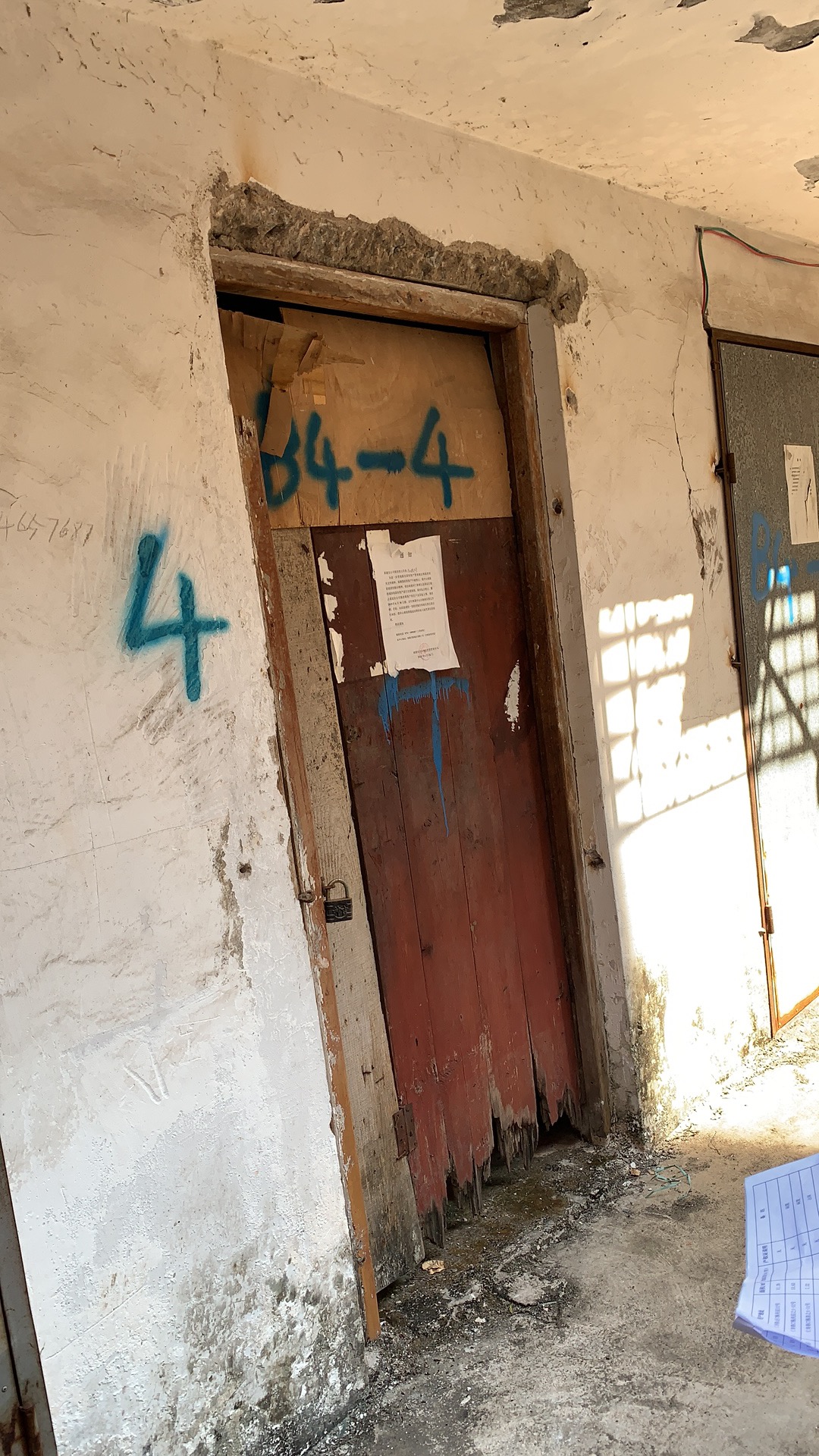 标的名称朝阳东路11号3栋10号（建筑面积约：10.58㎡）朝阳东路11号3栋10号（建筑面积约：10.58㎡）朝阳东路11号3栋10号（建筑面积约：10.58㎡）竞买保证金¥10,000元 起拍价¥30,000元标的说明一、使用说明：本次拍卖标的因历史遗留问题无法办理产权证，竞得人仅有标的的使用权，拍卖标的物业仅作为柴房使用。二、买受人必须遵照《拍卖公告》、《拍卖会参考资料》、《拍卖须知》、《资产交易合同》的相关条款执行。一、使用说明：本次拍卖标的因历史遗留问题无法办理产权证，竞得人仅有标的的使用权，拍卖标的物业仅作为柴房使用。二、买受人必须遵照《拍卖公告》、《拍卖会参考资料》、《拍卖须知》、《资产交易合同》的相关条款执行。一、使用说明：本次拍卖标的因历史遗留问题无法办理产权证，竞得人仅有标的的使用权，拍卖标的物业仅作为柴房使用。二、买受人必须遵照《拍卖公告》、《拍卖会参考资料》、《拍卖须知》、《资产交易合同》的相关条款执行。参考图片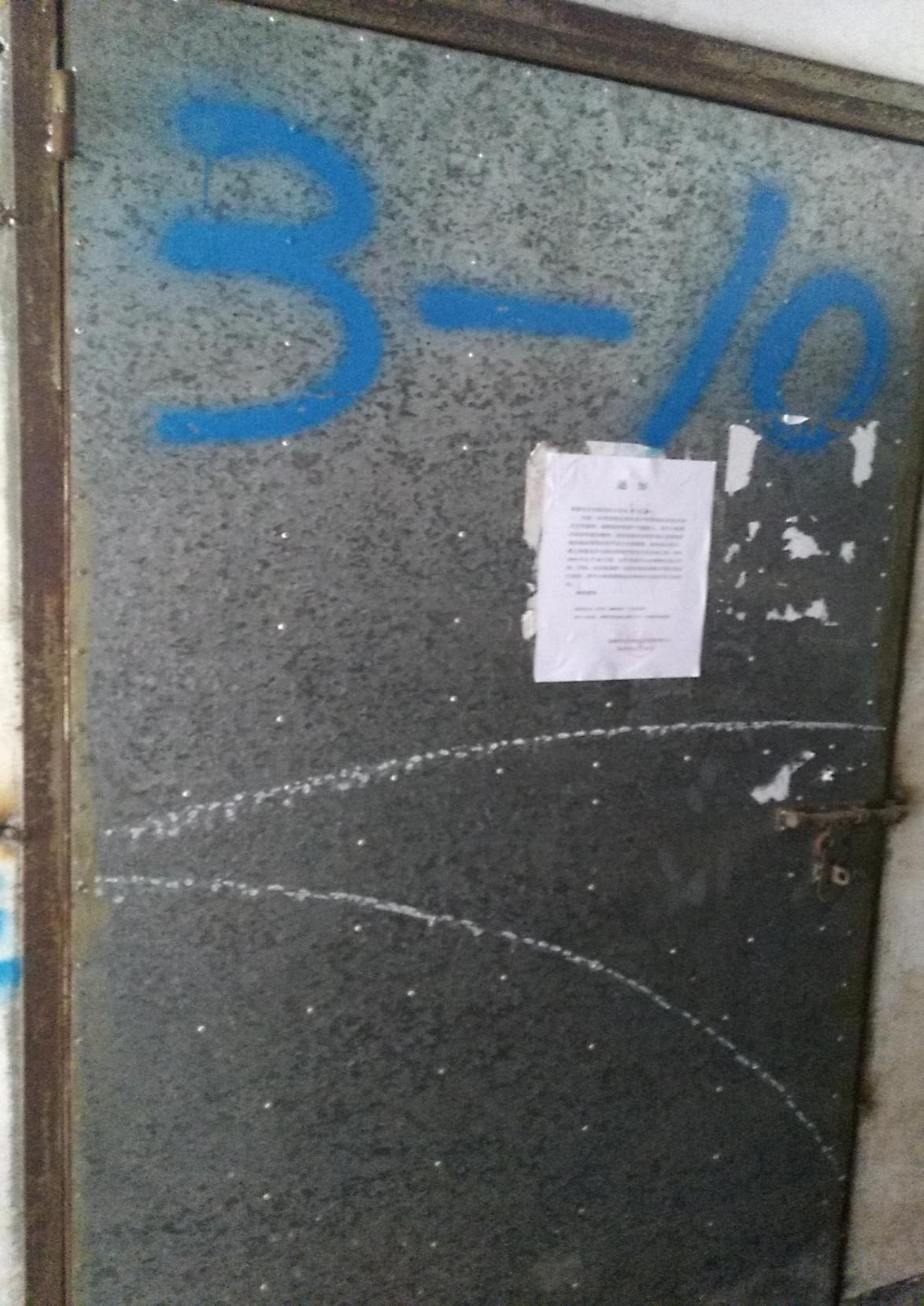 标的名称朝阳东路11号3栋6号（建筑面积约：5.24㎡）朝阳东路11号3栋6号（建筑面积约：5.24㎡）朝阳东路11号3栋6号（建筑面积约：5.24㎡）竞买保证金¥10,000元 起拍价¥15,000元标的说明一、使用说明：本次拍卖标的因历史遗留问题无法办理产权证，竞得人仅有标的的使用权，拍卖标的物业仅作为柴房使用。二、买受人必须遵照《拍卖公告》、《拍卖会参考资料》、《拍卖须知》、《资产交易合同》的相关条款执行。一、使用说明：本次拍卖标的因历史遗留问题无法办理产权证，竞得人仅有标的的使用权，拍卖标的物业仅作为柴房使用。二、买受人必须遵照《拍卖公告》、《拍卖会参考资料》、《拍卖须知》、《资产交易合同》的相关条款执行。一、使用说明：本次拍卖标的因历史遗留问题无法办理产权证，竞得人仅有标的的使用权，拍卖标的物业仅作为柴房使用。二、买受人必须遵照《拍卖公告》、《拍卖会参考资料》、《拍卖须知》、《资产交易合同》的相关条款执行。参考图片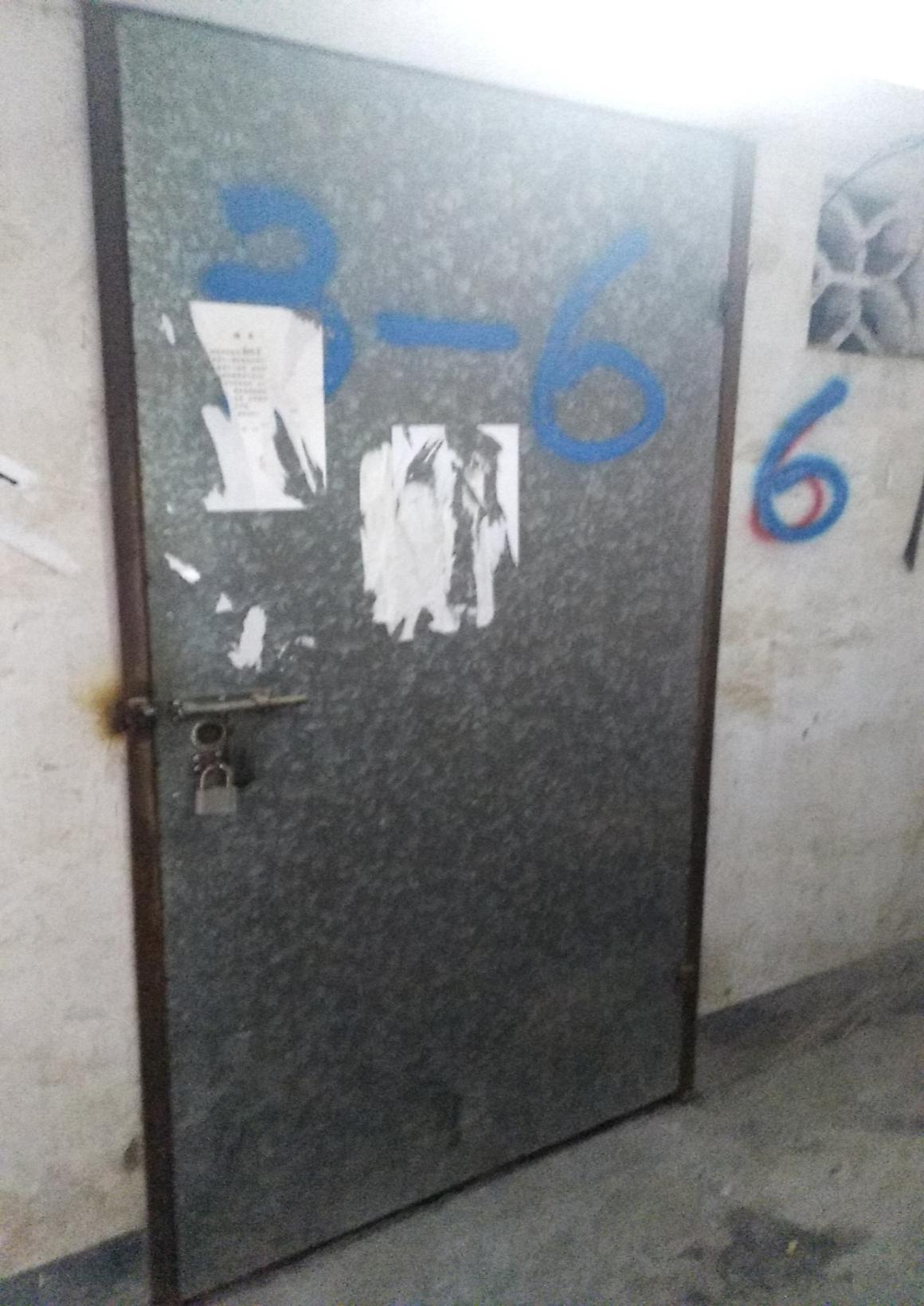 标的名称朝阳东路11号5栋24号（建筑面积约：7.51㎡）朝阳东路11号5栋24号（建筑面积约：7.51㎡）朝阳东路11号5栋24号（建筑面积约：7.51㎡）竞买保证金¥10,000元 起拍价¥20,000元标的说明一、使用说明：本次拍卖标的因历史遗留问题无法办理产权证，竞得人仅有标的的使用权，拍卖标的物业仅作为柴房使用。二、买受人必须遵照《拍卖公告》、《拍卖会参考资料》、《拍卖须知》、《资产交易合同》的相关条款执行。一、使用说明：本次拍卖标的因历史遗留问题无法办理产权证，竞得人仅有标的的使用权，拍卖标的物业仅作为柴房使用。二、买受人必须遵照《拍卖公告》、《拍卖会参考资料》、《拍卖须知》、《资产交易合同》的相关条款执行。一、使用说明：本次拍卖标的因历史遗留问题无法办理产权证，竞得人仅有标的的使用权，拍卖标的物业仅作为柴房使用。二、买受人必须遵照《拍卖公告》、《拍卖会参考资料》、《拍卖须知》、《资产交易合同》的相关条款执行。参考图片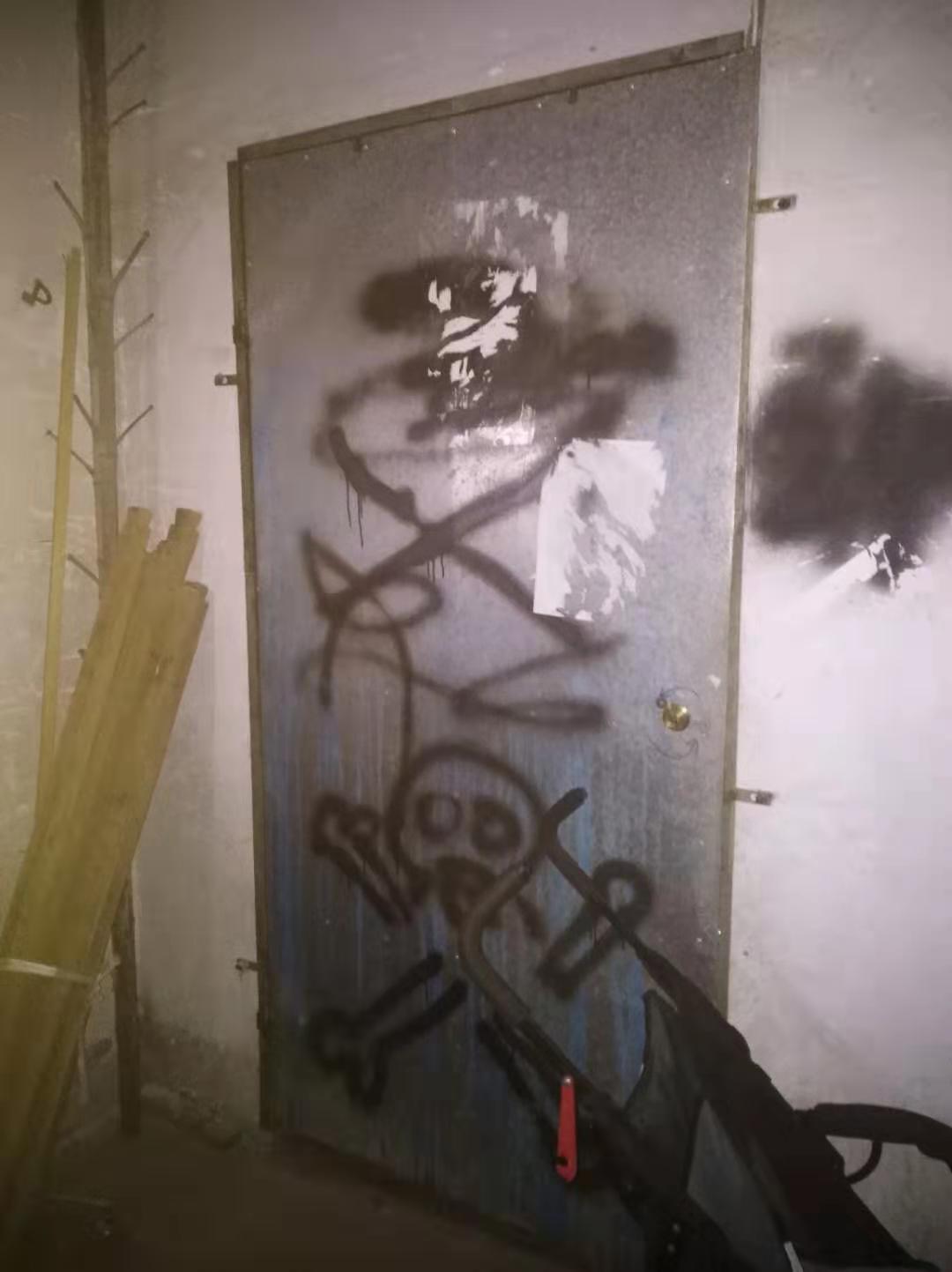 标的名称朝阳东路11号5栋5号（建筑面积约：4.9㎡）朝阳东路11号5栋5号（建筑面积约：4.9㎡）朝阳东路11号5栋5号（建筑面积约：4.9㎡）竞买保证金¥10,000元 起拍价¥15,000元标的说明一、使用说明：本次拍卖标的因历史遗留问题无法办理产权证，竞得人仅有标的的使用权，拍卖标的物业仅作为柴房使用。二、买受人必须遵照《拍卖公告》、《拍卖会参考资料》、《拍卖须知》、《资产交易合同》的相关条款执行。一、使用说明：本次拍卖标的因历史遗留问题无法办理产权证，竞得人仅有标的的使用权，拍卖标的物业仅作为柴房使用。二、买受人必须遵照《拍卖公告》、《拍卖会参考资料》、《拍卖须知》、《资产交易合同》的相关条款执行。一、使用说明：本次拍卖标的因历史遗留问题无法办理产权证，竞得人仅有标的的使用权，拍卖标的物业仅作为柴房使用。二、买受人必须遵照《拍卖公告》、《拍卖会参考资料》、《拍卖须知》、《资产交易合同》的相关条款执行。参考图片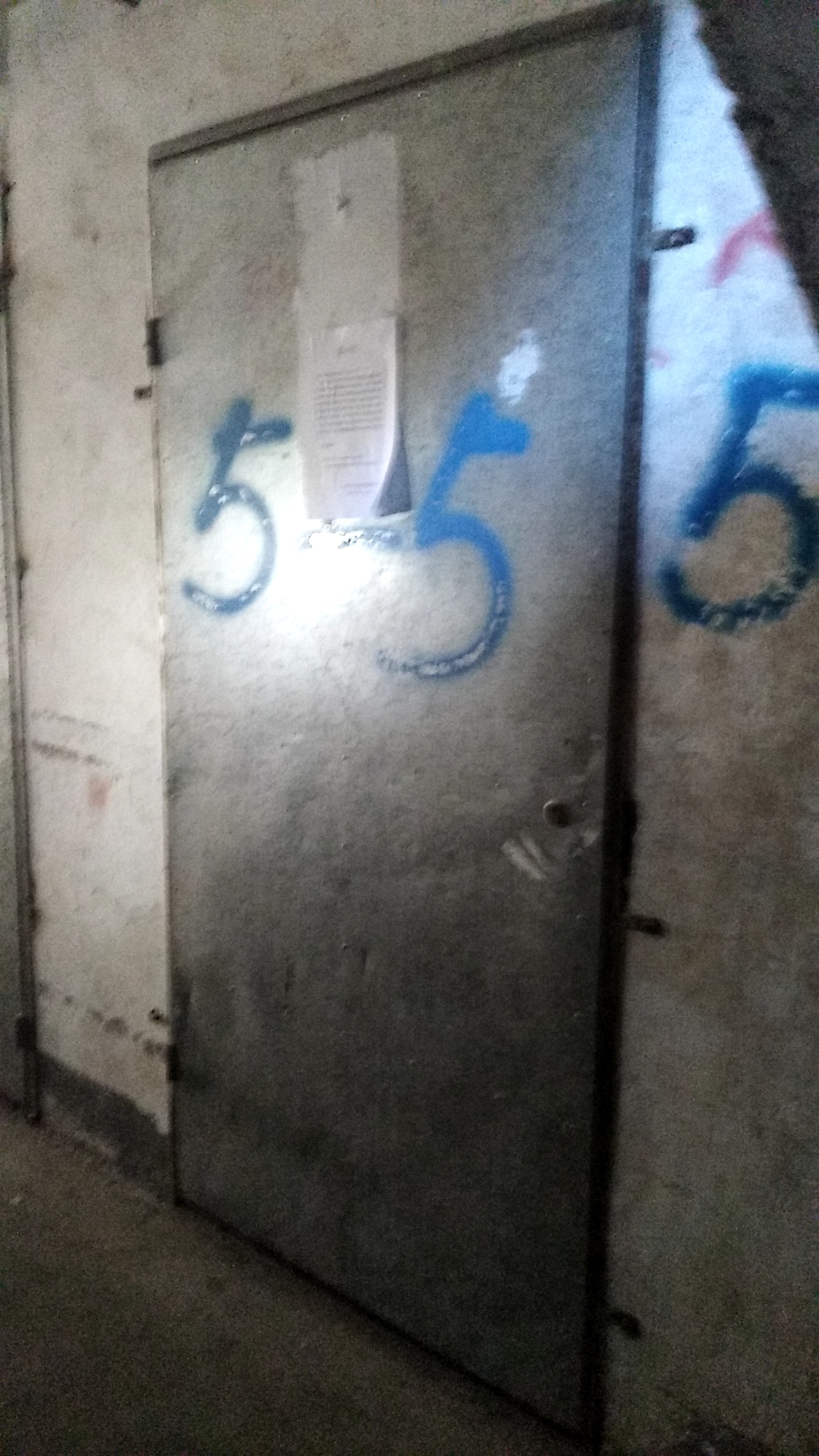 标的名称朝阳东路11号9栋7号（建筑面积约：9.15㎡）朝阳东路11号9栋7号（建筑面积约：9.15㎡）朝阳东路11号9栋7号（建筑面积约：9.15㎡）竞买保证金¥10,000元 起拍价¥25,000元标的说明一、使用说明：本次拍卖标的因历史遗留问题无法办理产权证，竞得人仅有标的的使用权，拍卖标的物业仅作为柴房使用。二、买受人必须遵照《拍卖公告》、《拍卖会参考资料》、《拍卖须知》、《资产交易合同》的相关条款执行。一、使用说明：本次拍卖标的因历史遗留问题无法办理产权证，竞得人仅有标的的使用权，拍卖标的物业仅作为柴房使用。二、买受人必须遵照《拍卖公告》、《拍卖会参考资料》、《拍卖须知》、《资产交易合同》的相关条款执行。一、使用说明：本次拍卖标的因历史遗留问题无法办理产权证，竞得人仅有标的的使用权，拍卖标的物业仅作为柴房使用。二、买受人必须遵照《拍卖公告》、《拍卖会参考资料》、《拍卖须知》、《资产交易合同》的相关条款执行。参考图片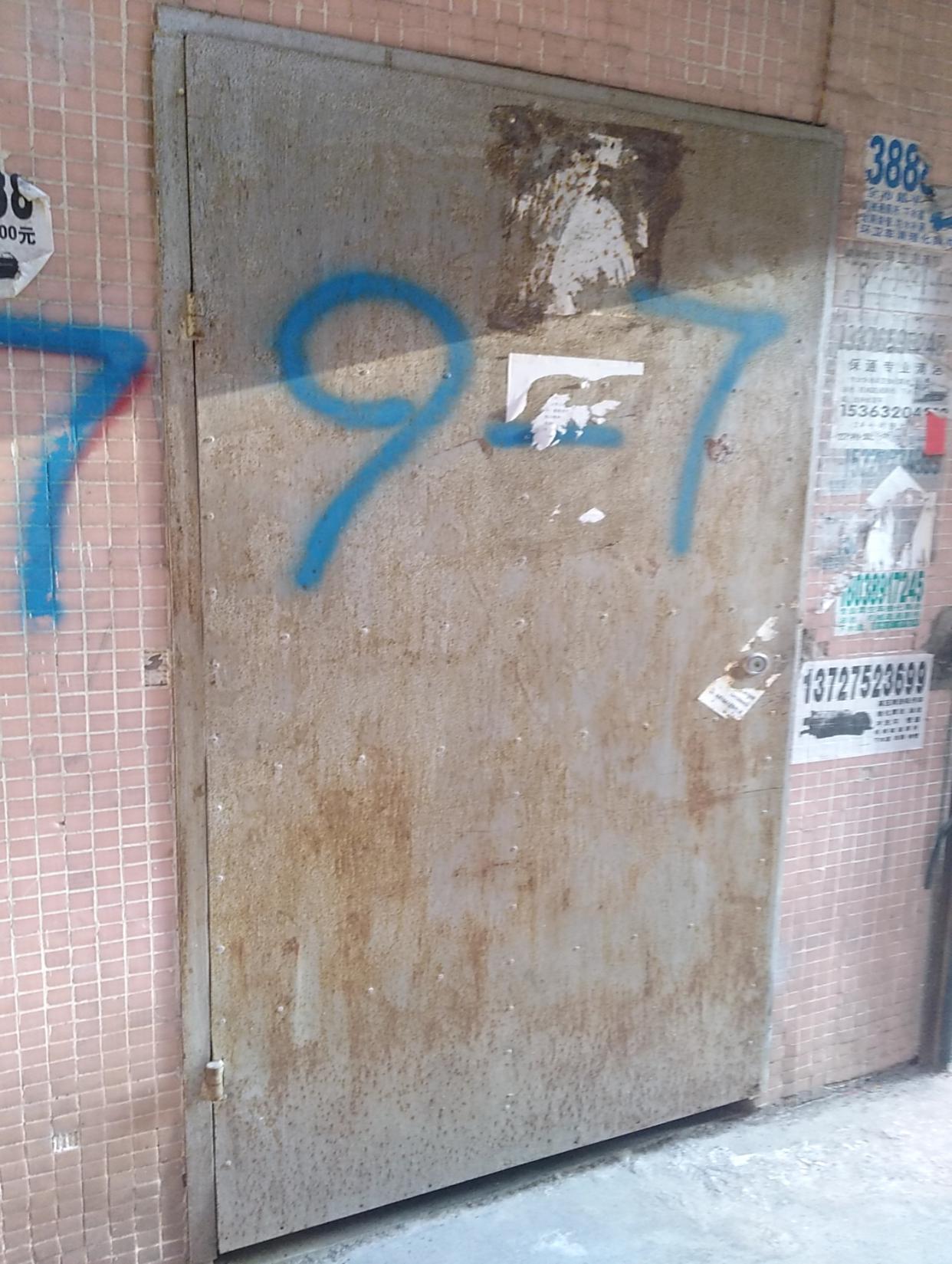 标的名称朝阳西路10栋21号（建筑面积约：7.06㎡）朝阳西路10栋21号（建筑面积约：7.06㎡）朝阳西路10栋21号（建筑面积约：7.06㎡）竞买保证金¥10,000元 起拍价¥20,000元标的说明一、使用说明：本次拍卖标的因历史遗留问题无法办理产权证，竞得人仅有标的的使用权，拍卖标的物业仅作为柴房使用。二、买受人必须遵照《拍卖公告》、《拍卖会参考资料》、《拍卖须知》、《资产交易合同》的相关条款执行。一、使用说明：本次拍卖标的因历史遗留问题无法办理产权证，竞得人仅有标的的使用权，拍卖标的物业仅作为柴房使用。二、买受人必须遵照《拍卖公告》、《拍卖会参考资料》、《拍卖须知》、《资产交易合同》的相关条款执行。一、使用说明：本次拍卖标的因历史遗留问题无法办理产权证，竞得人仅有标的的使用权，拍卖标的物业仅作为柴房使用。二、买受人必须遵照《拍卖公告》、《拍卖会参考资料》、《拍卖须知》、《资产交易合同》的相关条款执行。参考图片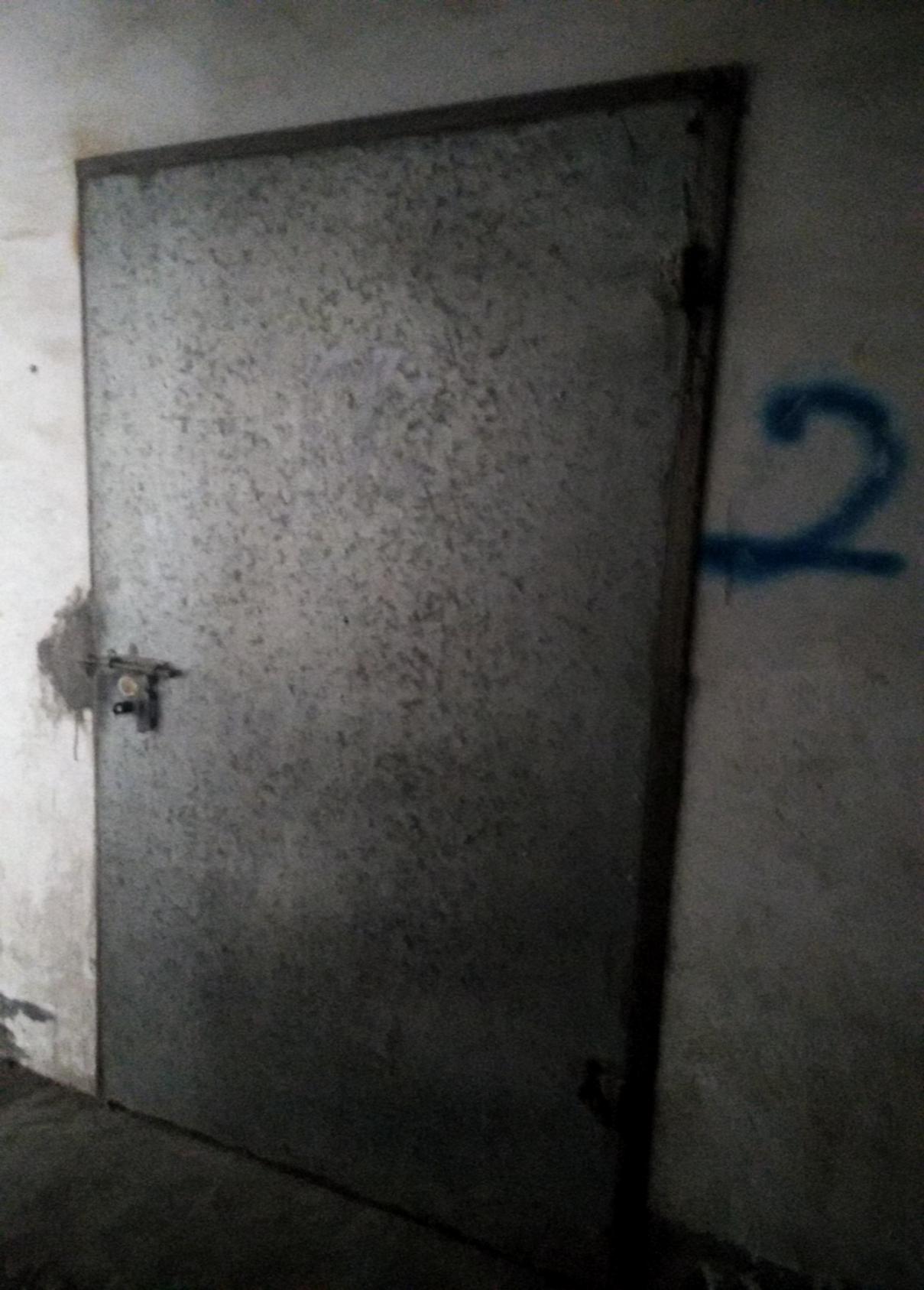 标的名称朝阳西路2栋3号（建筑面积约：15.3㎡）朝阳西路2栋3号（建筑面积约：15.3㎡）朝阳西路2栋3号（建筑面积约：15.3㎡）竞买保证金¥10,000元 起拍价¥45,000元标的说明一、使用说明：本次拍卖标的因历史遗留问题无法办理产权证，竞得人仅有标的的使用权，拍卖标的物业仅作为柴房使用。二、买受人必须遵照《拍卖公告》、《拍卖会参考资料》、《拍卖须知》、《资产交易合同》的相关条款执行。一、使用说明：本次拍卖标的因历史遗留问题无法办理产权证，竞得人仅有标的的使用权，拍卖标的物业仅作为柴房使用。二、买受人必须遵照《拍卖公告》、《拍卖会参考资料》、《拍卖须知》、《资产交易合同》的相关条款执行。一、使用说明：本次拍卖标的因历史遗留问题无法办理产权证，竞得人仅有标的的使用权，拍卖标的物业仅作为柴房使用。二、买受人必须遵照《拍卖公告》、《拍卖会参考资料》、《拍卖须知》、《资产交易合同》的相关条款执行。参考图片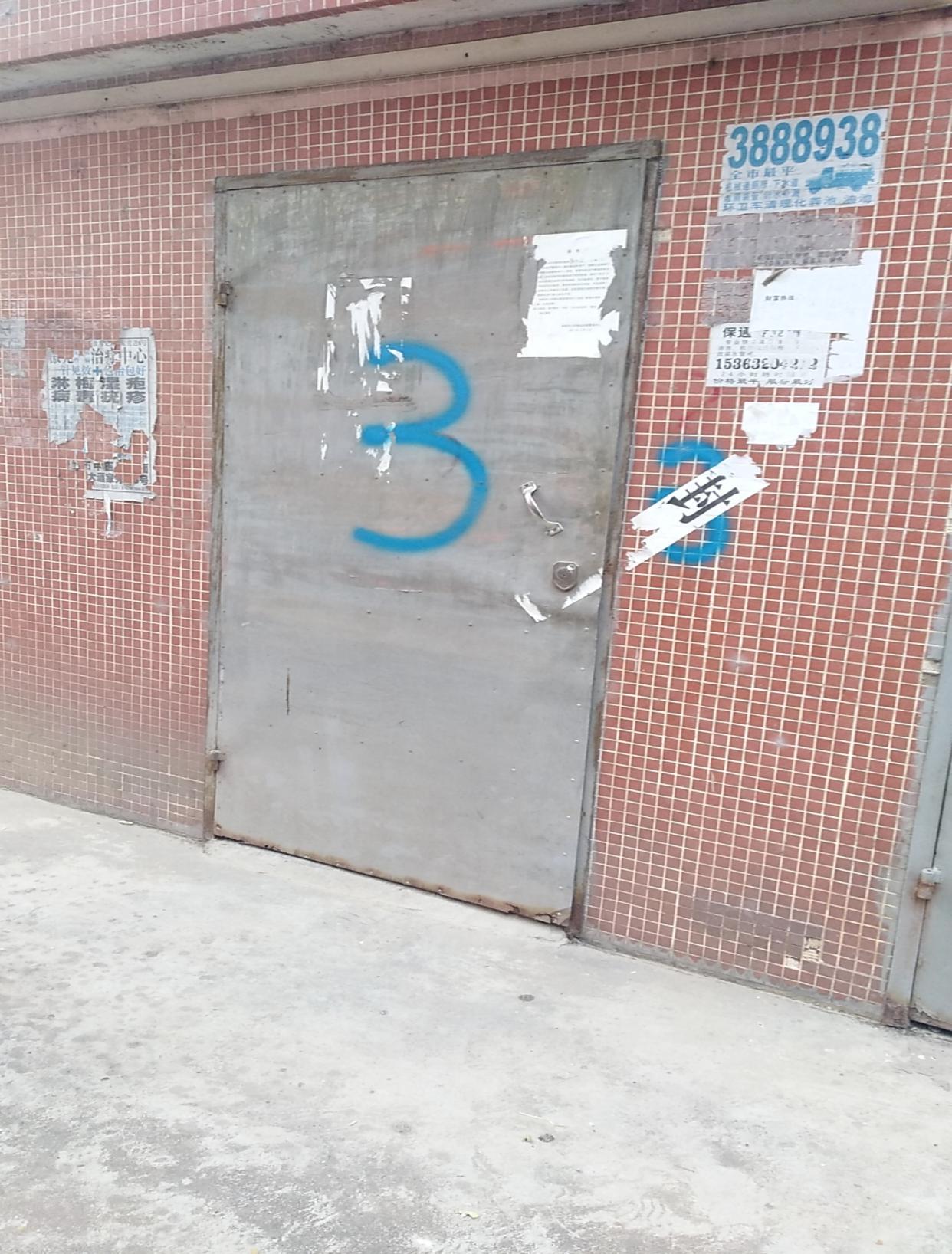 标的名称朝阳西路2栋9号（建筑面积约：15.3㎡）朝阳西路2栋9号（建筑面积约：15.3㎡）朝阳西路2栋9号（建筑面积约：15.3㎡）竞买保证金¥10,000元 起拍价¥45,000元标的说明一、使用说明：本次拍卖标的因历史遗留问题无法办理产权证，竞得人仅有标的的使用权，拍卖标的物业仅作为柴房使用。二、买受人必须遵照《拍卖公告》、《拍卖会参考资料》、《拍卖须知》、《资产交易合同》的相关条款执行。一、使用说明：本次拍卖标的因历史遗留问题无法办理产权证，竞得人仅有标的的使用权，拍卖标的物业仅作为柴房使用。二、买受人必须遵照《拍卖公告》、《拍卖会参考资料》、《拍卖须知》、《资产交易合同》的相关条款执行。一、使用说明：本次拍卖标的因历史遗留问题无法办理产权证，竞得人仅有标的的使用权，拍卖标的物业仅作为柴房使用。二、买受人必须遵照《拍卖公告》、《拍卖会参考资料》、《拍卖须知》、《资产交易合同》的相关条款执行。参考图片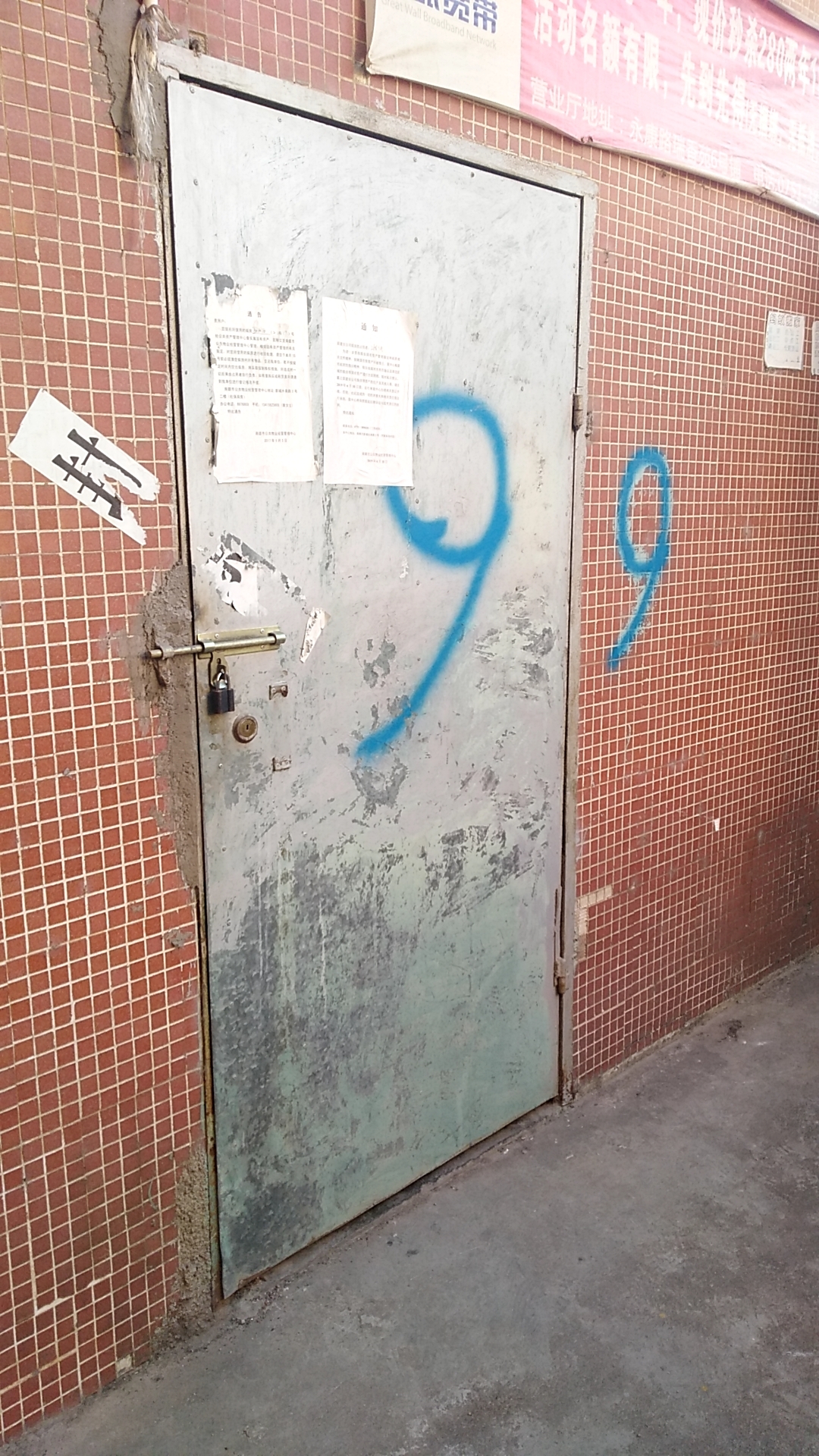 标的名称朝阳西路4栋12号（建筑面积约：11.1㎡）朝阳西路4栋12号（建筑面积约：11.1㎡）朝阳西路4栋12号（建筑面积约：11.1㎡）竞买保证金¥10,000元 起拍价¥35,000元标的说明一、使用说明：本次拍卖标的因历史遗留问题无法办理产权证，竞得人仅有标的的使用权，拍卖标的物业仅作为柴房使用。二、买受人必须遵照《拍卖公告》、《拍卖会参考资料》、《拍卖须知》、《资产交易合同》的相关条款执行。一、使用说明：本次拍卖标的因历史遗留问题无法办理产权证，竞得人仅有标的的使用权，拍卖标的物业仅作为柴房使用。二、买受人必须遵照《拍卖公告》、《拍卖会参考资料》、《拍卖须知》、《资产交易合同》的相关条款执行。一、使用说明：本次拍卖标的因历史遗留问题无法办理产权证，竞得人仅有标的的使用权，拍卖标的物业仅作为柴房使用。二、买受人必须遵照《拍卖公告》、《拍卖会参考资料》、《拍卖须知》、《资产交易合同》的相关条款执行。参考图片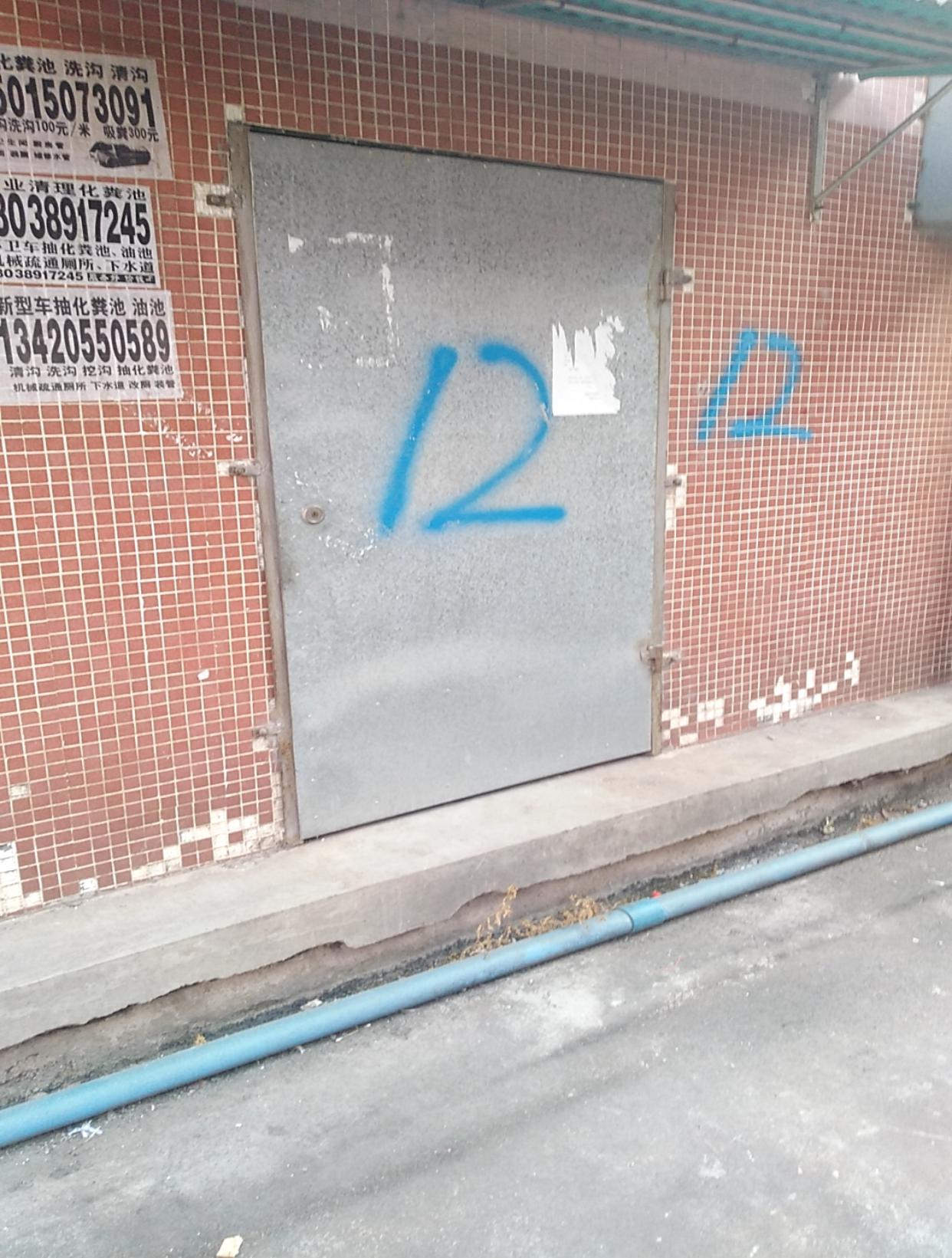 标的名称朝阳西路4栋3号（建筑面积约：15.3㎡）朝阳西路4栋3号（建筑面积约：15.3㎡）朝阳西路4栋3号（建筑面积约：15.3㎡）竞买保证金¥10,000元 起拍价¥42,000元标的说明一、使用说明：本次拍卖标的因历史遗留问题无法办理产权证，竞得人仅有标的的使用权，拍卖标的物业仅作为柴房使用。二、买受人必须遵照《拍卖公告》、《拍卖会参考资料》、《拍卖须知》、《资产交易合同》的相关条款执行。一、使用说明：本次拍卖标的因历史遗留问题无法办理产权证，竞得人仅有标的的使用权，拍卖标的物业仅作为柴房使用。二、买受人必须遵照《拍卖公告》、《拍卖会参考资料》、《拍卖须知》、《资产交易合同》的相关条款执行。一、使用说明：本次拍卖标的因历史遗留问题无法办理产权证，竞得人仅有标的的使用权，拍卖标的物业仅作为柴房使用。二、买受人必须遵照《拍卖公告》、《拍卖会参考资料》、《拍卖须知》、《资产交易合同》的相关条款执行。参考图片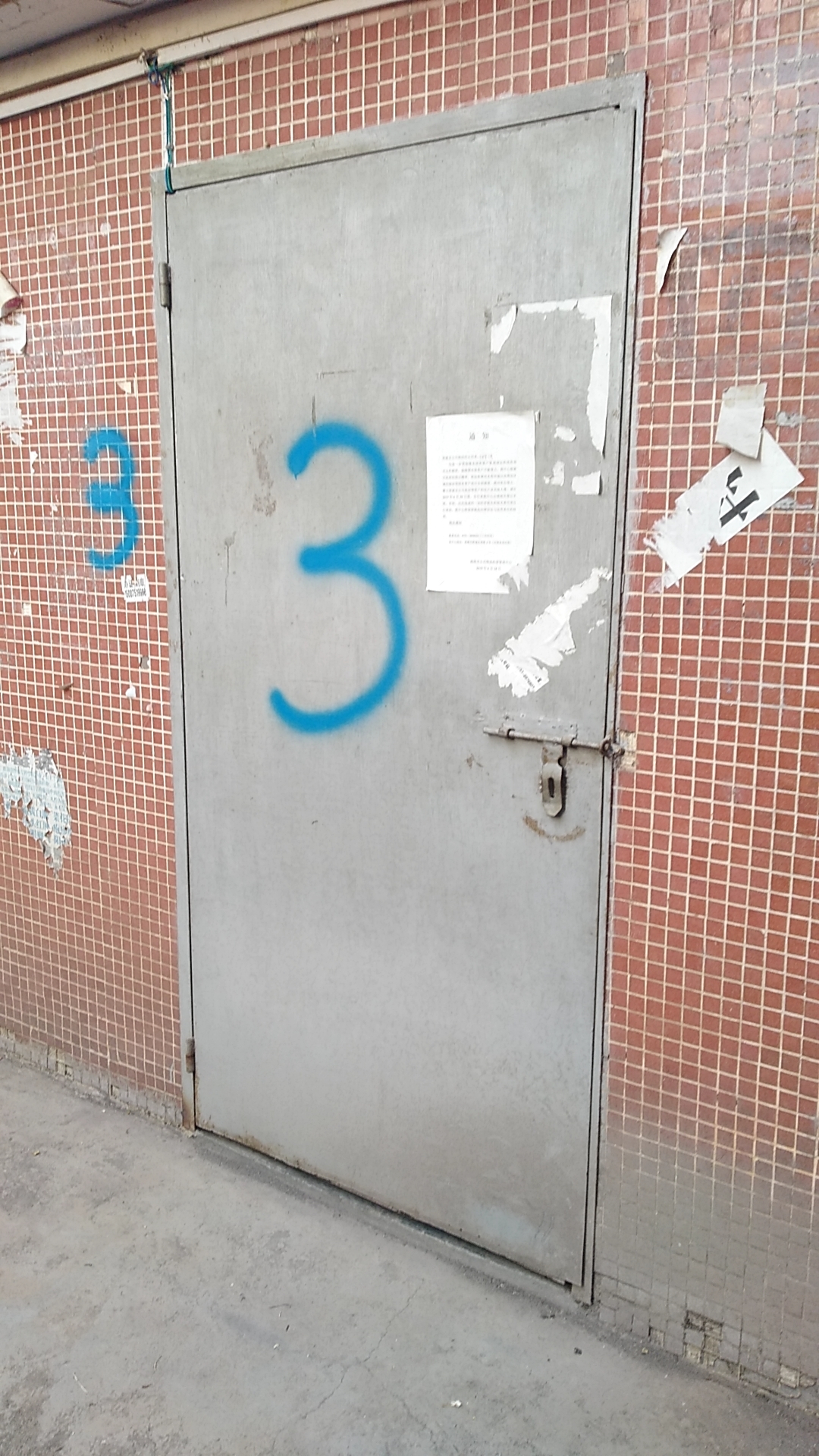 标的名称朝阳西路4栋9号（建筑面积约：15.3㎡）朝阳西路4栋9号（建筑面积约：15.3㎡）朝阳西路4栋9号（建筑面积约：15.3㎡）竞买保证金¥10,000元 起拍价¥42,000元标的说明一、使用说明：本次拍卖标的因历史遗留问题无法办理产权证，竞得人仅有标的的使用权，拍卖标的物业仅作为柴房使用。二、买受人必须遵照《拍卖公告》、《拍卖会参考资料》、《拍卖须知》、《资产交易合同》的相关条款执行。一、使用说明：本次拍卖标的因历史遗留问题无法办理产权证，竞得人仅有标的的使用权，拍卖标的物业仅作为柴房使用。二、买受人必须遵照《拍卖公告》、《拍卖会参考资料》、《拍卖须知》、《资产交易合同》的相关条款执行。一、使用说明：本次拍卖标的因历史遗留问题无法办理产权证，竞得人仅有标的的使用权，拍卖标的物业仅作为柴房使用。二、买受人必须遵照《拍卖公告》、《拍卖会参考资料》、《拍卖须知》、《资产交易合同》的相关条款执行。参考图片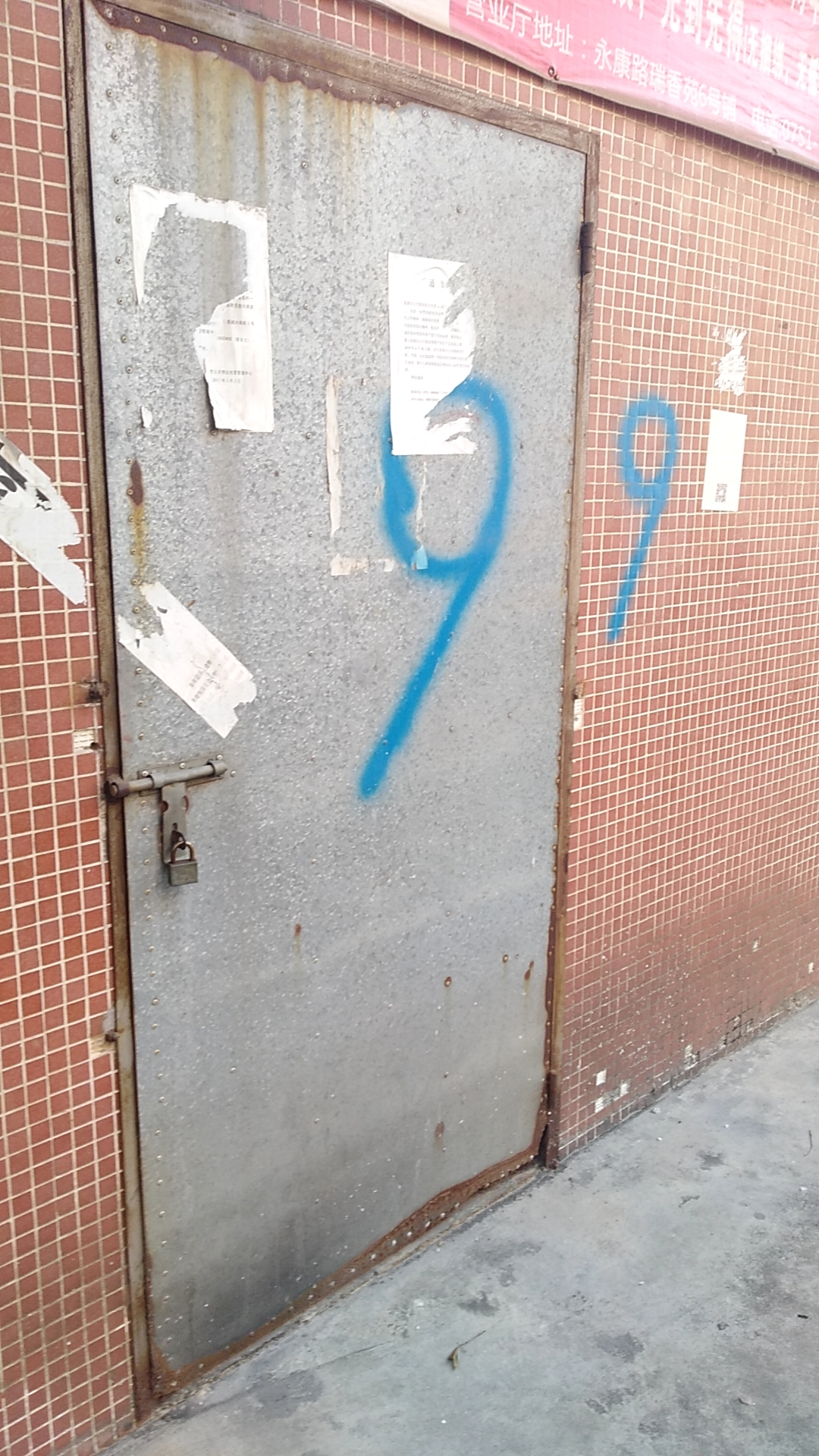 标的名称朝阳西路6栋12号（建筑面积约：11.1㎡）朝阳西路6栋12号（建筑面积约：11.1㎡）朝阳西路6栋12号（建筑面积约：11.1㎡）竞买保证金¥10,000元 起拍价¥30,000元标的说明一、使用说明：本次拍卖标的因历史遗留问题无法办理产权证，竞得人仅有标的的使用权，拍卖标的物业仅作为柴房使用。二、买受人必须遵照《拍卖公告》、《拍卖会参考资料》、《拍卖须知》、《资产交易合同》的相关条款执行。一、使用说明：本次拍卖标的因历史遗留问题无法办理产权证，竞得人仅有标的的使用权，拍卖标的物业仅作为柴房使用。二、买受人必须遵照《拍卖公告》、《拍卖会参考资料》、《拍卖须知》、《资产交易合同》的相关条款执行。一、使用说明：本次拍卖标的因历史遗留问题无法办理产权证，竞得人仅有标的的使用权，拍卖标的物业仅作为柴房使用。二、买受人必须遵照《拍卖公告》、《拍卖会参考资料》、《拍卖须知》、《资产交易合同》的相关条款执行。参考图片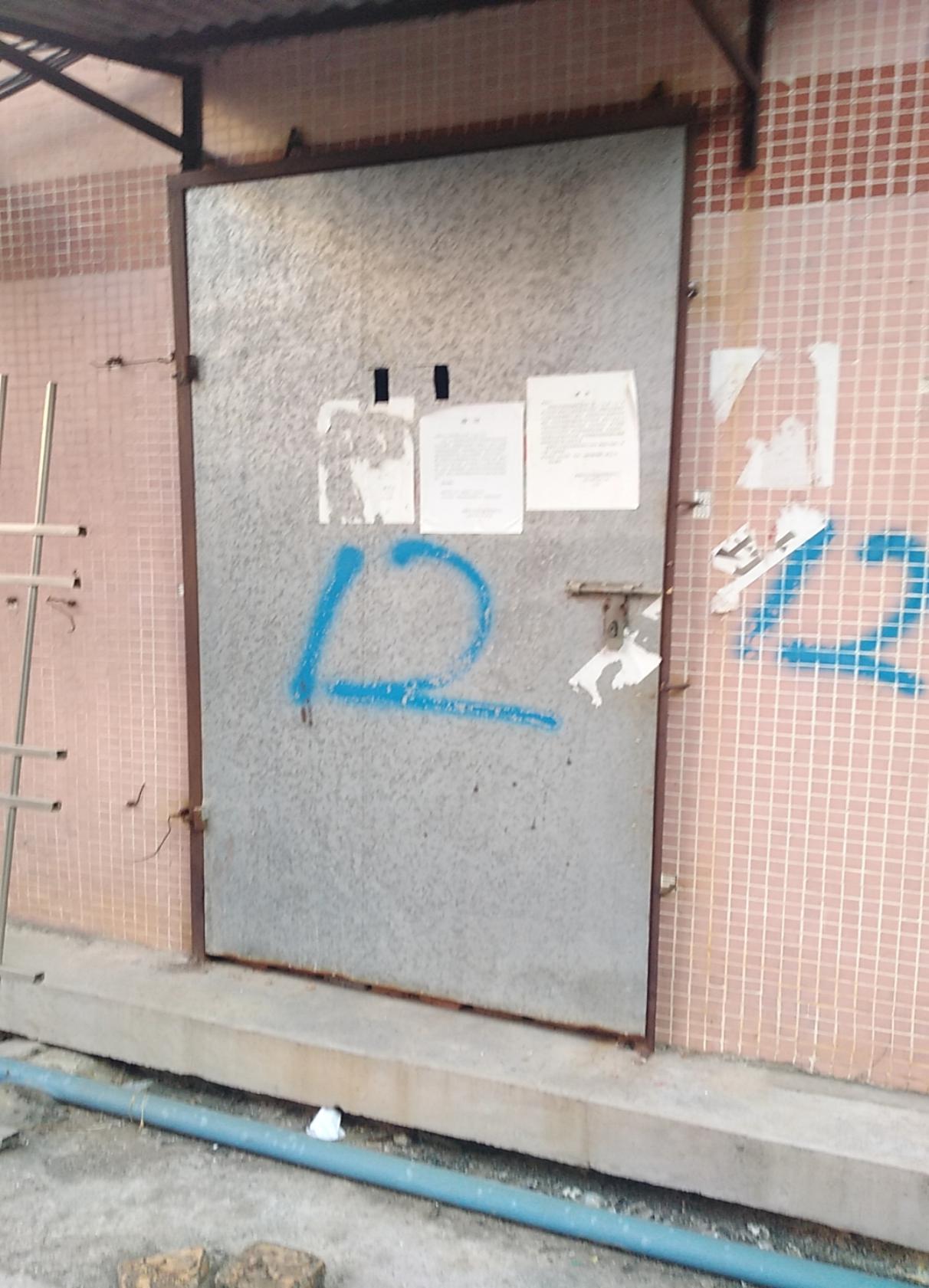 标的名称朝阳西路6栋15号（建筑面积约：11.1㎡）朝阳西路6栋15号（建筑面积约：11.1㎡）朝阳西路6栋15号（建筑面积约：11.1㎡）竞买保证金¥10,000元 起拍价¥30,000元标的说明一、使用说明：本次拍卖标的因历史遗留问题无法办理产权证，竞得人仅有标的的使用权，拍卖标的物业仅作为柴房使用。二、买受人必须遵照《拍卖公告》、《拍卖会参考资料》、《拍卖须知》、《资产交易合同》的相关条款执行。一、使用说明：本次拍卖标的因历史遗留问题无法办理产权证，竞得人仅有标的的使用权，拍卖标的物业仅作为柴房使用。二、买受人必须遵照《拍卖公告》、《拍卖会参考资料》、《拍卖须知》、《资产交易合同》的相关条款执行。一、使用说明：本次拍卖标的因历史遗留问题无法办理产权证，竞得人仅有标的的使用权，拍卖标的物业仅作为柴房使用。二、买受人必须遵照《拍卖公告》、《拍卖会参考资料》、《拍卖须知》、《资产交易合同》的相关条款执行。参考图片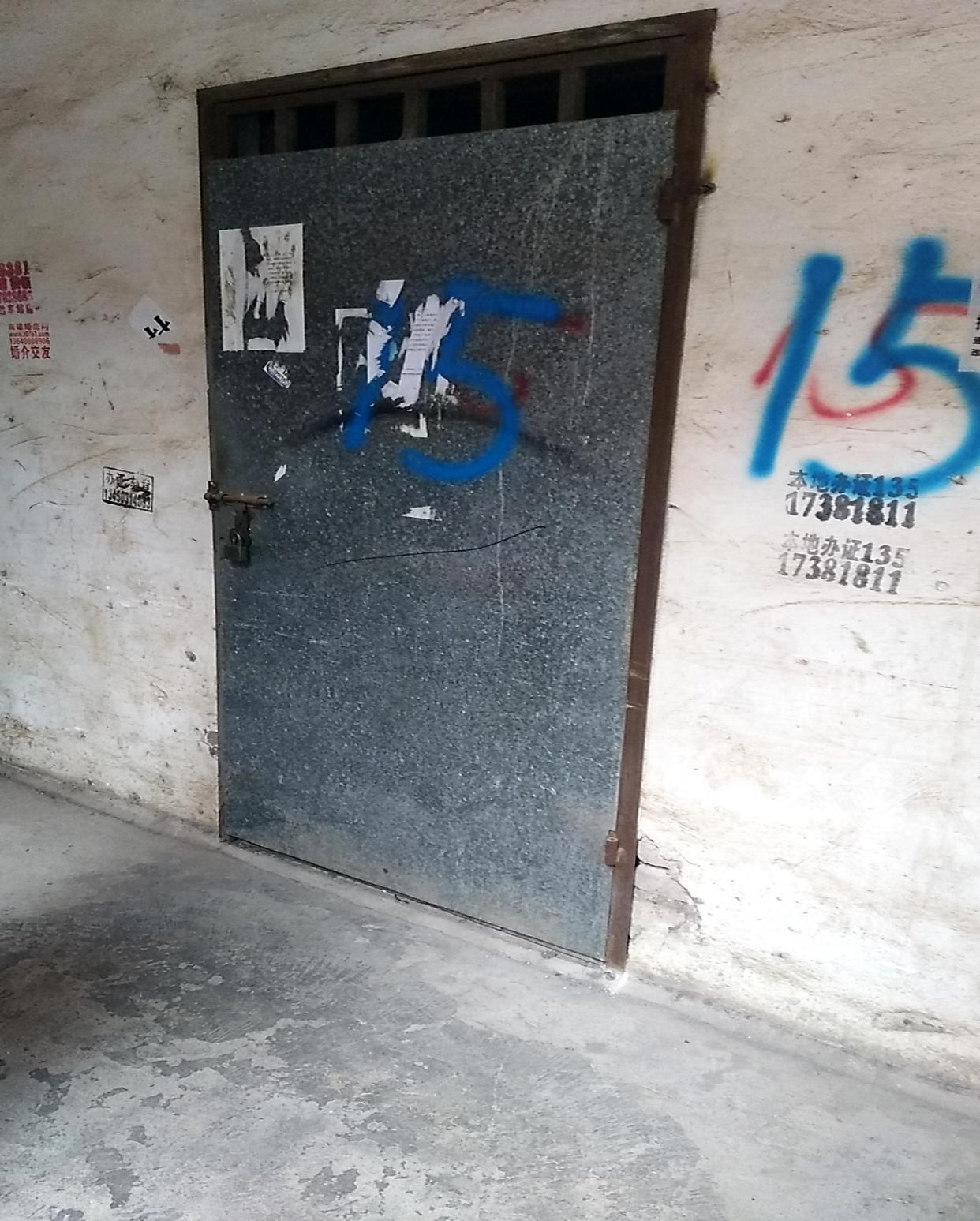 标的名称朝阳西路8栋1号（建筑面积约：7.4㎡）朝阳西路8栋1号（建筑面积约：7.4㎡）朝阳西路8栋1号（建筑面积约：7.4㎡）竞买保证金¥10,000元 起拍价¥20,000元标的说明一、使用说明：本次拍卖标的因历史遗留问题无法办理产权证，竞得人仅有标的的使用权，拍卖标的物业仅作为柴房使用。二、买受人必须遵照《拍卖公告》、《拍卖会参考资料》、《拍卖须知》、《资产交易合同》的相关条款执行。一、使用说明：本次拍卖标的因历史遗留问题无法办理产权证，竞得人仅有标的的使用权，拍卖标的物业仅作为柴房使用。二、买受人必须遵照《拍卖公告》、《拍卖会参考资料》、《拍卖须知》、《资产交易合同》的相关条款执行。一、使用说明：本次拍卖标的因历史遗留问题无法办理产权证，竞得人仅有标的的使用权，拍卖标的物业仅作为柴房使用。二、买受人必须遵照《拍卖公告》、《拍卖会参考资料》、《拍卖须知》、《资产交易合同》的相关条款执行。参考图片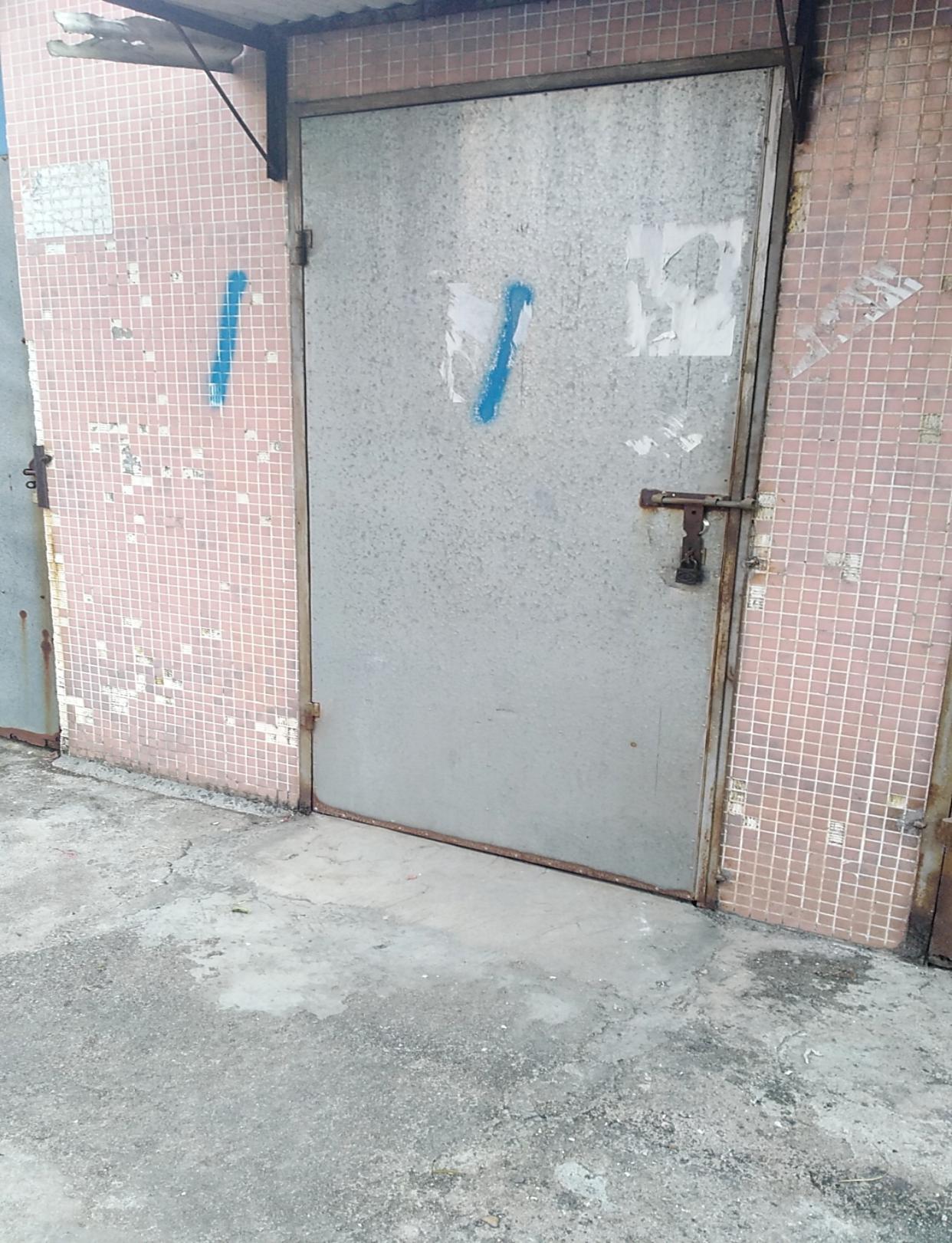 标的名称朝阳西路8栋5号（建筑面积约：9.36㎡）朝阳西路8栋5号（建筑面积约：9.36㎡）朝阳西路8栋5号（建筑面积约：9.36㎡）竞买保证金¥10,000元 起拍价¥30,000元标的说明一、使用说明：本次拍卖标的因历史遗留问题无法办理产权证，竞得人仅有标的的使用权，拍卖标的物业仅作为柴房使用。二、买受人必须遵照《拍卖公告》、《拍卖会参考资料》、《拍卖须知》、《资产交易合同》的相关条款执行。一、使用说明：本次拍卖标的因历史遗留问题无法办理产权证，竞得人仅有标的的使用权，拍卖标的物业仅作为柴房使用。二、买受人必须遵照《拍卖公告》、《拍卖会参考资料》、《拍卖须知》、《资产交易合同》的相关条款执行。一、使用说明：本次拍卖标的因历史遗留问题无法办理产权证，竞得人仅有标的的使用权，拍卖标的物业仅作为柴房使用。二、买受人必须遵照《拍卖公告》、《拍卖会参考资料》、《拍卖须知》、《资产交易合同》的相关条款执行。参考图片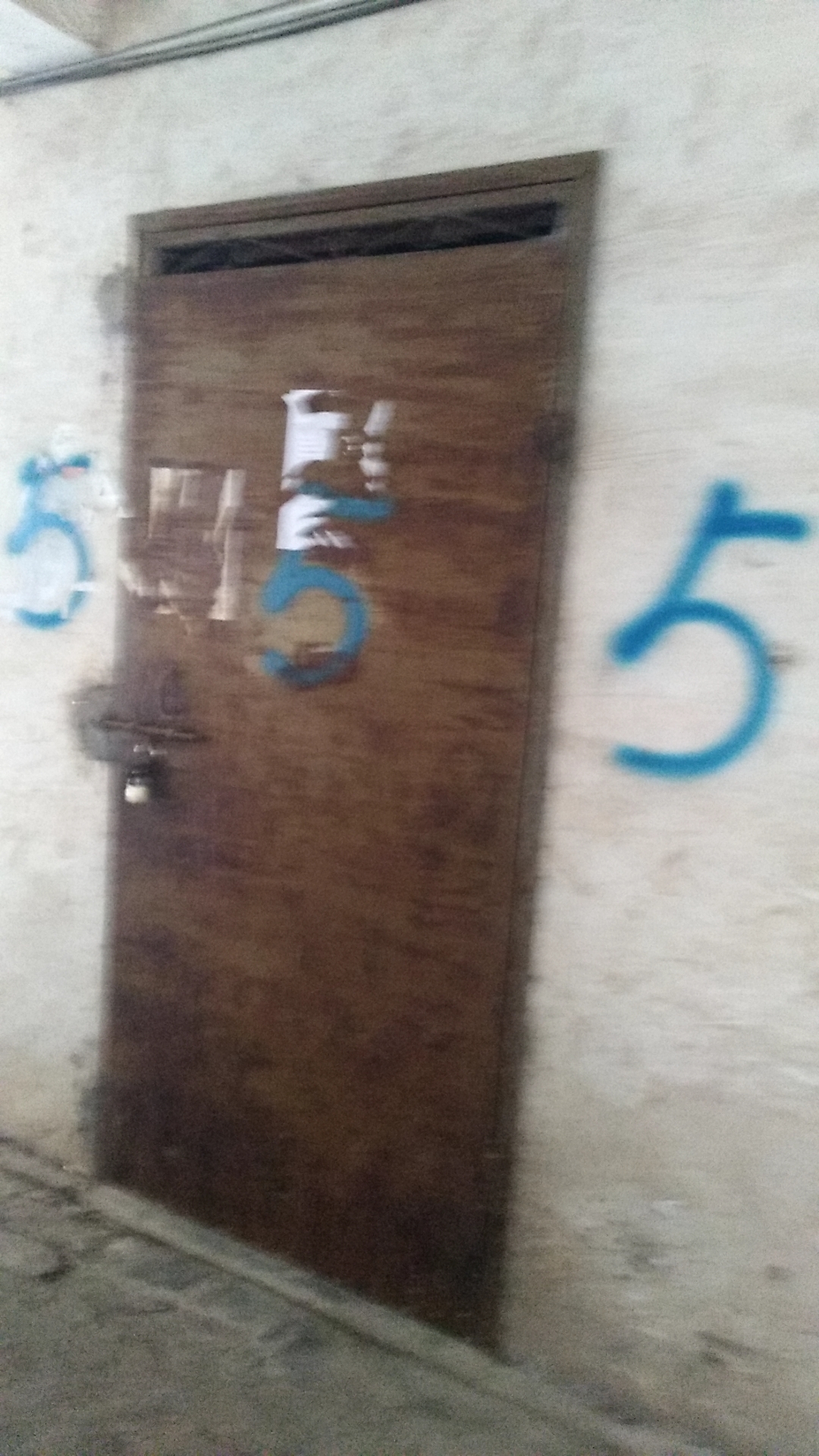 标的名称朝阳中路4栋21号（建筑面积约：10.8㎡）朝阳中路4栋21号（建筑面积约：10.8㎡）朝阳中路4栋21号（建筑面积约：10.8㎡）竞买保证金¥10,000元 起拍价¥30,000元标的说明一、使用说明：本次拍卖标的因历史遗留问题无法办理产权证，竞得人仅有标的的使用权，拍卖标的物业仅作为柴房使用。二、买受人必须遵照《拍卖公告》、《拍卖会参考资料》、《拍卖须知》、《资产交易合同》的相关条款执行。一、使用说明：本次拍卖标的因历史遗留问题无法办理产权证，竞得人仅有标的的使用权，拍卖标的物业仅作为柴房使用。二、买受人必须遵照《拍卖公告》、《拍卖会参考资料》、《拍卖须知》、《资产交易合同》的相关条款执行。一、使用说明：本次拍卖标的因历史遗留问题无法办理产权证，竞得人仅有标的的使用权，拍卖标的物业仅作为柴房使用。二、买受人必须遵照《拍卖公告》、《拍卖会参考资料》、《拍卖须知》、《资产交易合同》的相关条款执行。参考图片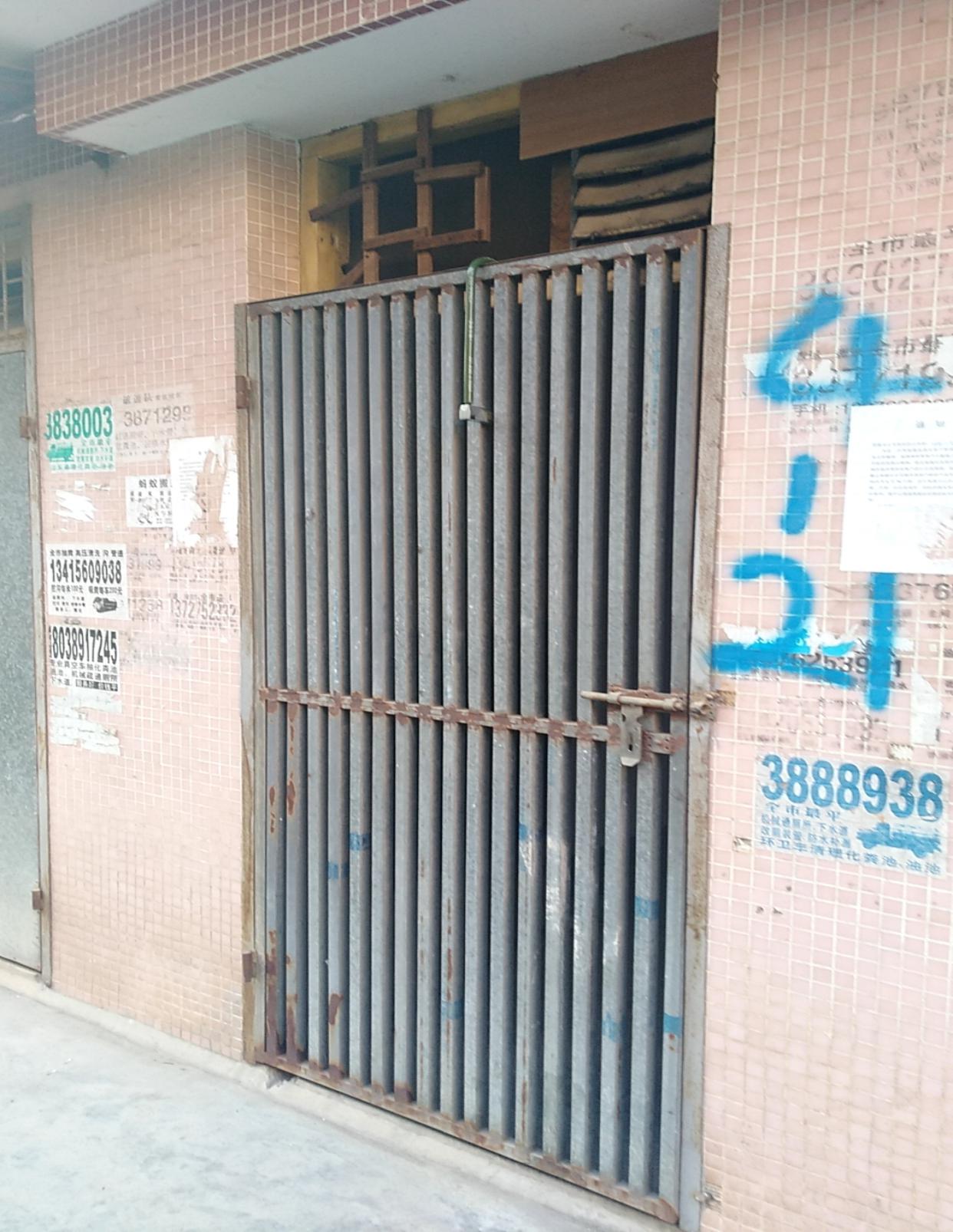 标的名称朝阳中路8栋5号（建筑面积约：12.54㎡）朝阳中路8栋5号（建筑面积约：12.54㎡）朝阳中路8栋5号（建筑面积约：12.54㎡）竞买保证金¥10,000元 起拍价¥35,000元标的说明一、使用说明：本次拍卖标的因历史遗留问题无法办理产权证，竞得人仅有标的的使用权，拍卖标的物业仅作为柴房使用。二、买受人必须遵照《拍卖公告》、《拍卖会参考资料》、《拍卖须知》、《资产交易合同》的相关条款执行。一、使用说明：本次拍卖标的因历史遗留问题无法办理产权证，竞得人仅有标的的使用权，拍卖标的物业仅作为柴房使用。二、买受人必须遵照《拍卖公告》、《拍卖会参考资料》、《拍卖须知》、《资产交易合同》的相关条款执行。一、使用说明：本次拍卖标的因历史遗留问题无法办理产权证，竞得人仅有标的的使用权，拍卖标的物业仅作为柴房使用。二、买受人必须遵照《拍卖公告》、《拍卖会参考资料》、《拍卖须知》、《资产交易合同》的相关条款执行。参考图片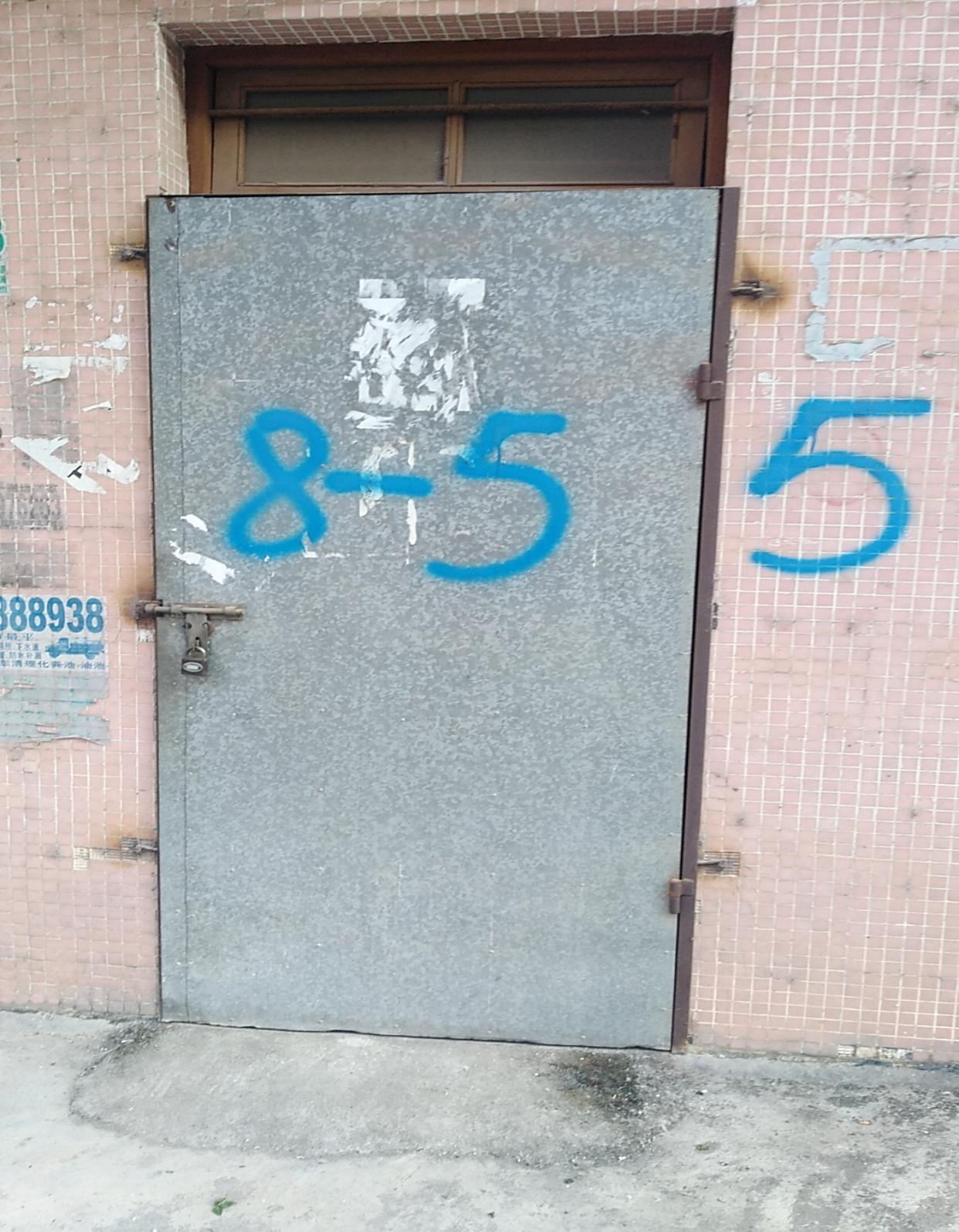 标的名称光明市场6栋10号（建筑面积约：7.38㎡）光明市场6栋10号（建筑面积约：7.38㎡）光明市场6栋10号（建筑面积约：7.38㎡）竞买保证金¥10,000元 起拍价¥20,000元标的说明一、使用说明：本次拍卖标的因历史遗留问题无法办理产权证，竞得人仅有标的的使用权，拍卖标的物业仅作为柴房使用。二、买受人必须遵照《拍卖公告》、《拍卖会参考资料》、《拍卖须知》、《资产交易合同》的相关条款执行。一、使用说明：本次拍卖标的因历史遗留问题无法办理产权证，竞得人仅有标的的使用权，拍卖标的物业仅作为柴房使用。二、买受人必须遵照《拍卖公告》、《拍卖会参考资料》、《拍卖须知》、《资产交易合同》的相关条款执行。一、使用说明：本次拍卖标的因历史遗留问题无法办理产权证，竞得人仅有标的的使用权，拍卖标的物业仅作为柴房使用。二、买受人必须遵照《拍卖公告》、《拍卖会参考资料》、《拍卖须知》、《资产交易合同》的相关条款执行。参考图片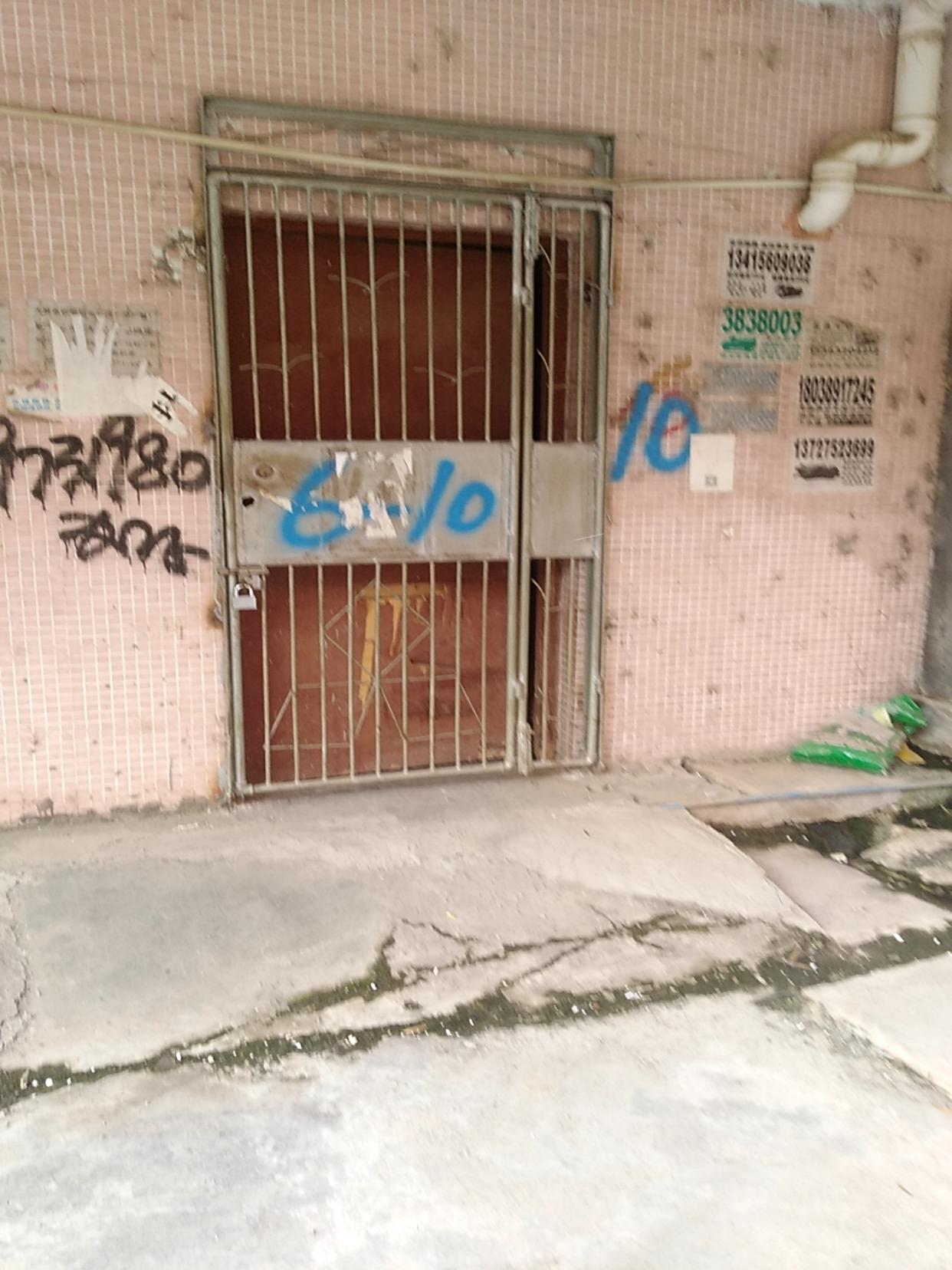 